Решение (проект)17.11.2022г.                                                                                                                      №      -VIО внесении изменений в решение Совета депутатов муниципального образования «Северо-Байкальскийрайон» от 29.12.2021 № 281-VI «О бюджете муниципальногообразования «Северо-Байкальский район» на 2022 год и на плановый период 2023 и 2024 годов»В соответствии со статьей 26 Положения о бюджетном процессе в муниципальном образовании «Северо-Байкальский район», утвержденного решением Совета депутатов муниципального образования «Северо-Байкальский район» от 15.09.2015 № 134-V, Совет депутатов муниципального образования «Северо-Байкальский район» решил:Статья 1. Основные характеристики местного бюджета на 2022 и на плановый период 2023 и 2024 годовУтвердить основные характеристики бюджета муниципального образования «Северо-Байкальский район» на 2022 год:общий объем доходов в сумме 1 134 844 230,47 рублей, в том числе безвозмездных поступлений 997 744 241,08 рублей;   общий объем расходов в сумме 1 158 264 245,39 рублей;   дефицит бюджета 23 420 014,92 рублей.           Утвердить основные характеристики бюджета муниципального образования «Северо-Байкальский район» на 2023 год:общий объем доходов в сумме 957 762 358,87 рублей, в том числе безвозмездных поступлений в сумме 844 617 176,91 рублей;2) общий объем расходов в сумме 915 284 358,87 рублей, в том числе условно утвержденные расходы в сумме 6 080 631,87 рублей;3)  профицит бюджета 42 478 000,00 рублей. Утвердить основные характеристики бюджета муниципального образования «Северо-Байкальский район» на 2024 год:общий объем доходов в сумме 1 011 014 750,93 рублей, в том числе безвозмездных поступлений в сумме 891 602 078,97 рублей;общий объем расходов 1 011 014 750,93 рублей, в том числе условно утвержденные расходы в сумме 12 473 607,53 рублей;дефицит (профицит) бюджета 0,00 рублей.Статья 2. Безвозмездные поступления в местный бюджетУтвердить объем безвозмездных поступлений:на 2022 год согласно приложению 1 к настоящему Решению;на 2023-2024 годы согласно приложению 2 к настоящему Решению.Статья 3. Установить, что добровольные взносы, пожертвования, поступающие в местный бюджет, направляются согласно целям их зачисления.Статья 4. Налоговые и неналоговые поступления в местный бюджетУтвердить прогноз поступления налоговых и неналоговых доходов в местный бюджет:на 2022 год согласно приложению 3 к настоящему Решению;на 2023-2024 годы согласно приложению 4 к настоящему Решению.Статья 5. Бюджетные ассигнования местного бюджета Утвердить:распределение бюджетных ассигнований по разделам и подразделам классификации расходов бюджетов:на 2022 год согласно приложению 5 к настоящему Решению;на 2023-2024 годы согласно приложению 6 к настоящему Решению;распределение бюджетных ассигнований по целевым статьям (муниципальным программам и непрограммным направлениям деятельности)на 2022 год согласно приложению 7 к настоящему Решению;на 2023-2024 год согласно приложению 8 к настоящему Решению;ведомственную структуру расходов местного бюджета:на 2022 год согласно приложению 9 к настоящему Решению;на 2023-2024 годы согласно приложению 10 к настоящему Решению;общий объем публичных нормативных обязательств:на 2022 год в сумме 0,00 рублей;на 2023 год в сумме 0,00 рублей, на 2024 год в сумме 0,00 рублей;Статья 6. Источники финансирования дефицита местного бюджетаУтвердить источники финансирования дефицита местного бюджета:на 2022 год согласно приложению 11 к настоящему Решению;на 2023-2024 годы согласно приложению 12 к настоящему Решению;Статья 7. Муниципальный дорожный фондУтвердить объем бюджетных ассигнований муниципального дорожного фонда на 2022 год в сумме 2 998 865,00 рублей, на 2023 год – 3 410 000,00 рублей, на 2024 год –        3 410 000,00 рублей.Статья 8. Муниципальный внутренний долг  Установить:   верхний предел муниципального внутреннего долга на 1 января 2023 года не должен превышать 685 498 994,70 рублей, на 1 января 2024 года 56 572 590,98 рублей, на      1 января 2025 года 59 706 335,98 рублей;Предельный объем муниципального долга в течение 2022 года в сумме 68 549 994,70 рублей, в течение 2023 года – 56 572 590,98 рублей, в течение 2024 года – 59 706 335,98 рублей. 2)  верхний предел долга по муниципальным гарантиям муниципального образования «Северо-Байкальский район» на 1 января 2023 года в сумме 0,00 рублей, на 1 января 2024 года в сумме 0,00 рублей, на 1 января 2025 года в сумме 0,00 рублей.3) объем расходов на обслуживание муниципального долга на 2022 год в сумме 23 321,92 рублей, на 2023 год – 37 479,45 рублей, на 2024 год в сумме 0,00 рублей.Статья 9. Программа муниципальных внутренних заимствованийУтвердить программу муниципальных заимствований муниципального образования «Северо-Байкальский район»:на 2022 год согласно приложению 13 к настоящему Решению;на 2023-2024 годы согласно приложению 14 к настоящему Решению;Статья 10. Межбюджетные трансферты1.  Распределение дотаций на выравнивание бюджетной обеспеченности:на 2022 год согласно приложению 15 к настоящему Решению;на 2023-2024 годы согласно приложению 16 к настоящему Решению.2.Утвердить методики распределения иных межбюджетных трансфертов бюджетам поселений, входящих в состав муниципального района, согласно приложению 17 к настоящему Решению.3. Утвердить распределение иных межбюджетных трансфертов бюджетам поселений:на 2022 год согласно приложению 18 к настоящему Решению;на 2023 год согласно приложению 19 к настоящему Решению;на 2024 год согласно приложению 20 к настоящему Решению.Статья 11. Порядок предоставления и возврата субсидий юридическим лицам (за исключением субсидий государственным (муниципальным) учреждениям), индивидуальным предпринимателям, а также физическим лицам - производителям товаров, работ и услуг на территории муниципального образования «Северо-Байкальский район»	1.Утвердить согласно приложению 21 к настоящему Решению.Статья 12. Порядок предоставления иных межбюджетных трансфертов из бюджета муниципального образования «Северо-Байкальский район» бюджетам городских и сельских поселений Северо-Байкальского районаУтвердить согласно приложению 22 к настоящему Решению.Статья 13. Особенности исполнения бюджета муниципального образования «Северо-Байкальский район» 1. Основные характеристики бюджета муниципального образования «Северо-Байкальский район», утвержденные настоящим Решением, могут быть изменены при условии изменения суммы поступлений из республиканского и федерального бюджета, изменения нормативов отчислений от республиканских налогов и сборов, дополнительно выявленных собственных доходов местного бюджета.2. Предоставить право Администрации муниципального образования «Северо-Байкальский район» направлять в течение финансового года остатки средств местного бюджета, за исключением остатков неиспользованных межбюджетных трансфертов, полученных местным бюджетом в форме субвенций, субсидий и иных межбюджетных трансфертов, дополнительных доходов местного бюджета на финансирование расходов, связанных решением вопросов местного значения.3. Нормативные правовые акты, влекущие дополнительные расходы за счет средств местного бюджета, а также сокращающие его доходную базу, реализуются и применяются только после внесения соответствующих изменений в настоящее Решение при наличии соответствующих источников дополнительных поступлений в местный бюджет и (или) при сокращении расходов по конкретным статьям местного бюджета.Если нормативными актами муниципального образования «Северо-Байкальский район», содержащими положения, касающихся бюджетных обязательств, реализация которых обеспечивается из средств местного бюджета, установлены иные правила и нормы, чем предусмотренные настоящим Решением, то применяются правила и нормы настоящего Решения.В случае если реализация нормативного акта частично (не в полной мере) обеспечена источниками финансирования в местном бюджете, такой нормативный акт реализуется и принимается в пределах средств, предусмотренных  настоящим Решением.  Расходные обязательства муниципального образования «Северо-Байкальский район» принятые по нормативам, согласно методикам при расчете соответствующих субвенций из республиканского бюджета, исполняются за счет и в пределах субвенций из республиканского бюджета.4.Составление и ведение сводной бюджетной росписи осуществлять МКУ «Финансовое управление администрации МО «Северо-Байкальский район» в соответствии со ст. 217 Бюджетного Кодекса РФ.5. Не увеличивать в 2022 году численность работников органов муниципального образования, содержание которых производится за счет средств местного бюджета, за исключением случаев:наделения муниципального образования федеральным законодательством новыми полномочиями;если увеличение численности непосредственно связано с исполнением функций и полномочий, увеличивающих доходную часть местного бюджета в объеме, превышающем объемы ассигнований, запланированных на содержание дополнительно выделенных единиц.	Статья 14. 1. Настоящее решение вступает в силу после официального опубликования в средствах массовой информации.2. Контроль за исполнением настоящего решения возложить на постоянную комиссию Совета депутатов муниципального образования «Северо-Байкальский район» VI созыва по бюджету и экономическим вопросам (председатель Доржиева Г.К.).Председатель Совета депутатовмуниципального образования «Северо-Байкальский район»                                                                Н.Н. МалаховаГлава муниципального образования«Северо-Байкальский район»                                                                И.В. Пухарев______________________________________Проект представлен МКУ «Финансовое управление администрации МО «Северо-Байкальский район» РБ47-566Приложение 1к решению Совета депутатовмуниципального образования «Северо-Байкальский район»от 17.11.2022 №_VIОбъем безвозмездных поступлений на 2022 год      рублейПриложение 2		       к решению Совета депутатовмуниципального образования «Северо-Байкальский район»от 17.11.2022 №_VIОбъем безвозмездных поступлений на 2023-2024 годырублейПриложение 3к решению Совета депутатовмуниципального образования «Северо-Байкальский район»от 17.11.2022 №_VIПрогноз поступления налоговых и неналоговых доходов в местный бюджет на 2022 годрублейПриложение 4к решению Совета депутатовмуниципального образования «Северо-Байкальский район»от 17.11.2022 №_VIПрогноз поступления налоговых и неналоговых доходов в местный бюджет на 2023 - 2024 годырублейПриложение 5к решению Совета депутатовмуниципального образования «Северо-Байкальский район»от 17.11.2022 №__VIРаспределение бюджетных ассигнований по разделам и подразделам классификации расходов бюджетов на 2022 год                                                                                                                                          (рублей)	Приложение 6к решению Совета депутатовмуниципального образования «Северо-Байкальский район»            от 17.11.2022 №___VIРаспределение бюджетных ассигнований по разделам и подразделам классификации расходов бюджетов на 2023-2024 годы                                                                                                                                                      (рублей)Приложение 7к решению Совета депутатовмуниципального образования «Северо-Байкальский район»от 17.11.2022 №___VIРаспределение бюджетных ассигнований по целевым статьям (муниципальным программам и непрограммным направлениям деятельности)на 2022 год                                                                                                                                                   (рублей)Приложение 8к решению Совета депутатовмуниципального образования «Северо-Байкальский район»от 17.11.2022 №__VIРаспределение бюджетных ассигнований по целевым статьям (муниципальным программам и непрограммным направлениям деятельности) на 2023-2024 годы(рублей)Приложение 9к решению Совета депутатовмуниципального образования "Северо-Байкальский район"                                                                                                                           от  17.11.2022 №__VIВедомственная структура расходов местного бюджета на 2022 год(рублей)Приложение 10к решению Совета депутатовмуниципального образования "Северо-Байкальский район"                                                                                                                           от  17.11.2022 №__VIВедомственная структура расходов местного бюджета на 2023-2024 годы(рублей)Приложение 11к решению Совета депутатовмуниципального образования «Северо-Байкальский район»от 17.11.2022 №__VIПриложение 12к решению Совета депутатовмуниципального образования «Северо-Байкальский район»от 17.11.2022 №__VIПриложение 13к решению Совета депутатовмуниципального образования «Северо-Байкальский район»от 17.11.2022 № __VIПриложение 14к решению Совета депутатовмуниципального образования «Северо-Байкальский район»от 17.11.2022 №__VIПрограмма муниципальных заимствований муниципального образования "Северо-Байкальский район"   на 2023-2024 годы(рублей)Приложение 15к решению Совета депутатовмуниципального образования «Северо-Байкальский район»от 17.11.2022 № Дотация бюджетам городских и сельских поселений на выравнивание бюджетной обеспеченности на 2022 год(рублей)Приложение 16к решению Совета депутатовмуниципального образования «Северо-Байкальский район»от 17.11.2022 №__VIДотация бюджетам городских и сельских поселений на выравнивание бюджетной обеспеченности на 2023-2024 годы                                                                                                                                                        (рублей)Приложение 17к решению Совета депутатовмуниципального образования "Северо-Байкальский район"                                                                                                                           от  17.11.2022 №___VIМетодикарасчета иных межбюджетных трансфертов, предоставляемых в соответствии с решениями представительных органов поселений, из бюджетов поселений бюджету муниципального района о передаче осуществления части полномочий по вопросам местного значения по внешнему контролю Объем средств на оплату труда (с начислениями) работников, непосредственно осуществляющих часть полномочий, и материально-технические затраты, необходимые для осуществления работниками части полномочий на одно поселение, рассчитывается по формуле:Piиб = (Piиб(зп)  + Piиб(пр))  /N , где:Piиб(зп) - расходы на оплату труда работников, осуществляющих данное полномочие, согласно штатного расписания в размере 0,25 ст. по состоянию на дату осуществления расчета, включая соответствующие начисления на фонд оплаты труда;N – количество поселений передавших полномочие;Piиб(пр) - прочие расходы на работников, устанавливаются в размере 10 000,00 рублей;M – количество работниковPiиб(зп) = Сот*Км*E*М, где:Сот - средняя оплата труда специалиста, в том числе должностной оклад, ежемесячная процентная надбавка к должностному окладу за особые условия муниципальной службы, ежемесячное денежное поощрение,Н - расчетная численность работников, непосредственно осуществляющих часть полномочий. (Расчетная численность - 1 единицу); Е - коэффициент начислений на оплату труда в соответствии с законодательством Российской Федерации;Км - количество месяцев;M – количество работников.Расчет  величины иных межбюджетных трансфертов  о передаче осуществления части полномочий по вопросам местного значения по внешнему контролю:Piиб(зп)= 46 053,25*12*1,302*,025Piиб  =(179 884+ 10 000,00)*1/ 9 = 21 098,00 рублей.Методикарасчета иных межбюджетных трансфертов, предоставляемых в соответствии с решениями представительных органов поселений, из бюджетов поселений бюджету муниципального района о передаче осуществления части полномочий по вопросам местного значения по организации и осуществлении мероприятий по территориальной обороне и гражданской обороне, защите населения и территории поселения от чрезвычайных ситуаций природного и техногенного характераОбъем средств на оплату труда (с начислениями) работников, непосредственно осуществляющих часть полномочий, и материально-технические затраты, необходимые для осуществления работниками части полномочий на одно поселение, рассчитывается по формуле:Piиб = (Piиб(зп)  + Piиб(пр))  /N , где:Piиб(зп) - расходы на оплату труда работников, осуществляющих данное полномочие, согласно штатного расписания по состоянию на дату осуществления расчета, включая соответствующие начисления на фонд оплаты труда;N – количество поселений передавших полномочие;Piиб(пр) - прочие расходы на работников, устанавливаются в размере 10 000,00 рублей;M – количество работниковPiиб(зп) = Сот*Км*E*М, где:Сот - средняя оплата труда специалиста, в том числе должностной оклад, ежемесячная процентная надбавка к должностному окладу за особые условия муниципальной службы, ежемесячное денежное поощрение,Н - расчетная численность работников, непосредственно осуществляющих часть полномочий. (Расчетная численность - 1 единицу); Е - коэффициент начислений на оплату труда в соответствии с законодательством Российской Федерации;Км - количество месяцев;M – количество работников.Расчет  величины иных межбюджетных трансфертов  о передаче осуществления части полномочий по вопросам местного значения по гражданской обороне, защите населения и территории поселения от чрезвычайных ситуаций природного и техногенного характера:Piиб(зп)= 580 601,00Piиб  = (580 601,00+10 000,00)*1/ 4 = 147 650,00 рублей.Методикарасчета иных межбюджетных трансфертов, предоставляемых в соответствии с решениями представительных органов поселений, из бюджетов поселений бюджету муниципального района о передаче осуществления части полномочий по вопросам местного значения по составлению проекта бюджета, исполнение бюджета, осуществление контроля за его исполнением, составление отчета об исполнении бюджетаНа оплату труда работников (с начислениями), непосредственно осуществляющих часть полномочий, и материально-технические затраты, необходимые для осуществления работниками части полномочий.Объем средств на оплату труда (с начислениями) работников, непосредственно осуществляющих часть полномочий, и материально-технические затраты, необходимые для осуществления работниками части полномочий, рассчитывается по формуле:Piиб = Piиб(зп) /N + Piиб(пр)* М/N , где:Piиб(зп) - расходы на оплату труда работников, осуществляющих данное полномочие, согласно штатного расписания по состоянию на дату осуществления расчета, включая соответствующие начисления на фонд оплаты труда;N – количество поселений передавших полномочие;Piиб(пр) - прочие расходы на работников, устанавливаются в размере 10 000,00 рублей;M – количество работников:Piиб(зп) = Сот*Км*E*М, где:Сот - средняя оплата труда специалиста, в том числе должностной оклад, ежемесячная процентная надбавка к должностному окладу за особые условия муниципальной службы, ежемесячное денежное поощрение,Н - расчетная численность работников, непосредственно осуществляющих часть полномочий. (Расчетная численность - 1 единицу); Е - коэффициент начислений на оплату труда в соответствии с законодательством Российской Федерации;Км - количество месяцев;M – количество работников.Расчет  величины иных межбюджетных трансфертов  о передаче осуществления части полномочий по вопросам местного значения по составлению проекта бюджета, исполнение бюджета, осуществление контроля за его исполнением, составление отчета об исполнении бюджета:Piиб(зп)= 32 218,93*12*1,302*4 = 2 214 910,00 рублей.Piиб  =2 214 910,00 /7+ 10 000,00* 4/7= 322 130,00 рублейМетодика расчета расходов на содержание органов местного самоуправления поселений Северо-Байкальского района1. Настоящая Методика определяет порядок расчета формирования расходов на содержание органов местного самоуправления поселений в Северо-Байкальском районе (далее – поселений).2. При определении объема расходов на содержание органов местного самоуправления поселений не учитываются расходы на содержание органов местного самоуправления поселений, производимые за счет:– субвенций, представляемых бюджетам поселений на финансовое обеспечение расходных обязательств органов местного самоуправления поселений, возникающих при выполнении государственных полномочий Российской Федерации, Республики Бурятия;– субсидий и межбюджетных трансфертов на осуществление части полномочий по решению вопросов местного значения в соответствии с заключенными соглашениями, предоставляемых за счет средств Инвестиционного фонда Российской Федерации;– межбюджетных трансфертов из бюджетов муниципальных районов на осуществление части полномочий по решению вопросов местного значения в соответствии с заключенными соглашениями;– средств местных бюджетов, по оплате стоимости проезда и провоза багажа к месту использования отпуска и обратно для работников органов местного самоуправления в районах Крайнего Севера и приравненных к ним местностях, а также неработающих членов семей.3. Расчет расходов  на содержание органов местного самоуправления поселений производится по следующей формуле:Нсi = (Чi х Нотi х Котi + Чi х Нзi) х Кр,где: Нсi – формирование расходов на содержание органа местного самоуправления поселений;Чi – норматив численности депутатов, выборных должностных лиц местного самоуправления, осуществляющих свои полномочия на постоянной основе, муниципальных служащих;Нотi – норматив оплаты труда с начислениями на 1 депутата, выборное должностное лицо местного самоуправления, осуществляющее свои полномочия на постоянной основе, муниципального служащего;Котi – корректирующий коэффициент по оплате труда с начислениями;Нзi –формирование расходов на другие расходы на 1 депутата, выборное должностное лицо местного самоуправления, осуществляющее свои полномочия на постоянной основе, муниципального служащего;Кр– коэффициент расселения, который рассчитывается по следующей формуле:Кр =1 + 0,1х( Чф – 1)/( Чmax – Чmin), где Чф – фактическое количество населенных пунктов в поселении;Чmax – максимальное количество населенных пунктов в поселениях;Чmin– минимальное количество населенных пунктов в поселениях;3.1. Норматив численности депутатов, выборных должностных лиц местного самоуправления, осуществляющих свои полномочия на постоянной основе, муниципальных служащих (Чi) рассчитывается по следующей формуле:Чi= Чi1 + Чi2 + Чi3 + Чi4 – Чi5,  где: Чi1  - норматив численности депутатов, выборных должностных лиц местного самоуправления, осуществляющих свои полномочия на постоянной основе, муниципальных служащих без учета норматива на осуществление полномочий по муниципальному жилищному контролю и по муниципальному контролю в сфере благоустройства, установленный из расчета:а) при численности населения на 1 января года, предшествующего планируемому периоду (единиц штатной численности):– до 0,4 тысяч человек – 2,4 единицы;– от 0,4 до 0,75 тысяч человек – 3,2 единицы;– от 0,75 до 1 тысячи человек – 4 единицы;– от 1 до 3 тысяч человек – 5,1 единицы;– от 3 до 5 тысяч человек – 6,5 единиц;– от 5 до 7 тысяч человек – 7 единиц. б) при превышении численности населения 7 тысяч человек нормативная численность работников увеличивается на каждую дополнительную 1 тысячу человек на 0,5 единицы;Чi2 - норматив численности депутатов, выборных должностных лиц местного самоуправления, осуществляющих свои полномочия на постоянной основе, муниципальных служащих, осуществляющих полномочия по муниципальному жилищному контролю и полномочий, установленных статьей 165 Жилищного кодекса Российской Федерации, установленный из расчета:а) при жилищном фонде поселения (единиц штатной численности):– до 200 тысяч квадратных метров – 0,25 единицы;– от 200 до 500 тысяч квадратных метров – 0,5 единицы;б) при превышении жилищного фонда поселения 500 тысяч квадратных метров нормативная численность работников увеличивается на каждые дополнительные 200 тысяч квадратных метров на 0,25 единицы;Чi3 - норматив численности депутатов, выборных должностных лиц местного самоуправления, осуществляющих свои полномочия на постоянной основе, муниципальных служащих, осуществляющих полномочия по муниципальному контролю в сфере благоустройства, установленный из расчета:а) при численности населения на 1 января года, предшествующего планируемому периоду (единиц штатной численности):– до 12 тысяч человек – 0,25 единицы;– от 12 до 22 тысяч человек – 0,5 единицы;б) при превышении численности населения 25 тысяч человек нормативная численность работников увеличивается на каждые дополнительные 10 тысяч человек на 0,25 единицы.Чi4  - норматив численности депутатов, выборных должностных лиц местного самоуправления, осуществляющих свои полномочия на постоянной основе, муниципальных служащих, осуществляющих полномочия по внутреннему финансовому аудиту – 0,2 единицы.Чi5  - норматив численности депутатов, выборных должностных лиц местного самоуправления, осуществляющих свои полномочия на постоянной основе, муниципальных служащих, в связи с перераспределением полномочий органов местного самоуправления по решению вопросов местного значения сельского поселения и муниципального района – 0,2 единицы.3.2. Формирование расходов на  оплату труда с начислениями на 1 депутата, выборное должностное лицо местного самоуправления, осуществляющее свои полномочия на постоянной основе, муниципального служащего (Нотi) в сумме 367,7 тыс. рублей. 3.3. Корректирующий коэффициент по оплате труда с начислениями (Котi) в поселениях устанавливается:1,45 – в поселениях, относящихся к местностям, приравненным к районам Крайнего Севера, в которых установлен районный коэффициент 1,7.3.4. Формирование расходов на другие расходы по содержанию органов местного самоуправления поселений на 1 депутата, выборное должностное лицо местного самоуправления, осуществляющее свои полномочия на постоянной основе, муниципального служащего устанавливается в сумме 62,62 тыс. рублей. Методика распределения иных межбюджетных трансфертов бюджетам поселений и определения прогнозных показателей, применяемых при расчете1. Настоящая методика определяет порядок распределения иных межбюджетных трансфертов бюджетам поселений в соответствии со ст. 9 Бюджетного Кодекса Российской Федерации и порядок определения прогнозных показателей, применяемых при расчете.2. Размер иных межбюджетных трансфертов бюджетам поселений рассчитывается по формуле:Ii = Vi*(Pinp-Дi)/SUM(Рiпр - Дi), гдеIi - размер иных межбюджетных трансфертов бюджету i - го поселения;Vi- объем распределения иных межбюджетных трансфертов бюджетам поселений;Piпр - прогнозируемые расходы бюджета i-ro поселения;Дi- прогнозируемые доходы бюджета i-ro поселения;Указанные иные межбюджетные трансферты не предоставляются, если прогнозируемые доходы бюджета i-ro поселения превышают прогнозируемые расходы бюджета i-ro поселения.3. Прогнозируемые доходы бюджета i-ro поселения рассчитываются по следующей формуле:Дi = ПДнн +ДОТ(мр)i + ДОТ(рб)i - СПi , гдеДi - прогнозируемые доходы бюджета i-ro поселения;ПДнн - прогнозируемые поступления налоговых и неналоговых доходов год i-го поселения;ДОТ(мр)i - дотация на выравнивание уровня бюджетной обеспеченности поселений из районного фонда финансовой поддержки поселений;ДОТ(рб)i - дотация на выравнивание уровня бюджетной обеспеченности поселений за счет средств республиканского бюджета;СПi- размер субсидии из бюджета i-ro поселения в республиканский бюджет.3.1 Прогнозируемые поступления налоговых и неналоговых доходов i-ro поселения рассчитываются по следующей формуле:ПДнн = ПДнн(пмр, гдеПДнн - прогнозируемые поступления налоговых и неналоговых доходов  i-го поселения;ПДнн(пмр) - прогнозируемые поступления налоговых и неналоговых доходов i-го поселения, согласно прогноза социально-экономического развития; 4. Прогнозируемые расходы бюджета i-ro поселения рассчитываются по следующей формуле:Рiпр=Рiомсу+Рiку+Рiпп+Рiрп+Рзсп+Рiин.пол+Рiмер+Рiиспнак+Рiсамообл+Рiобщр+Рiосуж, гдеРiпр - прогнозируемые расходы бюджета i-ro поселения;Рiомсу - прогнозируемые расходы бюджета i-ro поселения на содержание органов местного самоуправления (рассчитываются по прилагаемой методике расчета расходов на содержание органов местного самоуправления поселений Северо-Байкальского района)Рiку - прогнозируемые расходы бюджета i-ro поселения по разделу 0800 «Культура, кинематография, средства массовой информации", согласно планов финансово-хозяйственной деятельности учреждений культуры без учета межбюджетных трансфертов республиканского бюджета(рассчитываются по прилагаемой методике, на основании утвержденных нормативов на оказание муниципальных услуг)Рiпп - прогнозируемые расходы бюджета i-ro поселения по переданным полномочиям:Рiпп = Рiиб+ Рiаб+ Рiчс+Ркб., гдеРiиб – прогнозируемые расходы на осуществление полномочий по формированию и исполнению бюджета i-го поселения:Рiиб= Рiиб(зп)/N+ Рiиб(пр)*M/N, гдеРiиб(зп) – расходы на оплату труда работников, осуществляющих данное полномочие, согласно штатного расписания по состоянию на дату осуществления расчета, включая соответствующие начисления на фонд оплаты труда;N – количество поселений передавших полномочие;Рiиб(пр) – прочие расходы на 1 работника, устанавливаются в размере 10 000,00 рублей;М – штатная численность работников, осуществляющих данное полномочие на дату осуществления расчета;Рiаб - прогнозируемые расходы на осуществление полномочий по финансовому контролю за соблюдением установленного порядка управлением и распоряжением муниципальным имуществом бюджета i-го поселения:Рiаб= Рiаб(зп)/N+ Рiаб(др)*M/N, гдеРiаб(зп) – расходы на оплату труда работников, осуществляющих данное полномочие, согласно штатного расписания по состоянию на дату осуществления расчета, включая соответствующие начисления на фонд оплаты труда;N – количество поселений передавших полномочие;Рiаб(пр) – прочие расходы на 1 работника, устанавливаются в размере 10 000,00 рублей;М – штатная численность работников, осуществляющих данное полномочие на дату осуществления расчета;Рiчс – прогнозируемые расходы на осуществление полномочий по организации и осуществлению мероприятий по гражданской обороне i-го поселения:Рiчс= Рiчс(зп)/N+Рiчс(др)*M/N, гдеРiчс(зп) – расходы на оплату труда работников, осуществляющих данное полномочие, согласно штатного расписания по состоянию на дату осуществления расчета, включая соответствующие начисления на фонд оплаты труда;N – количество поселений передавших полномочие;Рiчс(пр) – прогнозируемые расходы на осуществление полномочий по организации и осуществлению мероприятий по гражданской обороне i-го поселения:М – штатная численность работников, осуществляющих данное полномочие на дату осуществления расчета;Рiрп - прогнозируемые расходы на софинансирование реализации федеральных, региональных и муниципальных программ. Средства республиканского бюджета, поступающие в виде иных межбюджетных трансфертов, распределяются в соответствии с методиками республиканского бюджета.Рзсп – прогнозируемые расходы бюджета i-ro поселения по содержанию автомобильных дорог в границах населенных пунктов сельских поселений по итогам торгов, по мере поступления акцизов, образующих "дорожный фонд", в соответствии с протяженностью автомобильных дорог.Рiин.пол - прогнозируемые расходы бюджета i-ro поселения на исполнение иных полномочий в соответствии с ФЗ «Об общих принципах организации местного самоуправления в Российской Федерации» от 06.10.2003 № 131-ФЗ, налоги, прочие расходы, рассчитываются по формуле:Для городских и сельских поселений: - с численностью населения менее 900 человек до 5 100,00 тыс. руб.,  - с  численностью населения более 1000 человек  от 5 101,00 - 20 000,00 тыс. рублей.Рiсамообл.-  сумма софинансирования  бюджета МО «Северо-Байкальский район» по мероприятиям самообложения граждан в размере 100% от суммы фактически поступившей в доход муниципальных образований городских и сельских поселений Северо-Байкальского района на 1 число, следующего за отчетным кварталом.Рiмер –прогнозируемые расходы на проведение районных мероприятий на территориях поселений, поселенческих мероприятий в честь юбилеев поселений, расходы по сертификатам.Дополнительно предоставление иных межбюджетных трансфертов в городские и сельские поселения по представлениям контрольно-надзорных органов и исполнительных документов.Для сельских поселений прогнозируемые расходы бюджета i-ro поселения на исполнение иных полномочий в соответствии с ФЗ «Об общих принципах организации местного самоуправления в Российской Федерации» от 06.10.2003 № 131-ФЗ, предусматриваются  полномочия в соответствии с таблицей № 1 к Методике.5. Ответственность, предусмотренную действующим законодательством за целевое и эффективное использование предоставленных иных межбюджетных трансфертов, несут органы местного самоуправления поселений.                                                                                                 6. Суммы иных межбюджетных трансфертов в течение года могут меняться в зависимости от фактического поступления доходов в бюджеты поселений и иных факторов.7. Прогнозируемые доходы могут уточняться на сумму выпадающих доходов.Методика расчета   иных межбюджетных трансфертов, предоставляемых в соответствии с решениями представительных органов поселений, из бюджетов поселений бюджету муниципального района о передаче осуществления части полномочий  в области градостроительства        Настоящая Методика определяет порядок распределения иных межбюджетных трансфертов из бюджетов поселений по переданным полномочиям в области градостроительства     (далее - ИМБТ).2.1.	ИМБТ  выделяются в целях осуществления градостроительной деятельности2.2.	Распределение ИМБТ осуществляется по формуле:Vi = (Sрзп х Км*Е)/Ч , где:Vi - размер ИМБТ, рассчитанный для i-го муниципального образования, в руб.;Sрзп – сумма расходов по оплате труда штатного специалиста – архитектора за месяц;Км – количество месяцев;Е – коэффициент начислений на оплату труда в соответствии с законодательством Российской Федерации;Ч – численность городского поселения Северо-Байкальского района, передавшего полномочиеМетодика расчета   иных межбюджетных трансфертов, предоставляемых в соответствии с решениями представительных органов поселений, из бюджетов поселений бюджету муниципального на  осуществление администрирования передаваемых полномочий по организации в границах поселений электро-, тепло-, газо- и водоснабжения населения, водоотведения, снабжения населения топливом1. Размер иных межбюджетных трансфертов бюджету муниципального района из бюджета поселения на администрирование передаваемых полномочий составляет 100000 (сто тысяч) рублей и рассчитывается пропорционально численности населения городских поселений.Численность постоянного населения городских поселений МО «Северо-Байкальский район» на 01.01.2020г. составляет 8326 чел. из них:МО ГП «поселок Нижнеангарск» - 4140 чел.МО ГП «поселок Новый Уоян» - 2975 чел.МО ГП «поселок Кичера» - 917 чел.МО ГП «поселок Янчукан» - 244 чел. 1.1. Размер иных межбюджетных трансфертов бюджету муниципального района из бюджета поселения рассчитывается по формулам:S=V/H*C1,2,3,4, где:S - объем средств бюджета поселения, направленных на администрирование передаваемых полномочий, рублей;V – размер иных межбюджетных трансфертов бюджету муниципального района из бюджета поселения на администрирование передаваемых полномочий составляет 100000 рублей;H – Общая численность постоянного населения городских поселений МО «Северо-Байкальский район»;C1 – численность постоянного населения МО ГП «поселок Нижнеангарск»;C2 – численность постоянного населения МО ГП «поселок Новый Уоян»;C3 – численность постоянного населения МО ГП «поселок Кичера»;C4 – численность постоянного населения МО ГП «поселок Янчукан»;2. Средства из бюджета поселения, выделенные в виде иных межбюджетных трансфертов бюджету муниципального района на администрирование передаваемых полномочий, могут расходоваться по следующим направлениям:1) оплата труда и начисления на выплаты по оплате труда;2) увеличение стоимости материальных запасов в части приобретения канцелярских принадлежностей.Расчет размера иных межбюджетных трансфертов на  администрирование передаваемых полномочий по организации в границах поселений электро-, тепло-, газо- и водоснабжения населения, водоотведения, снабжения населения топливомМетодика расчета   иных межбюджетных трансфертов, предоставляемых в соответствии с решениями представительных органов поселений, из бюджетов поселений бюджету муниципального района о передаче осуществления части полномочий  по осуществлению внутреннего муниципального финансового контроля в сфере бюджетных правоотношений и контроля в сфере закупок товаров, работ, услуг        Настоящая Методика определяет порядок распределения иных межбюджетных трансфертов из бюджетов поселений по переданным полномочиям по осуществлению внутреннего муниципального финансового контроля в сфере бюджетных правоотношений и контроля в сфере закупок товаров, работ, услуг (далее - ИМБТ).1. Размер иных межбюджетных трансфертов бюджету муниципального района из бюджета поселений на администрирование передаваемых полномочий составляет 4975 (четыре тысячи девятьсот семьдесят пять) рублей и рассчитывается пропорционально численности населения  3 городских поселений.Численность постоянного населения 3 городских поселений МО «Северо-Байкальский район» на 01.01.2020г. составляет 8082 чел. из них:МО ГП «поселок Нижнеангарск» - 4140 чел.МО ГП «поселок Новый Уоян» - 2975 чел.МО ГП «поселок Кичера» - 917 чел.1.1. Размер иных межбюджетных трансфертов бюджету муниципального района из бюджета поселения рассчитывается по формулам:S=V/H*C1,2,3,, где:S - объем средств бюджета поселения, направленных на администрирование передаваемых полномочий, рублей;V – размер иных межбюджетных трансфертов бюджету муниципального района из бюджета поселений на администрирование передаваемых полномочий составляет 5 000 рублей;H – Общая численность постоянного населения 3 городских поселений МО «Северо-Байкальский район»;C1 – численность постоянного населения МО ГП «поселок Нижнеангарск»;C2 – численность постоянного населения МО ГП «поселок Новый Уоян»;C3 – численность постоянного населения МО ГП «поселок Кичера»;2. Средства из бюджета поселения, выделенные в виде иных межбюджетных трансфертов бюджету муниципального района на администрирование передаваемых полномочий, могут расходоваться по следующим направлениям:1) оплата труда и начисления на выплаты по оплате труда;2) увеличение стоимости материальных запасов в части приобретения канцелярских принадлежностей.Методика расчета   иных межбюджетных трансфертов, предоставляемых бюджетам поселений из бюджета муниципального района с целью организации общественных работ         Настоящая Методика определяет порядок распределения иных межбюджетных трансфертов из бюджета муниципального района бюджетам поселений для организации общественных работ (далее - ИМБТ), в целях создания условий для дополнительной социальной поддержки и обеспечения временной занятости безработных и ищущих работу граждан.1.1.	ИМБТ выделяются в целях осуществления организации общественных работ 1.2.	Распределение ИМБТ осуществляется по формуле:Тi = (Кi/∑Ki)*T,  Ki=Бi/Чi,  где:Ti - размер ИМБТ, рассчитанный для i-го муниципального образования, в тыс.руб.;Кi – доля зарегистрированных безработных в i-м муниципальном образовании в численности населения i-муниципального образования;Т – Общий размер ИМБТ, предусмотренный бюджетом муниципального района; Чi – численность населения i-муниципального образования;Бi – количество зарегистрированных безработных i-муниципального образования..    При отсутствии потребности денежных средств в поселении по состоянию на 30.11.2022 года, корректировать сумму потребности по заявкам поселений на основании ходатайства Глав поселений.Методика расчета   иных межбюджетных трансфертов, предоставляемых бюджетам поселений из бюджета муниципального района с целью организации общественных работ.                В 2021 году потребность в иных межбюджетных трансфертах из бюджета муниципального района бюджетам поселений на решение вопросов снижения уровня безработицы, на исправительные работы для условно-осужденных граждан составила в сумме 81 902,31 рублей.В 2022 году заявленная потребность распределена:МО ГП «поселок Нижнеангарск» - 30 000 рублей.                                                                                                                                                                                                                                  Приложение 18к решению Совета депутатовмуниципального образования "Северо-Байкальский район"                                                                                                                           от 17.112022 №__VI	Распределение иных межбюджетных трансфертов на 2022 год МО «Северо-Байкальский район»Приложение 19к решению Совета депутатовмуниципального образования "Северо-Байкальский район"                                                                                                                           от  17.11.2022 №___	Распределение иных межбюджетных трансфертов на 2023 год МО «Северо-Байкальский район»Приложение 20к решению Совета депутатовмуниципального образования "Северо-Байкальский район"                                                                                                                           от  17.11.2022 №__VIРаспределение иных межбюджетных трансфертов на 2024 год МО «Северо-Байкальский район»Приложение 21к решению Совета депутатовмуниципального образования "Северо-Байкальский район"                                                                                                                           от  17.11.2022 №__-VIПОРЯДОКпредоставления и возврата субсидий юридическим лицам(за исключением субсидий государственным (муниципальным)учреждениям), индивидуальным предпринимателям, а также физическим лицам - производителям товаров, работ и услуг на территории муниципального образования «Северо-Байкальский район» 1. ОБЩИЕ ПОЛОЖЕНИЯ О ПРЕДОСТАВЛЕНИИ СУБСИДИИ1.1. Настоящий Порядок разработан в соответствии со статьей 78 Бюджетного кодекса Российской Федерации, Федеральным законом от 06.10.2003 № 131-ФЗ «Об общих принципах организации местного самоуправления в Российской Федерации», Постановлением правительства РФ от 18.09.2020 г. № 1492 «Об общих требованиях к нормативным правовым актам, муниципальным правовым актам, муниципальным правовым актам, регулирующим предоставление субсидий, в том числе грантов в форме субсидий, юридическим лицам, индивидуальным предпринимателям, а также физическим лицам – производителям  товаров, работ, услуг, и о признании утратившими силу некоторых актов Правительства Российской Федерации и отдельных положений некоторых актов Правительства Российской Федерации»  и устанавливает процедуру предоставления и возврата субсидий юридическим лицам (за исключением субсидий государственным (муниципальным) учреждениям), индивидуальным предпринимателям, а так же физическим лицам - производителям товаров, работ, услуг на территории муниципального образования «Северо-Байкальский район» (далее- субсидия).1.2. Целью предоставления субсидий, согласно настоящему Порядку, является возмещение затрат или недополученных доходов.  1.3. Субсидии носят целевой характер и не могут быть использованы на иные цели.1.4. Администрация муниципального образования «Северо-Байкальский район» (далее – Администрация) является главным распорядителем средств, предусмотренных в бюджете муниципального образования «Северо-Байкальский район (далее - главный распорядитель). Администрация осуществляет предоставление субсидии в пределах бюджетных ассигнований, предусмотренных в бюджете муниципального образования «Северо-Байкальский район» на соответствующий финансовый год и плановый период, и лимитов бюджетных обязательств, утвержденных в установленном порядке на предоставление субсидий. 1.5.  Критериями отбора получателей субсидий, имеющих право на получение субсидий из бюджета муниципального образования «Северо-Байкальский район, являются:1) получатели субсидий должны осуществлять свою деятельность на   территории Северо-Байкальского района;2) отсутствие задолженности по налогам, сборам и иным обязательным платежам в бюджеты бюджетной системы Российской Федерации, срок исполнения по которым наступил в соответствии с законодательством Российской Федерации;3) получатели субсидий не должны находиться в процессе реорганизации, ликвидации, не должны иметь ограничения на осуществление хозяйственной деятельности;4) отсутствие решения арбитражного суда о признании юридического лица, индивидуального предпринимателя банкротом и об открытии конкурсного производства;5)актуальность и социальная значимость производства товаров, выполнения работ, оказания услуг.Отбор получателей субсидий осуществляется Администрацией в соответствии с критериями отбора, установленными настоящим Порядком. Для проведения отбора получателей субсидии на основании распоряжения Администрации образуется Комиссия для проведения отбора получателей субсидий юридическим лицам (за исключением субсидий государственным (муниципальным) учреждениям), индивидуальным предпринимателям, а также физическим лицам - производителям товаров, работ и услуг на территории МО «Северо-Байкальский район» (далее - «Комиссия») из числа компетентных специалистов. Решение Комиссии утверждается протоколом.По результатам рассмотрения Комиссии в течение 3-х рабочих дней с момента утверждения протокола издается Распоряжение администрации муниципального образования «Северо-Байкальский район» об определении получателя субсидии.2. УСЛОВИЯ И ПОРЯДОК ПРЕДОСТАВЛЕНИЯ СУБСИДИЙ2.1. Субсидии юридическим лицам (за исключением субсидий государственным (муниципальным) учреждениям), индивидуальным предпринимателям, а также физическим лицам, производителям товаров, работ, услуг предоставляются на безвозмездной и безвозвратной основе  в целях возмещения затрат или недополученных доходов в связи с  производством (реализацией) товаров (за исключением подакцизных)  выполнением работ, оказанием услуг на территории муниципального образования «Северо-Байкальский район».2.2. Для рассмотрения вопроса о предоставлении субсидий юридическое лицо (за исключением государственных (муниципальных) учреждений), индивидуальный предприниматель, физическое лицо, соответствующие требованиям, указанным в подпункте 1.4. настоящего Порядка, представляют в Администрацию следующие документы:- заявка для участия в отборе (приложение № 1);- заявление, подписанное руководителем и главным бухгалтером и заверенное печатью, с просьбой предоставить субсидию, с указанием банковских реквизитов для перечисления денежных средств и объема требуемых средств. Кроме того, в заявлении должно содержаться согласие получателя субсидии на осуществление органом муниципального образования «Северо-Байкальский район», предоставившим субсидию, и органам муниципального финансового контроля проверок соблюдения получателями субсидий условий, целей и порядка их предоставления. - сведения о получателе субсидии (приложение № 2);- копии учредительных документов, заверенные руководителем и главным бухгалтером;- копию свидетельства о государственной регистрации юридического лица, заверенную руководителем и главным бухгалтером;- копию выписки из Единого государственного реестра юридических лиц - для юридических лиц или из Единого государственного реестра индивидуальных предпринимателей - для индивидуальных предпринимателей;- документы, обосновывающие размер требуемых средств и подтверждающие необходимость возмещения затрат или недополученных доходов в связи с оказанием услуг на территории муниципального образования «Северо-Байкальский район» (расчет доходов и расходов по направлениям деятельности; договоры на осуществление расходов; сметы расходов; акты выполненных работ, оказания услуг);- специальное разрешение на осуществление конкретного вида деятельности;- справка из налогового органа по месту постановки на учет, подтверждающую отсутствие задолженности по налогам и сборам, выданную не ранее чем за 30 дней до подачи заявки;- документ, подтверждающий полномочия лица на осуществление действий от имени получателя субсидии.             2.3. Все представленные копии документов заверяются руководителем, скрепляются печатью получателя субсидии (при ее наличии) и предоставляются одновременно с оригиналами. Комиссия осуществляет отбор получателей субсидий на основании критериев отбора, установленных настоящим Порядком, принимает заявку, заявление и приложенные к ним документы и рассматривает их в срок не более десяти рабочих дней со дня поступления.2.4. При положительном результате рассмотрения заявления о предоставлении субсидий Администрация заключает с юридическим лицом (за исключением государственных (муниципальных) учреждений), индивидуальным предпринимателем или физическим лицом соглашение о предоставлении субсидии (Приложение 3).2.5. При отрицательном результате рассмотрения заявления Комиссия направляет юридическому лицу (за исключением государственных (муниципальных) учреждений), индивидуальному предпринимателю, физическому лицу уведомление с указанием причин отказа.2.6. Основаниями для отказа получателю субсидии в предоставлении субсидии являются:- несоответствие представленных получателем субсидии документов требованиям, определенным подпунктом 2.2 настоящего пункта или  непредставление (предоставление не в полном объеме) указанных документов;- недостоверность представленной получателем субсидии информации;- несоответствие Критериям отбора;- наличия ограничений в правовом отношении в соответствие с действующим законодательством Российской Федерации;- не исполнение обязательств по перечислению налогов в местный бюджет;- отсутствие средств бюджетных ассигнований на выдачу субсидии;- в случае недостатка средств бюджетных ассигнований получателю субсидии, заявка которого поступила не первой. 2.7. Заявки на получение субсидии и приложенные к ней документы принимаются толь-ко в полном объеме и возврату не подлежат.2.8. Получатель субсидии самостоятельно несет все расходы, связанные с подготовкой и подачей заявки и приложенных к ней документов.2.9. Срок рассмотрения заявок и принятия решения о предоставлении субсидий или решения об отказе в предоставлении субсидии не может превышать 10 рабочих дней со дня окончания приема заявок.2.10 Заседание комиссии является правомочным, если на нем присутствует не менее половины состава. Члены комиссии могут делегировать свои полномочия должностным лицам, их замещающим, в случае их отсутствия (отпуск, командировка и др.).2.11. Решение комиссия принимает по результатам открытого голосования. Решение считается принятым, если за него проголосовало большинство присутствующих на заседании членов комиссии. В случае равенства голосов голос председателя комиссии является решающим.2.12. Решение о предоставлении или об отказе в предоставлении субсидии оформляется протоколом заседания комиссии и подписывается председателем комиссии. Определенный комиссией в результате отбора конкретный получатель субсидии указывается в постановлении Администрации.2.13. В случае недостатка средств бюджетных ассигнований для предоставления субсидии в текущем году, субсидия предоставляется получателю субсидии, заявка которого посту-пила первой. В срок не более  5 рабочих дней с момента подписания протокола организатор отбора заявок сообщает получателям субсидий о результатах рассмотрения заявок.2.14. Расчет размера субсидии:С = Д - РС - размер субсидии (руб.)Д – доходы (руб.)Р – расходы (руб.)2.15. Источник получения субсидии - бюджет муниципального образования «Северо-Байкальский район. 2.16. Субсидии предоставляются в соответствии со сводной бюджетной росписью в пределах ассигнований, утвержденных решением о бюджете муниципального образования «Северо-Байкальский район».2.17. Администрация в течение пяти рабочих дней со дня представления расчета о за-тратах или недополученных доходах в связи  с  производством (реализацией) товаров (за исключением подакцизных)  выполнением работ, оказанием услуг на территории муниципального образования «Северо-Байкальский район» направляет уточненную заявку на объемы финансирования в муниципальное казенное учреждение (далее МКУ) «Финансовое управление администрации муниципального образования  «Северо-Байкальский район» с приложением расчета о затратах или недополученных доходах.2.18. Перечисление субсидий производится Муниципальным казенным учреждением (далее - МКУ)  «Финансовое управление администрации муниципального образования «Северо-Байкальский район» на основании утвержденных лимитов. 2.19. Администрация муниципального образования «Северо-Байкальский район» осуществляет контроль за выполнением условий Соглашения, а также за возвратом субсидий в бюджет муниципального образования «Северо-Байкальский район» в случае нарушения условий Соглашения. 2.20. Руководители юридических лиц, индивидуальные предприниматели, физические лица - производители товаров, работ, услуг - получатели  субсидий  несут ответственность за их целевое использование.   2.21. Требования, которым должны соответствовать получатели субсидий на первое число месяца, предшествующего месяцу, в котором планируется заключение соглашения (либо принятие решения о предоставлении субсидии, если правовым актом, регулирующим предоставление субсидий в порядке возмещения затрат (недополученных доходов) не предусмотрено заключение соглашения):у получателя субсидии должна отсутствовать неисполненная обязанность по уплате налогов, сборов, страховых взносов, пеней, штрафов, процентов, подлежащих уплате в соответствии с законодательством Российской Федерации о налогах и сборах;у получателей субсидий должна отсутствовать просроченная задолженность по возврату в бюджет муниципального образования «Северо-Байкальский район»  субсидий, бюджетных инвестиций, предоставленных в том числе, в соответствии с иными правовыми актами, и иная просроченная задолженность перед бюджетом муниципального образования «Северо-Байкальский район» из которого планируется предоставление субсидии в соответствии с правовым актом;получатели субсидий не должны находиться в процессе реорганизации, ликвидации, банкротства и не должны иметь ограничения на осуществление хозяйственной деятельности;получатели субсидий не должны являться иностранными юридическими лицами, а так-же российскими юридическими лицами, в уставном (складочном) капитале которых доля участия иностранных юридических лиц, местом регистрации которых является государство или территория, включенные в утверждаемый Министерством финансов Российской Феде-рации перечень государств и территорий, предоставляющих льготный налоговый режим налогообложения и (или) не предусматривающих раскрытия и предоставления информации при проведении финансовых операций (офшорные зоны) в отношении таких юридических лиц, в совокупности превышает 50 процентов;получатели субсидий не должны получать средства из бюджета муниципального образования «Северо-Байкальский район» в соответствии с иными нормативными правовыми актами, муниципальными правовыми актами на цели, указанные в подпункте "1" пункта 2 настоящего документа.2.22. Администрация как главный распорядитель средств субсидии вправе устанавливать конкретные показатели результативности в соглашении на основании указанного порядка (в зависимости от характера, специфики производимых  товаров, работ, услуг, так как показатели результативности являются мерой результата процесса; чтобы определить показатель результативности того или иного процесса, необходимо выявить получателя субсидии и выяснить, что является результатом процесса, полезным для получателя субсидии);2.23. Из средств местного бюджета муниципального образования «Северо-Байкальский район»  субсидия финансируется МКУ «Финансовое управление администрации муниципального образования «Северо-Байкальский район» на лицевой счет Администрации  № 04023021460.2.24. Сроки (периодичность) перечисления субсидии получателю субсидии, на расчетные  счета, на которые перечисляется субсидия,  не должен превышать  10 рабочих дней после принятия Администрацией решения (подписания протокола).2.25.Субсидия предоставляется с требованиями последующего подтверждения использования полученных средств получателями субсидий в соответствии с условиями и (или) целями предоставления субсидий. 3.ТРЕБОВАНИЯ К ОТЧЕТНОСТИАдминистрация, как получатель бюджетных средств, вправе устанавливать в соглашении порядок, сроки и формы представления получателем субсидии указанной отчетности, а также иных отчетов, определенных соглашением.4. ТРЕБОВАНИЯ ОБ ОСУЩЕСТВЛЕНИИ КОНТРОЛЯЗА СОБЛЮДЕНИЕМ УСЛОВИЙ, ЦЕЛЕЙ И ПОРЯДКА ПРЕДОСТАВЛЕНИЯ СУБ-СИДИИ И ОТВЕТСТВЕННОСТИ ЗА ИХ НАРУШЕНИЕ4.1.Требования об осуществлении контроля за соблюдением условий, целей и порядка предоставления субсидий и ответственности за их нарушение включают:а) требование об обязательной проверке Администрацией, Ревизионной комиссией администрации муниципального образования «Северо-Байкальский район» и Муниципальным казенным учреждением  «Финансовое управление администрации муниципального образования «Северо-Байкальский район» соблюдения условий, целей и порядка предоставления субсидий получателями субсидии,  целевого использования  субсидии, а также согласие получателей субсидии на осуществление таких проверок ;б) меры ответственности наступают за нарушение условий, целей, порядка предоставления субсидий; нарушения срока возврата субсидий в бюджет муниципального образования «Северо-Байкальский район»; в случае нарушения получателем субсидии условий, установленных при их предоставлении, выявленного по фактам проверок; в случае не достижения показателей, указанных в Соглашении;в) следующие меры ответственности за нарушение условий, целей и порядка предоставления субсидий:Проверка проводится Администрацией, Ревизионной комиссией администрации муниципального образования «Северо-Байкальский район», Муниципальным казенным учреждением «Финансовое управление администрации муниципального образования «Северо-Байкальский район»  по окончании срока освоения субсидии и предоставления отчетности, указанных  в Соглашении. По результатам проверки оформляется Акт проверки соблюдения условий, целей и порядка предоставления субсидий получателями субсидии (далее - Акт). в котором указываются выявленные нарушения и сроки их устранения, и (или) обосновывается временное прекращение предоставления субсидии до устранения выявленных нарушений.   В случае нарушений условий, целей, порядка предоставления субсидий, в случае не устранения нарушений в сроки, указанные в Акте, получатель обязан вернуть Администрации сумму полученной субсидии в полном объеме в срок не позднее 5 рабочих дней с даты подписания Акта . Администрация осуществляет возврат в бюджет МО «Северо-Байкальский район» в срок не позднее 3 рабочих дней после даты получения субсидии от получателя субсидии.В случае не достижения показателей, указанных в Соглашении,  получатель обязан вернуть Администрации сумму полученной субсидии в полном объеме в срок не позднее 10 рабочих дней с даты подписания Акта. Администрация осуществляет возврат в бюджет МО «Северо-Байкальский район» в срок не позднее 3 рабочих дней после даты получения субсидии от получателя субсидии.          4.2. Невозвращенные в добровольном порядке средства субсидии подлежат взысканию Администрацией муниципального образования «Северо-Байкальский район» в судебном  порядке  в   соответствии  с  законодательством  Российской  Федерации  и       условиями заключенных Соглашений (договоров). В случае выявления нарушения МКУ «Финансовое управление МО «Северо-Байкальский район»   направляет  получателю  субсидии  уведомление о  возврате в бюджет муниципального образования «Северо-Байкальский район» указанных средств.         4.3. При отказе получателя субсидии от добровольного возврата указанных средств они взыскиваются в судебном порядке.         4.4. В случаях, если субсидия, предоставленная из бюджета муниципального образования  «Северо-Байкальский район»,  использована в текущем году не в полном объеме юридическим лицом (за исключением государственных (муниципальных) учреждений), индивидуальным предпринимателем, или физическим лицом, то получатель субсидии в добровольном порядке должен вернуть остаток неиспользованных по назначению средств в течение одного месяца года, следующего за отчетным в бюджет муниципального образования «Северо-Байкальский район» по соответствующему коду доходов.  4.5. Невозвращенные в добровольном порядке средства субсидии при установлении факта наличия остатка подлежат взысканию Администрацией муниципального образования «Северо-Байкальский район» в судебном порядке  в   соответствии  с  законодательством  Российской  Федерации. 5. ПОРЯДОК ОТБОРА ПОЛУЧАТЕЛЕЙ СУБСИДИЙ, ПРЕДОСТАВЛЯЕМЫХ В ЦЕ-ЛЯХ ФИНАНСОВОГО ОБЕСПЕЧЕНИЯ (ВОЗМЕЩЕНИЯ ЗАТРАТ) ОКАЗАНИЯ ОБЩЕ-СТВЕННО ПОЛЕЗНЫХ УСЛУГ, ПУТЕМ ПРОВЕДЕНИЯ КОНКУРСАНа территории Северо-Байкальского района отсутствуют зарегистрированные некоммерческие организации - исполнители общественно – полезных услуг и работники, привлеченные  по договорам гражданско-правового характера), необходимой квалификации (в том числе профессионального образования, опыта работы в соответствующей сфере), достаточность количества таких лиц.При их наличии будет утвержден Порядок, который будет содержать следующие положения:а) порядок и требования к объявлению о проведении отбора, в том числе требование об указании наименования общественно полезных услуг, категорий потребителей общественно полезных услуг, объема общественно полезных услуг, в отношении которых проводится от-бор, показателей качества, стоимости единицы общественно полезной услуги;б) порядок отмены отбора;в) порядок подачи предложений участниками отбора, а также порядок изменения и отзыва таких предложений;г) порядок учета квалификации участника отбора при оценке поданных участниками отбора предложений, а также возможности использования стоимостных критериев (при наличии) и  типовая форма Соглашения в случае предоставлении субсидии в целях финансового обеспечения (возмещения затрат) оказания общественно– полезных услуг.Приложение № 1к Порядку предоставления и возврата субсидий юридическим лицам (за исключением государственных (муниципальных) учреждений), индивидуальным предпринимателям, а также физическим лицам – производителям товаров, работ, услуг на территории муниципального образования «Северо-Байкальский район»Руководителю администрации МО «Северо-Байкальский район»от ____________________________________________________________________(Ф.И.О. руководителя, наименование организации)ЗАЯВКАна получение субсидий из бюджета юридическими лицами (за исключением субсидий государственным (муниципальным) учреждениям) индивидуальными предпринимателями, физическими лицами – производителями товаров, работ, услуг  Прошу принять на рассмотрение документы от ________________________________________________________________________________________________________________(полное и сокращенное наименование организации, фамилия, имя, отчество индивидуального предпринимателя)для предоставления субсидий из бюджета муниципального образования «Северо-Байкальский район» на возмещение части затрат юридическим лицам (за исключением субсидий государственным (муниципальным) учреждениям), индивидуальным предпринимателям, физическим лицам - производителям товаров, работ, услуг, на возмещение недополученных доходов на ___________________________________________Сумма запрашиваемой субсидии _______________________              тыс. рублей.Цель получения субсидии___________________________________________________С условиями отбора ознакомлен и предоставляю согласно Порядка предоставления и возврата субсидий юридическим лицам (за исключением государственных (муниципальных) учреждений), индивидуальным предпринимателям, а также физическим лицам - производителям товаров, работ, услуг на территории муниципального образования «Северо-Байкальский район» необходимые документы в соответствии с нижеприведенным перечнем.Перечень представленных документовДата подачи заявки: «____» ___________20___ г.Руководитель(индивидуальный предприниматель)    ____________    ____________  ___________________ (дата) 			(подпись)		 (Ф.И.О.)Приложение № 2к Порядку предоставления и возврата субсидий юридическим лицам (за исключением государственных (муниципальных) учреждений), индивидуальным предпринимателям, а также физическим лицам – производителям товаров, работ, услуг на территории муниципального образования «Северо-Байкальский район»СВЕДЕНИЯо получателе субсидий                   Я подтверждаю, что представленные мной сведения являются достоверными, не возражаю против выборочной проверки сведений в целях рассмотрения заявки на получение муниципальной поддержки.Руководитель(индивидуальныйпредприниматель)          ____________        _____________________________ (подпись)  					(Ф.И.О.) «____»____________20____ г.МП                                                                                                                       Приложение № 3к Порядку предоставления и возврата субсидий юридическим лицам (за исключением государственных (муниципальных) учреждений), индивидуальным предпринимателям, а также физическим лицам – производителям товаров, работ, услуг на территории муниципального образования «Северо-Байкальский район»СОГЛАШЕНИЕ № ______о предоставлении субсидиип.Нижнеангарск                                                                   "_____" __________ 20____ г.	Администрация муниципального образования «Северо-Байкальский район» (далее – Администрация) от  имени  муниципального образования «Северо-Байкальский район»  в  лице Главы муниципального образования «Северо-Байкальский район» ___________________, действующего на основании Устава, и __________________________ (далее - Получатель), в лице _______________________, действующего на основании ____________________________,заключили настоящее Соглашение о нижеследующем.1. Предмет Соглашения1.1. Предметом настоящего Соглашения является предоставление Получателю субсидии в целях _____________________ (указывается направление расходования субсидии, цель) за счет средств бюджета муниципального образования «Северо-Байкальский район» в соответствии с Порядком предоставления и возврата субсидий юридическим лицам (за исключением государственных (муниципальных) учреждений), индивидуальным предпринимателям, а также физическим лицам - производителям товаров, работ, услуг на территории муниципального образования «Северо-Байкальский район», утвержденным Решением Совета депутатов  муниципального образования «Северо-Байкальский район»    от _________  №. _____.2. Права и обязанности сторон2.1. Получатель:2.1.1. ____________________________ (указывается направление деятельности, конкретное направление и цель расходования субсидии);2.1.2. Обязуется достичь показатели результативности _________________________;2.1.3. Обязуется предоставлять в Администрацию ежемесячную, квартальную и годовую отчетность о достижении показателей результативности и об использовании средств субсидии не позднее 5 числа месяца, следующего за отчетным периодом, по форме:2.1.4. Дает согласие на осуществление проведения Администрацией, Ревизионной комиссией администрации муниципального образования «Северо-Байкальский район» и Муниципальным казенным учреждением  «Финансовое управление администрации муниципального образования «Северо-Байкальский район» проверок соблюдения условий, целей и порядка предоставления субсидий;2.1.5. Создает все необходимые условия для проведения Администрацией, Ревизионной комиссией администрации муниципального образования «Северо-Байкальский район» и Муниципальным казенным учреждением  «Финансовое управление администрации муниципального образования «Северо-Байкальский район» проверок соблюдения условий, целей и порядка предоставления субсидий»;2.1.6. При выявлении Администрацией, Ревизионной комиссией администрации муниципального образования «Северо-Байкальский район» и Муниципальным казенным учреждением  «Финансовое управление администрации муниципального образования «Северо-Байкальский район» факта предоставления недостоверных сведений для получения субсидий возвращает субсидию, полученную за период, в котором было допущено нарушение, в бюджет  муниципального образования «Северо-Байкальский район» в течение 5 календарных дней с момента получения требования о возврате субсидии;2.1.7. За нарушение обязательств получатель субсидии несет ответственность в соответствии законодательством Российской Федерации.2.2. Администрация:2.2.2. По окончании проверки представленных документов перечисляет Получателю средства на возмещение недополученных доходов (на возмещение затрат) на основании расчета суммы субсидии и в пределах утвержденных бюджетных ассигнований не  позднее 10 календарных дней с даты постановления Администрации о выделении субсидии; 2.2.3. Осуществляет проверки соблюдения получателем  условий, целей и порядка предоставления субсидий;2.2.4. Проверяет представленную информацию, используемую при расчете субсидии, в том числе путем затребования подтверждающих документов и пояснений;2.2.5. Прекращает предоставление субсидии в случае непредставления Получателем затребованных документов и сведений;2.2.6. В случае нарушения получателем  условий, целей и порядка предоставления субсидий применяет меры, предусмотренные законодательством Российской Федерации;3. Срок действия Соглашения3.1. Настоящее Соглашение действует до полного исполнения сторонами взятых на себя обязательств.Юридические адреса, реквизиты и подписи сторонАдминистрация муниципального района                              Получатель      субсидииПриложение 22к решению Совета депутатовМО «Северо-Байкальский район»от 15.09.2022 № -VIПорядок предоставления иных межбюджетных трансфертов из бюджета муниципального образования «Северо-Байкальский район», в том числе межбюджетные трансферты на осуществление части полномочий по решению вопросов местного значения бюджетам городских  и сельских  поселений                                 Северо-Байкальского района1.1. В соответствии со статьями 9 и 142.4 Бюджетного кодекса Российской Федерации, частью 3 статьи 65 Федерального закона от 6 октября 2003г. №131-ФЗ «Об общих принципах организации местного самоуправления в Российской Федерации», устанавливается порядок предоставления иных межбюджетных трансфертов из бюджета муниципального образования «Северо-Байкальский район», том числе межбюджетные трансферты на осуществление части полномочий по решению вопросов местного значения бюджетам городских и сельских поселений Северо-Байкальского района.2. Случаи и условия предоставления иных межбюджетных трансфертов2.1. Иные межбюджетные трансферты из бюджета муниципального образования «Северо-Байкальский район» (далее – бюджет района) бюджетам поселений Северо-Байкальского района (далее соответственно – бюджеты поселений, поселения) предоставляются в следующих случаях:1) на осуществление части полномочий по решению вопросов местного значения муниципального образования «Северо-Байкальский район» при их передаче на уровень поселений в соответствии с заключенными соглашениями;2) в целях совместного финансирования расходных обязательств, возникших при выполнении полномочий органов местного самоуправления поселений по вопросам местного значения поселений; 3) финансовое обеспечение мероприятий, осуществляемых за счет резервного фонда администрации МО «Северо-Байкальский район»;4) обеспечение расходных обязательств поселений по решению вопросов местного значения, определенных статьей 14 Федерального закона от 06.10.2003 № 131-ФЗ «Об общих принципах организации местного самоуправления в Российской Федерации» и по решению вопросов местного значения, закрепленных за поселениями в соответствии с законами Республики Бурятия, уставами муниципального образования «Северо-Байкальский  район», поселений Северо-Байкальского района;5) Премирование победителей и призеров республиканских конкурсов в соответствии с лимитами бюджетных обязательств, доведенных муниципальному образованию «Северо-Байкальский район».2.2. Иные межбюджетные трансферты из бюджета района бюджетам  поселений предоставляются соответствующему поселению в случаях, предусмотренных подпунктом 2.1 настоящего Порядка, при условии:1) соблюдения органами местного самоуправления  поселений бюджетного законодательства Российской Федерации;2) соблюдения ограничений, установленных пунктом 3 статьи 92.1 Бюджетного кодекса Российской Федерации;3) соблюдения установленных Министерством финансов Республики Бурятия нормативов формирования расходов на содержание органов местного самоуправления в Республике Бурятия.2.3. Предоставление иных межбюджетных трансфертов из бюджета района бюджетам поселений осуществляется за счет собственных доходов и источников финансирования дефицита бюджета района, а также за счет средств других бюджетов бюджетной системы Российской Федерации, предоставленных на эти цели.2.4. Объем иных межбюджетных трансфертов утверждается в решении о бюджете муниципального образования «Северо-Байкальский район» на очередной финансовый год и плановый период или посредством внесения изменений в решение о бюджете муниципального образования «Северо-Байкальский район» на очередной финансовый год или путем внесения изменений в сводную бюджетную роспись расходов бюджета муниципального образования «Северо-Байкальский район».3. Порядок предоставления иных межбюджетных трансфертов3.1. Для рассмотрения вопроса о предоставлении иных межбюджетных трансфертов глава поселения направляет главе администрации МО «Северо-Байкальский район» мотивированное обращение о выделении финансовых средств с указанием цели, на которую предполагается их использовать, и экономически обоснованных расчетов, подтверждающих запрашиваемую сумму.3.2. Обращение Главы администрации поселения о предоставлении иных межбюджетных трансфертов бюджету поселения рассматривается Главой администрации муниципального образования «Северо-Байкальский район» в течение 10 дней с момента получения обращения и в случае положительного заключения направляется в МКУ «Финансовое управление администрации муниципального образования «Северо-Байкальский район» Республики Бурятия».3.3. МКУ «Финансовое управление администрации муниципального образования «Северо-Байкальский район» Республики Бурятия» заключает Соглашение между администрацией муниципального образования «Северо-Байкальский район» и администрацией поселения о предоставлении иных межбюджетных трансфертов бюджету поселения.3.4. В случае принятия решения об отказе в предоставлении иных межбюджетных трансфертов главе поселения направляется мотивированный письменный отказ, подготовленный МКУ «Финансовое управление» администрации муниципального образования  «Северо-Байкальский район».3.5. Иные межбюджетные трансферты из бюджета района бюджетам  поселений предоставляются на основании соглашений, заключенных между администрацией муниципального образования «Северо-Байкальский район» и администрацией поселения.3.6. Иные межбюджетные трансферты из бюджета района бюджетам  поселений предоставляются после заключения соглашения с соответствующим  поселением в течение 10 (десяти) рабочих дней.3.7. Перечисление иных межбюджетных трансфертов осуществляется МКУ «Финансовое управление» администрации муниципального образования «Северо-Байкальский район» на счета, открытые бюджетам поселений в территориальном органе Федерального казначейства.3.8. МКУ «Финансовое управление администрации муниципального образования «Северо-Байкальский район» вправе принять решение о приостановлении (сокращении) предоставления иных межбюджетных трансфертов соответствующим бюджетам поселений при несоблюдении органами местного самоуправления поселений условий предоставления иных межбюджетных трансфертов в соответствии с установленным Порядком.3.9. Не использованный на 1 января следующего финансового года остаток иных межбюджетных трансфертов подлежит возврату в бюджет района в соответствии с требованиями, установленными бюджетным законодательством Российской Федерации.3.10. Соглашение о представлении иных межбюджетных трансфертов бюджету соответствующего поселения должно содержать следующие основные положения:1) целевое назначение иных межбюджетных трансфертов;2) условия предоставления и расходования иных межбюджетных трансфертов;3) объем бюджетных ассигнований, предусмотренных на предоставление иных межбюджетных трансфертов;4) порядок перечисления иных межбюджетных трансфертов;5) сроки предоставления иных межбюджетных трансфертов;6) порядок осуществления контроля за соблюдением условий, установленных для предоставления и расходования иных межбюджетных трансфертов;7) сроки и порядок предоставления отчетности об использовании иных межбюджетных трансфертов;8) порядок использования остатка межбюджетных трансфертов, не использованных в текущем финансовом году.3.11. Иные межбюджетные трансферты, полученные из бюджета Республики Бурятия, предоставляются бюджетам поселений в случаях и порядке, предусмотренными федеральными и региональными правовыми актами, а также в соответствии с Соглашениями.4. Контроль и отчетность за использованием иных межбюджетных трансфертов4.1. Контроль за использованием иных межбюджетных трансфертов, предоставленных поселениям, осуществляется путем предоставления в МКУ «Финансовое управление администрации муниципального образования «Северо-Байкальский район» отчетов об использовании денежных средств. Периодичность и форма предоставления отчетов определяется Соглашением.4.2. Расходование средств, предоставленных в виде иных межбюджетных трансфертов, на цели, не предусмотренные Соглашением, не допускается.4.3. Органы местного самоуправления городских и сельских поселений несут ответственность за нецелевое и неэффективное использование иных межбюджетных трансфертов и достоверность предоставляемых отчетов об их использовании в соответствии с законодательством Российской Федерации.4.4. Иные межбюджетные трансферты подлежат возврату в бюджет района в случае выявления их нецелевого использования.Приложение № 1к Положению о порядке и условиях предоставления иных межбюджетныхтрансфертов из бюджета муниципальногообразования «Северо-Байкальский район»бюджетам городских и сельских поселенийСеверо-байкальского районаТиповая форма соглашенияо предоставлении иного межбюджетного трансферта, имеющего целевое назначение, из бюджета МО «Северо-Байкальский район» бюджетам городских и сельских поселений Северо-Байкальского районап. Нижнеангарск«_____»___________20__г.                                                                    № ________Приложение № 1к типовой форме  Соглашения о предоставлениииного межбюджетного трансферта, имеющего целевоеназначение, из бюджета МО «Северо-Байкальский район»бюджетам городских и сельских поселенийСеверо-Байкальского района  от «__» _______2020г. №_____Значение результатов _______________________    МП	МППриложение № 2к типовой форме  Соглашения о предоставлениииного межбюджетного трансферта, имеющего целевоеназначение, из бюджета МО «Северо-Байкальский район»бюджетам городских и сельских поселенийСеверо-Байкальского районаот «__» ______ 20__  г. №___Перечень результатов муниципальной программы,в целяхсофинансированиякоторыхпредоставляетсяиные межбюджетные трансфертыНаименованиеместногобюджета			поОКТМОПоддержка государственных программ  субъектов Российской  Федерации  и  муниципальных  программ  формированиясовременнойНаименование направления расходов   		поБК     МП	МППриложение № 3к типовой форме  Соглашения о предоставлениииного межбюджетного трансферта, имеющего целевоеназначение, из бюджета МО «Северо-Байкальский район»бюджетам городских и сельских поселенийСеверо-Байкальского района  от «__» _______2020г. №_____ОТЧЕТ о расходах, в целях софинансирования которых предоставлен иной межбюджетный трансфертна «__» ________  20__г.																	КОДЫДвижение средствСведения о направлении расходов местного бюджета, софинанасирование которых осуществляется из бюджета МО «Северо-Байкальский район»Руководитель(уполномоченноелицо)		___________________________________________________(должность)	(подпись)                          (расшифровка подписи)Исполнитель		__________________________________________________________________________________	(должность)	(инициалы, фамилия)           (телефон с кодом города)	Приложение № 4к типовой форме  Соглашения о предоставлениииного межбюджетного трансферта, имеющего целевоеназначение, из бюджета МО «Северо-Байкальский район»бюджетам городских и сельских поселенийСеверо-Байкальского района  от «__» _______2020г. №_____ОТЧЕТ о достижении значений результата ИМБТпо состоянию на «__» ________  20__г.																	КОДЫРуководитель(уполномоченноелицо)	___________________________________________________________________________________(должность)	(подпись)               (расшифровка подписи)Исполнитель		____________________________________________________________________________________	        (должность)	                      (инициалы, фамилия)           (телефон с кодом города)Приложение № 5к типовой форме  Соглашения о предоставлениииного межбюджетного трансферта, имеющего целевоеназначение, из бюджета МО «Северо-Байкальский район»бюджетам городских и сельских поселенийСеверо-Байкальского района  от «__» _______2020г. №_____Показатели результативности исполнения мероприятий, в целях софинансирования которых предоставляется иной межбюджетный трансферт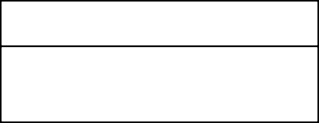 		КодыНаименование направления расходов  _____________________________________________________________                                   поБК_____ГАДБКод доходовНаименованиеСумма20000000000000000БЕЗВОЗМЕЗДНЫЕ ПОСТУПЛЕНИЯ997 744 241,0820200000000000000БЕЗВОЗМЕЗДНЫЕ ПОСТУПЛЕНИЯ ОТ ДРУГИХ БЮДЖЕТОВ БЮДЖЕТНОЙ СИСТЕМЫ РОССИЙСКОЙ ФЕДЕРАЦИИ1 001 140 835,6820210000000000150Дотации бюджетам бюджетной системы Российской Федерации146 045 500,0020215001000000150Дотации на выравнивание бюджетной обеспеченности141 311 500,0096520215001050000150Дотации бюджетам муниципальных районов на выравнивание бюджетной обеспеченности из бюджета субъекта Российской Федерации141 311 500,0020215002000000150Дотации бюджетам на поддержку мер по обеспечению сбалансированности бюджетов4 734 000,0096520215002050000150Дотации бюджетам муниципальных районов на поддержку мер по обеспечению сбалансированности бюджетов4 734 000,0020220000000000150Субсидии бюджетам бюджетной системы Российской Федерации (межбюджетные субсидии)594 588 136,0720220299000000150Субсидии бюджетам муниципальных образований на обеспечение мероприятий по переселению граждан из аварийного жилищного фонда, в том числе переселению граждан из аварийного жилищного фонда с учетом необходимости развития малоэтажного жилищного строительства, за счет средств, поступивших от государственной корпорации - Фонда содействия реформированию жилищно-коммунального хозяйства15 660 887,9996720220299050000150Субсидии бюджетам муниципальных районов на обеспечение мероприятий по переселению граждан из аварийного жилищного фонда, в том числе переселению граждан из аварийного жилищного фонда с учетом необходимости развития малоэтажного жилищного строительства, за счет средств, поступивших от государственной корпорации - Фонда содействия реформированию жилищно-коммунального хозяйства15 660 887,9920220302000000150Субсидии бюджетам муниципальных образований на обеспечение мероприятий по переселению граждан из аварийного жилищного фонда, в том числе переселению граждан из аварийного жилищного фонда с учетом необходимости развития малоэтажного жилищного строительства, за счет средств бюджетов77 400,0096720220302050000150Субсидии бюджетам муниципальных районов на обеспечение мероприятий по переселению граждан из аварийного жилищного фонда, в том числе переселению граждан из аварийного жилищного фонда с учетом необходимости развития малоэтажного жилищного строительства, за счет средств бюджетов77 400,0020225023000000150Субсидии бюджетам на мероприятия по переселению граждан из ветхого и аварийного жилья в зоне Байкало-Амурской магистрали151 912 005,0096720225023050000150Субсидии бюджетам муниципальных районов на мероприятия по переселению граждан из ветхого и аварийного жилья в зоне Байкало-Амурской магистрали151 912 005,0020225065000000150Субсидии бюджетам на реализацию государственных программ субъектов Российской Федерации в области использования и охраны водных объектов20 232 560,6496720225065050000150Субсидии бюджетам муниципальных районов на реализацию государственных программ субъектов Российской Федерации в области использования и охраны водных объектов20 232 560,6420225304000000150Субсидии бюджетам на организацию бесплатного горячего питания обучающихся, получающих начальное общее образование в государственных и муниципальных образовательных организациях7 197 200,0096420225304050000150Субсидии бюджетам муниципальных районов на организацию бесплатного горячего питания обучающихся, получающих начальное общее образование в государственных и муниципальных образовательных организациях7 197 200,0020225467000000150Субсидии бюджетам на обеспечение развития и укрепления материально-технической базы домов культуры в населенных пунктах с числом жителей до 50 тысяч человек991 692,7496620225467050000150Субсидии бюджетам муниципальных районов на обеспечение развития и укрепления материально-технической базы домов культуры в населенных пунктах с числом жителей до 50 тысяч человек991 692,7420225497000000150Субсидии бюджетам на реализацию мероприятий по обеспечению жильем молодых семей10 121 652,1796220225497050000150Субсидии бюджетам муниципальных районов на реализацию мероприятий по обеспечению жильем молодых семей10 121 652,1720225513000000150Субсидии бюджетам на развитие сети учреждений культурно-досугового типа3 895 940,0096620225513050000150Субсидии бюджетам муниципальных районов на развитие сети учреждений культурно-досугового типа3 895 940,0020225515000000150Субсидии бюджетам на поддержку экономического и социального развития коренных малочисленных народов Севера, Сибири и Дальнего Востока1 223 939,5796220225515050000150Субсидии бюджетам муниципальных районов на поддержку экономического и социального развития коренных малочисленных народов Севера, Сибири и Дальнего Востока1 223 939,5720225519000000150Субсидии бюджетам на поддержку отрасли культуры34 971 055,0096620225519050000150Субсидии бюджетам муниципальных районов на поддержку отрасли культуры34 971 055,0020225555000000150Субсидии бюджетам на реализацию программ формирования современной городской среды4 149 716,0896520225555050000150Субсидии бюджетам муниципальных районов на реализацию программ формирования современной городской среды4 149 716,0820227112000000150Субсидии бюджетам на софинансирование капитальных вложений в объекты муниципальной собственности33 230 434,0096720227112050000150Субсидии бюджетам муниципальных районов на софинансирование капитальных вложений в объекты муниципальной собственности33 230 434,0020229999000000150Прочие субсидии310 923 652,8820229999050000150Прочие субсидии бюджетам муниципальных районов310 923 652,8896220229999050000150Прочие субсидии бюджетам муниципальных районов801 120,0096520229999050000150Прочие субсидии бюджетам муниципальных районов113 153 400,0096420229999050000150Прочие субсидии бюджетам муниципальных районов62 817 700,0096620229999050000150Прочие субсидии бюджетам муниципальных районов37 789 200,0096720229999050000150Прочие субсидии бюджетам муниципальных районов96 362 232,8820230000000000150Субвенции бюджетам бюджетной системы Российской Федерации188 939 466,6320230021000000150Субвенции бюджетам муниципальных образований на ежемесячное денежное вознаграждение за классное руководство2 349 900,0096420230021050000150Субвенции бюджетам муниципальных районов на ежемесячное денежное вознаграждение за классное руководство2 349 900,0020230024000000150Субвенции местным бюджетам на выполнение передаваемых полномочий субъектов Российской Федерации184 730 312,7620230024050000150Субвенции бюджетам муниципальных районов на выполнение передаваемых полномочий субъектов Российской Федерации184 730 312,7696220230024050000150Субвенции бюджетам муниципальных районов на выполнение передаваемых полномочий субъектов Российской Федерации3 856 500,0096520230024050000150Субвенции бюджетам муниципальных районов на выполнение передаваемых полномочий субъектов Российской Федерации47 820,7696420230024050000150Субвенции бюджетам муниципальных районов на выполнение передаваемых полномочий субъектов Российской Федерации178 212 400,0096620230024050000150Субвенции бюджетам муниципальных районов на выполнение передаваемых полномочий субъектов Российской Федерации1 620 600,0096720230024050000150Субвенции бюджетам муниципальных районов на выполнение передаваемых полномочий субъектов Российской Федерации992 992,0020239999000000150Прочие субвенции1 859 253,8796420239999050000150Прочие субвенции бюджетам муниципальных районов1 859 253,8720240000000000150Иные межбюджетные трансферты71 567 732,9820240014000000150Межбюджетные трансферты, передаваемые бюджетам муниципальных образований на осуществление части полномочий по решению вопросов местного значения в соответствии с заключенными соглашениями4 478 920,4820240014050000150Межбюджетные трансферты, передаваемые бюджетам муниципальных районов из бюджетов поселений на осуществление части полномочий по решению вопросов местного значения в соответствии с заключенными соглашениями4 478 920,4896220240014050000150Межбюджетные трансферты, передаваемые бюджетам муниципальных районов из бюджетов поселений на осуществление части полномочий по решению вопросов местного значения в соответствии с заключенными соглашениями780 482,0096520240014050000150Межбюджетные трансферты, передаваемые бюджетам муниципальных районов из бюджетов поселений на осуществление части полномочий по решению вопросов местного значения в соответствии с заключенными соглашениями2 259 910,0096620240014050000150Межбюджетные трансферты, передаваемые бюджетам муниципальных районов из бюджетов поселений на осуществление части полномочий по решению вопросов местного значения в соответствии с заключенными соглашениями809 542,4896720240014050000150Межбюджетные трансферты, передаваемые бюджетам муниципальных районов из бюджетов поселений на осуществление части полномочий по решению вопросов местного значения в соответствии с заключенными соглашениями628 986,0020245303000000150Межбюджетные трансферты бюджетам на ежемесячное денежное вознаграждение за классное руководство педагогическим работникам государственных и муниципальных общеобразовательных организаций13 322 000,0096420245303050000150Межбюджетные трансферты бюджетам муниципальных районов на ежемесячное денежное вознаграждение за классное руководство педагогическим работникам государственных и муниципальных общеобразовательных организаций13 322 000,0020245505000000150Межбюджетные трансферты, передаваемые бюджетам на реализацию мероприятий планов социального развития центров экономического роста субъектов Российской Федерации, входящих в состав Дальневосточного федерального округа13 858 600,0096720245505050000150Межбюджетные трансферты, передаваемые бюджетам муниципальных районов на реализацию мероприятий планов социального развития центров экономического роста субъектов Российской Федерации, входящих в состав Дальневосточного федерального округа13 858 600,0020249999000000150Прочие межбюджетные трансферты, передаваемые бюджетам39 908 212,5020249999050000150Прочие межбюджетные трансферты, передаваемые бюджетам муниципальных районов39 908 212,5096220249999050000150Прочие межбюджетные трансферты, передаваемые бюджетам муниципальных районов6 194 929,0096520249999050000150Прочие межбюджетные трансферты, передаваемые бюджетам муниципальных районов2 610 000,0096720249999050000150Прочие межбюджетные трансферты, передаваемые бюджетам муниципальных районов31 103 283,5021800000000000000ДОХОДЫ БЮДЖЕТОВ БЮДЖЕТНОЙ СИСТЕМЫ РОССИЙСКОЙ ФЕДЕРАЦИИ ОТ ВОЗВРАТА ОСТАТКОВ СУБСИДИЙ, СУБВЕНЦИЙ И ИНЫХ МЕЖБЮДЖЕТНЫХ ТРАНСФЕРТОВ, ИМЕЮЩИХ ЦЕЛЕВОЕ НАЗНАЧЕНИЕ, ПРОШЛЫХ ЛЕТ42 217,5621800000000000150Доходы бюджетов бюджетной системы Российской Федерации от возврата бюджетами бюджетной системы Российской Федерации остатков субсидий, субвенций и иных межбюджетных трансфертов, имеющих целевое назначение, прошлых лет, а также от возврата организациями остатков субсидий прошлых лет42 217,5621800000050000150Доходы бюджетов муниципальных районов от возврата бюджетами бюджетной системы Российской Федерации остатков субсидий, субвенций и иных межбюджетных трансфертов, имеющих целевое назначение, прошлых лет, а также от возврата организациями остатков субсидий прошлых лет42 217,5696521860010050000150Доходы бюджетов муниципальных районов от возврата прочих остатков субсидий, субвенций и иных межбюджетных трансфертов, имеющих целевое назначение, прошлых лет из бюджетов поселений42 217,5621900000000000000ВОЗВРАТ ОСТАТКОВ СУБСИДИЙ, СУБВЕНЦИЙ И ИНЫХ МЕЖБЮДЖЕТНЫХ ТРАНСФЕРТОВ, ИМЕЮЩИХ ЦЕЛЕВОЕ НАЗНАЧЕНИЕ, ПРОШЛЫХ ЛЕТ-3 438 812,1621900000050000150Возврат остатков субсидий, субвенций и иных межбюджетных трансфертов, имеющих целевое назначение, прошлых лет из бюджетов муниципальных районов-3 438 812,1696721925023050000150Возврат остатков субсидий на мероприятия по переселению граждан из ветхого и аварийного жилья в зоне Байкало-Амурской магистрали из бюджетов муниципальных районов-41 634,0096421925097050000150Возврат остатков субсидий на создание в общеобразовательных организациях, расположенных в сельской местности, условий для занятий физической культурой и спортом из бюджетов муниципальных районов-3 283,2396421925304050000150Возврат остатков субсидий на организацию бесплатного горячего питания обучающихся, получающих начальное общее образование в государственных и муниципальных образовательных организациях, из бюджетов муниципальных районов-21 174,5921960010050000150Возврат прочих остатков субсидий, субвенций и иных межбюджетных трансфертов, имеющих целевое назначение, прошлых лет из бюджетов муниципальных районов-3 372 720,3496221960010050000150Возврат прочих остатков субсидий, субвенций и иных межбюджетных трансфертов, имеющих целевое назначение, прошлых лет из бюджетов муниципальных районов-294 734,0996421960010050000150Возврат прочих остатков субсидий, субвенций и иных межбюджетных трансфертов, имеющих целевое назначение, прошлых лет из бюджетов муниципальных районов-661 922,3596721960010050000150Возврат прочих остатков субсидий, субвенций и иных межбюджетных трансфертов, имеющих целевое назначение, прошлых лет из бюджетов муниципальных районов-2 416 063,90ГАДБКод доходовНаименование2023 год2024 год20000000000000000БЕЗВОЗМЕЗДНЫЕ ПОСТУПЛЕНИЯ844 617 176,91891 602 078,9720200000000000000БЕЗВОЗМЕЗДНЫЕ ПОСТУПЛЕНИЯ ОТ ДРУГИХ БЮДЖЕТОВ БЮДЖЕТНОЙ СИСТЕМЫ РОССИЙСКОЙ ФЕДЕРАЦИИ844 617 176,91891 602 078,9720210000000000150Дотации бюджетам бюджетной системы Российской Федерации113 049 200,00113 049 200,0020215001000000150Дотации на выравнивание бюджетной обеспеченности113 049 200,00113 049 200,0096520215001050000150Дотации бюджетам муниципальных районов на выравнивание бюджетной обеспеченности из бюджета субъекта Российской Федерации113 049 200,00113 049 200,0020220000000000150Субсидии бюджетам бюджетной системы Российской Федерации (межбюджетные субсидии)524 309 806,11570 618 220,6820225023000000150Субсидии бюджетам на мероприятия по переселению граждан из ветхого и аварийного жилья в зоне Байкало-Амурской магистрали146 450 872,00156 597 415,0096720225023050000150Субсидии бюджетам муниципальных районов на мероприятия по переселению граждан из ветхого и аварийного жилья в зоне Байкало-Амурской магистрали146 450 872,00156 597 415,0020225065000000150Субсидии бюджетам на реализацию государственных программ субъектов Российской Федерации в области использования и охраны водных объектов52 864 345,7421 276 600,0096720225065050000150Субсидии бюджетам муниципальных районов на реализацию государственных программ субъектов Российской Федерации в области использования и охраны водных объектов52 864 345,7421 276 600,0020225243000000150Субсидии бюджетам на строительство и реконструкцию (модернизацию) объектов питьевого водоснабжения132 365 900,00153 061 227,0096720225243050000150Субсидии бюджетам муниципальных районов на строительство и реконструкцию (модернизацию) объектов питьевого водоснабжения132 365 900,00153 061 227,0020225299000000150Субсидии бюджетам на софинансирование расходных обязательств субъектов Российской Федерации, связанных с реализацией федеральной целевой программы "Увековечение памяти погибших при защите Отечества на 2019 - 2024 годы"120 000,0096520225299050000150Субсидии бюджетам муниципальных районов на софинансирование расходных обязательств субъектов Российской Федерации, связанных с реализацией федеральной целевой программы "Увековечение памяти погибших при защите Отечества на 2019 - 2024 годы"120 000,0020225304000000150Субсидии бюджетам на организацию бесплатного горячего питания обучающихся, получающих начальное общее образование в государственных и муниципальных образовательных организациях6 916 400,007 110 400,0096420225304050000150Субсидии бюджетам муниципальных районов на организацию бесплатного горячего питания обучающихся, получающих начальное общее образование в государственных и муниципальных образовательных организациях6 916 400,007 110 400,0020225497000000150Субсидии бюджетам на реализацию мероприятий по обеспечению жильем молодых семей6 345 418,597 595 055,6996220225497050000150Субсидии бюджетам муниципальных районов на реализацию мероприятий по обеспечению жильем молодых семей6 345 418,597 595 055,6920225515000000150Субсидии бюджетам на поддержку экономического и социального развития коренных малочисленных народов Севера, Сибири и Дальнего Востока1 214 883,201 223 939,5796220225515050000150Субсидии бюджетам муниципальных районов на поддержку экономического и социального развития коренных малочисленных народов Севера, Сибири и Дальнего Востока1 214 883,201 223 939,5720225555000000150Субсидии бюджетам на реализацию программ формирования современной городской среды4 149 716,084 610 793,4296520225555050000150Субсидии бюджетам муниципальных районов на реализацию программ формирования современной городской среды4 149 716,084 610 793,4220229999000000150Прочие субсидии173 882 270,50219 142 790,0020229999050000150Прочие субсидии бюджетам муниципальных районов173 882 270,50219 142 790,0096220229999050000150Прочие субсидии бюджетам муниципальных районов446 200,00446 200,0096520229999050000150Прочие субсидии бюджетам муниципальных районов44 217 200,0044 217 200,0096420229999050000150Прочие субсидии бюджетам муниципальных районов61 078 200,0061 078 200,0096620229999050000150Прочие субсидии бюджетам муниципальных районов37 789 200,0037 789 200,0096720229999050000150Прочие субсидии бюджетам муниципальных районов30 351 470,5075 611 990,0020230000000000150Субвенции бюджетам бюджетной системы Российской Федерации186 516 150,32186 493 137,8120230021000000150Субвенции бюджетам муниципальных образований на ежемесячное денежное вознаграждение за классное руководство2 339 100,002 314 500,0096420230021050000150Субвенции бюджетам муниципальных районов на ежемесячное денежное вознаграждение за классное руководство2 339 100,002 314 500,0020230024000000150Субвенции местным бюджетам на выполнение передаваемых полномочий субъектов Российской Федерации182 432 331,12182 433 918,6120230024050000150Субвенции бюджетам муниципальных районов на выполнение передаваемых полномочий субъектов Российской Федерации182 432 331,12182 433 918,6196220230024050000150Субвенции бюджетам муниципальных районов на выполнение передаваемых полномочий субъектов Российской Федерации3 442 300,003 442 300,0096520230024050000150Субвенции бюджетам муниципальных районов на выполнение передаваемых полномочий субъектов Российской Федерации49 739,1251 726,6196420230024050000150Субвенции бюджетам муниципальных районов на выполнение передаваемых полномочий субъектов Российской Федерации177 311 500,00177 311 100,0096620230024050000150Субвенции бюджетам муниципальных районов на выполнение передаваемых полномочий субъектов Российской Федерации1 171 400,001 171 400,0096720230024050000150Субвенции бюджетам муниципальных районов на выполнение передаваемых полномочий субъектов Российской Федерации457 392,00457 392,0020239999000000150Прочие субвенции1 744 719,201 744 719,2096420239999050000150Прочие субвенции бюджетам муниципальных районов1 744 719,201 744 719,2020240000000000150Иные межбюджетные трансферты20 742 020,4821 441 520,4820240014000000150Межбюджетные трансферты, передаваемые бюджетам муниципальных образований на осуществление части полномочий по решению вопросов местного значения в соответствии с заключенными соглашениями4 478 920,484 478 920,4820240014050000150Межбюджетные трансферты, передаваемые бюджетам муниципальных районов из бюджетов поселений на осуществление части полномочий по решению вопросов местного значения в соответствии с заключенными соглашениями4 478 920,484 478 920,4896220240014050000150Межбюджетные трансферты, передаваемые бюджетам муниципальных районов из бюджетов поселений на осуществление части полномочий по решению вопросов местного значения в соответствии с заключенными соглашениями780 482,00780 482,0096520240014050000150Межбюджетные трансферты, передаваемые бюджетам муниципальных районов из бюджетов поселений на осуществление части полномочий по решению вопросов местного значения в соответствии с заключенными соглашениями2 259 910,002 259 910,0096620240014050000150Межбюджетные трансферты, передаваемые бюджетам муниципальных районов из бюджетов поселений на осуществление части полномочий по решению вопросов местного значения в соответствии с заключенными соглашениями809 542,48809 542,4896720240014050000150Межбюджетные трансферты, передаваемые бюджетам муниципальных районов из бюджетов поселений на осуществление части полномочий по решению вопросов местного значения в соответствии с заключенными соглашениями628 986,00628 986,0020245303000000150Межбюджетные трансферты бюджетам на ежемесячное денежное вознаграждение за классное руководство педагогическим работникам государственных и муниципальных общеобразовательных организаций16 263 100,0016 962 600,0096420245303050000150Межбюджетные трансферты бюджетам муниципальных районов на ежемесячное денежное вознаграждение за классное руководство педагогическим работникам государственных и муниципальных общеобразовательных организаций16 263 100,0016 962 600,00ГАДБКод доходовНаименованиеСумма10000000000000000НАЛОГОВЫЕ И НЕНАЛОГОВЫЕ ДОХОДЫ137 099 989,3910100000000000000НАЛОГИ НА ПРИБЫЛЬ, ДОХОДЫ105 677 263,5610102000010000110Налог на доходы физических лиц105 677 263,5618210102010010000110Налог на доходы физических лиц с доходов, источником которых является налоговый агент, за исключением доходов, в отношении которых исчисление и уплата налога осуществляются в соответствии со статьями 227, 227.1 и 228 Налогового кодекса Российской Федерации105 239 830,8918210102020010000110Налог на доходы физических лиц с доходов, полученных от осуществления деятельности физическими лицами, зарегистрированными в качестве индивидуальных предпринимателей, нотариусов, занимающихся частной практикой, адвокатов, учредивших адвокатские кабинеты, и других лиц, занимающихся частной практикой в соответствии со статьей 227 Налогового кодекса Российской Федерации-22 066,4118210102030010000110Налог на доходы физических лиц с доходов, полученных физическими лицами в соответствии со статьей 228 Налогового кодекса Российской Федерации323 212,5818210102040010000110Налог на доходы физических лиц в виде фиксированных авансовых платежей с доходов, полученных физическими лицами, являющимися иностранными гражданами, осуществляющими трудовую деятельность по найму на основании патента в соответствии со статьей 227.1 Налогового кодекса Российской Федерации136 286,5010300000000000000НАЛОГИ НА ТОВАРЫ (РАБОТЫ, УСЛУГИ), РЕАЛИЗУЕМЫЕ НА ТЕРРИТОРИИ РОССИЙСКОЙ ФЕДЕРАЦИИ3 825 130,0010302000010000110Акцизы по подакцизным товарам (продукции), производимым на территории Российской Федерации3 825 130,0010302230010000110Доходы от уплаты акцизов на дизельное топливо, подлежащие распределению между бюджетами субъектов Российской Федерации и местными бюджетами с учетом установленных дифференцированных нормативов отчислений в местные бюджеты1 819 703,1110010302231010000110Доходы от уплаты акцизов на дизельное топливо, подлежащие распределению между бюджетами субъектов Российской Федерации и местными бюджетами с учетом установленных дифференцированных нормативов отчислений в местные бюджеты (по нормативам, установленным федеральным законом о федеральном бюджете в целях формирования дорожных фондов субъектов Российской Федерации)1 819 703,1110302240010000110Доходы от уплаты акцизов на моторные масла для дизельных и (или) карбюраторных (инжекторных) двигателей, подлежащие распределению между бюджетами субъектов Российской Федерации и местными бюджетами с учетом установленных дифференцированных нормативов отчислений в местные бюджеты10 208,7410010302241010000110Доходы от уплаты акцизов на моторные масла для дизельных и (или) карбюраторных (инжекторных) двигателей, подлежащие распределению между бюджетами субъектов Российской Федерации и местными бюджетами с учетом установленных дифференцированных нормативов отчислений в местные бюджеты (по нормативам, установленным федеральным законом о федеральном бюджете в целях формирования дорожных фондов субъектов Российской Федерации)10 208,7410302250010000110Доходы от уплаты акцизов на автомобильный бензин, подлежащие распределению между бюджетами субъектов Российской Федерации и местными бюджетами с учетом установленных дифференцированных нормативов отчислений в местные бюджеты2 212 078,1510010302251010000110Доходы от уплаты акцизов на автомобильный бензин, подлежащие распределению между бюджетами субъектов Российской Федерации и местными бюджетами с учетом установленных дифференцированных нормативов отчислений в местные бюджеты (по нормативам, установленным федеральным законом о федеральном бюджете в целях формирования дорожных фондов субъектов Российской Федерации)2 212 078,1510302260010000110Доходы от уплаты акцизов на прямогонный бензин, подлежащие распределению между бюджетами субъектов Российской Федерации и местными бюджетами с учетом установленных дифференцированных нормативов отчислений в местные бюджеты-216 860,0010010302261010000110Доходы от уплаты акцизов на прямогонный бензин, подлежащие распределению между бюджетами субъектов Российской Федерации и местными бюджетами с учетом установленных дифференцированных нормативов отчислений в местные бюджеты (по нормативам, установленным федеральным законом о федеральном бюджете в целях формирования дорожных фондов субъектов Российской Федерации)-216 860,0010500000000000000НАЛОГИ НА СОВОКУПНЫЙ ДОХОД8 965 180,1910501000000000110Налог, взимаемый в связи с применением упрощенной системы налогообложения8 247 026,6610501010010000110Налог, взимаемый с налогоплательщиков, выбравших в качестве объекта налогообложения доходы9 908 801,0918210501011010000110Налог, взимаемый с налогоплательщиков, выбравших в качестве объекта налогообложения доходы9 908 801,0910501020010000110Налог, взимаемый с налогоплательщиков, выбравших в качестве объекта налогообложения доходы, уменьшенные на величину расходов-1 657 675,9318210501021010000110Налог, взимаемый с налогоплательщиков, выбравших в качестве объекта налогообложения доходы, уменьшенные на величину расходов (в том числе минимальный налог, зачисляемый в бюджеты субъектов Российской Федерации)-1 657 675,9318210501050010000110Минимальный налог, зачисляемый в бюджеты субъектов Российской Федерации (за налоговые периоды, истекшие до 1 января 2016 года)-4 098,5010502000020000110Единый налог на вмененный доход для отдельных видов деятельности-5 646,4718210502010020000110Единый налог на вмененный доход для отдельных видов деятельности-5 646,4710503000010000110Единый сельскохозяйственный налог23 800,0018210503010010000110Единый сельскохозяйственный налог23 800,0010504000020000110Налог, взимаемый в связи с применением патентной системы налогообложения700 000,0018210504020020000110Налог, взимаемый в связи с применением патентной системы налогообложения, зачисляемый в бюджеты муниципальных районов <5>700 000,0010600000000000000НАЛОГИ НА ИМУЩЕСТВО43 043,9610601000000000110Налог на имущество физических лиц43,9618210601030050000110Налог на имущество физических лиц, взимаемый по ставкам, применяемым к объектам налогообложения, расположенным в границах межселенных территорий43,9610606000000000110Земельный налог43 000,0010606030000000110Земельный налог с организаций40 000,0018210606033050000110Земельный налог с организаций, обладающих земельным участком, расположенным в границах межселенных территорий40 000,0010606040000000110Земельный налог с физических лиц3 000,0018210606043050000110Земельный налог с физических лиц, обладающих земельным участком, расположенным в границах межселенных территорий3 000,0010800000000000000ГОСУДАРСТВЕННАЯ ПОШЛИНА1 374 800,0010803000010000110Государственная пошлина по делам, рассматриваемым в судах общей юрисдикции, мировыми судьями1 374 800,0018210803010010000110Государственная пошлина по делам, рассматриваемым в судах общей юрисдикции, мировыми судьями (за исключением Верховного Суда Российской Федерации)1 374 800,0011100000000000000ДОХОДЫ ОТ ИСПОЛЬЗОВАНИЯ ИМУЩЕСТВА, НАХОДЯЩЕГОСЯ В ГОСУДАРСТВЕННОЙ И МУНИЦИПАЛЬНОЙ СОБСТВЕННОСТИ4 007 291,6411105000000000120Доходы, получаемые в виде арендной либо иной платы за передачу в возмездное пользование государственного и муниципального имущества (за исключением имущества бюджетных и автономных учреждений, а также имущества государственных и муниципальных унитарных предприятий, в том числе казенных)3 370 951,0611105010000000120Доходы, получаемые в виде арендной платы за земельные участки, государственная собственность на которые не разграничена, а также средства от продажи права на заключение договоров аренды указанных земельных участков2 026 684,6696711105013050000120Доходы, получаемые в виде арендной платы за земельные участки, государственная собственность на которые не разграничена и которые расположены в границах сельских поселений и межселенных территорий муниципальных районов, а также средства от продажи права на заключение договоров аренды указанных земельных участков1 628 070,9196311105013130000120Доходы, получаемые в виде арендной платы за земельные участки, государственная собственность на которые не разграничена и которые расположены в границах городских поселений, а также средства от продажи права на заключение договоров аренды указанных земельных участков398 613,7511105020000000120Доходы, получаемые в виде арендной платы за земли после разграничения государственной собственности на землю, а также средства от продажи права на заключение договоров аренды указанных земельных участков (за исключением земельных участков бюджетных и автономных учреждений)-6 351,1496711105025050000120Доходы, получаемые в виде арендной платы, а также средства от продажи права на заключение договоров аренды за земли, находящиеся в собственности муниципальных районов (за исключением земельных участков муниципальных бюджетных и автономных учреждений)-6 351,1411105070000000120Доходы от сдачи в аренду имущества, составляющего государственную (муниципальную) казну (за исключением земельных участков)1 350 617,5496711105075050000120Доходы от сдачи в аренду имущества, составляющего казну муниципальных районов (за исключением земельных участков)1 350 617,5411105300000000120Плата по соглашениям об установлении сервитута в отношении земельных участков, находящихся в государственной или муниципальной собственности636 340,5811105326000000120Плата по соглашениям об установлении сервитута в отношении земельных участков, которые находятся в федеральной собственности и осуществление полномочий по управлению и распоряжению которыми передано органам государственной власти субъектов Российской Федерации636 340,5883511105326050000120Плата по соглашениям об установлении сервитута, заключенным органами исполнительной власти субъектов Российской Федерации, государственными или муниципальными предприятиями либо государственными или муниципальными учреждениями в отношении земельных участков, которые расположены на межселенных территориях, которые находятся в федеральной собственности и осуществление полномочий по управлению и распоряжению которыми передано органам государственной власти субъектов Российской Федерации636 340,5811200000000000000ПЛАТЕЖИ ПРИ ПОЛЬЗОВАНИИ ПРИРОДНЫМИ РЕСУРСАМИ1 874 751,9111201000010000120Плата за негативное воздействие на окружающую среду1 874 751,9104811201010010000120Плата за выбросы загрязняющих веществ в атмосферный воздух стационарными объектами <7>893 588,4304811201030010000120Плата за сбросы загрязняющих веществ в водные объекты1 018 903,1411201040010000120Плата за размещение отходов производства и потребления-37 739,6604811201041010000120Плата за размещение отходов производства-35 690,0204811201042010000120Плата за размещение твердых коммунальных отходов-2 049,6411300000000000000ДОХОДЫ ОТ ОКАЗАНИЯ ПЛАТНЫХ УСЛУГ И КОМПЕНСАЦИИ ЗАТРАТ ГОСУДАРСТВА1 721 357,1411302000000000130Доходы от компенсации затрат государства1 721 357,1411302990000000130Прочие доходы от компенсации затрат государства1 721 357,1411302995050000130Прочие доходы от компенсации затрат бюджетов муниципальных районов1 721 357,1496211302995050000130Прочие доходы от компенсации затрат бюджетов муниципальных районов1 279 249,1196411302995050000130Прочие доходы от компенсации затрат бюджетов муниципальных районов7 193,8696711302995050000130Прочие доходы от компенсации затрат бюджетов муниципальных районов434 914,1711400000000000000ДОХОДЫ ОТ ПРОДАЖИ МАТЕРИАЛЬНЫХ И НЕМАТЕРИАЛЬНЫХ АКТИВОВ3 983 353,6911402000000000000Доходы от реализации имущества, находящегося в государственной и муниципальной собственности (за исключением движимого имущества бюджетных и автономных учреждений, а также имущества государственных и муниципальных унитарных предприятий, в том числе казенных)3 885 600,0011402050050000410Доходы от реализации имущества, находящегося в собственности муниципальных районов (за исключением движимого имущества муниципальных бюджетных и автономных учреждений, а также имущества муниципальных унитарных предприятий, в том числе казенных), в части реализации основных средств по указанному имуществу3 885 600,0096711402053050000410Доходы от реализации иного имущества, находящегося в собственности муниципальных районов (за исключением имущества муниципальных бюджетных и автономных учреждений, а также имущества муниципальных унитарных предприятий, в том числе казенных), в части реализации основных средств по указанному имуществу3 885 600,0011406000000000430Доходы от продажи земельных участков, находящихся в государственной и муниципальной собственности97 753,6911406010000000430Доходы от продажи земельных участков, государственная собственность на которые не разграничена97 753,6996711406013050000430Доходы от продажи земельных участков, государственная собственность на которые не разграничена и которые расположены в границах сельских поселений и межселенных территорий муниципальных районов40 886,2896311406013130000430Доходы от продажи земельных участков, государственная собственность на которые не разграничена и которые расположены в границах городских поселений56 867,4111600000000000000ШТРАФЫ, САНКЦИИ, ВОЗМЕЩЕНИЕ УЩЕРБА2 932 359,3511601000010000140Административные штрафы, установленные Кодексом Российской Федерации об административных правонарушениях1 460 759,8311601050010000140Административные штрафы, установленные главой 5 Кодекса Российской Федерации об административных правонарушениях, за административные правонарушения, посягающие на права граждан766 512,0111601053010000140Административные штрафы, установленные главой 5 Кодекса Российской Федерации об административных правонарушениях, за административные правонарушения, посягающие на права граждан, налагаемые мировыми судьями, комиссиями по делам несовершеннолетних и защите их прав766 512,0184111601053010000140Административные штрафы, установленные главой 5 Кодекса Российской Федерации об административных правонарушениях, за административные правонарушения, посягающие на права граждан, налагаемые мировыми судьями, комиссиями по делам несовершеннолетних и защите их прав766 511,9782011601053010000140Административные штрафы, установленные главой 5 Кодекса Российской Федерации об административных правонарушениях, за административные правонарушения, посягающие на права граждан, налагаемые мировыми судьями, комиссиями по делам несовершеннолетних и защите их прав0,0411601060010000140Административные штрафы, установленные главой 6 Кодекса Российской Федерации об административных правонарушениях, за административные правонарушения, посягающие на здоровье, санитарно-эпидемиологическое благополучие населения и общественную нравственность16 089,4084111601063010000140Административные штрафы, установленные главой 6 Кодекса Российской Федерации об административных правонарушениях, за административные правонарушения, посягающие на здоровье, санитарно-эпидемиологическое благополучие населения и общественную нравственность, налагаемые мировыми судьями, комиссиями по делам несовершеннолетних и защите их прав16 089,4011601070010000140Административные штрафы, установленные главой 7 Кодекса Российской Федерации об административных правонарушениях, за административные правонарушения в области охраны собственности1 179,6584111601073010000140Административные штрафы, установленные главой 7 Кодекса Российской Федерации об административных правонарушениях, за административные правонарушения в области охраны собственности, налагаемые мировыми судьями, комиссиями по делам несовершеннолетних и защите их прав1 179,6511601080010000140Административные штрафы, установленные главой 8 Кодекса Российской Федерации об административных правонарушениях, за административные правонарушения в области охраны окружающей среды и природопользования92 500,0084111601083010000140Административные штрафы, установленные главой 8 Кодекса Российской Федерации об административных правонарушениях, за административные правонарушения в области охраны окружающей среды и природопользования, налагаемые мировыми судьями, комиссиями по делам несовершеннолетних и защите их прав92 500,0011601090010000140Административные штрафы, установленные главой 9 Кодекса Российской Федерации об административных правонарушениях, за административные правонарушения в промышленности, строительстве и энергетике170 000,0084111601093010000140Административные штрафы, установленные главой 9 Кодекса Российской Федерации об административных правонарушениях, за административные правонарушения в промышленности, строительстве и энергетике, налагаемые мировыми судьями, комиссиями по делам несовершеннолетних и защите их прав170 000,0011601100010000140Административные штрафы, установленные главой 10 Кодекса Российской Федерации об административных правонарушениях, за административные правонарушения в сельском хозяйстве, ветеринарии и мелиорации земель-2 100,0084111601103010000140Административные штрафы, установленные главой 10 Кодекса Российской Федерации об административных правонарушениях, за административные правонарушения в сельском хозяйстве, ветеринарии и мелиорации земель, налагаемые мировыми судьями, комиссиями по делам несовершеннолетних и защите их прав-2 100,0011601130010000140Административные штрафы, установленные главой 13 Кодекса Российской Федерации об административных правонарушениях, за административные правонарушения в области связи и информации23 000,0084111601133010000140Административные штрафы, установленные главой 13 Кодекса Российской Федерации об административных правонарушениях, за административные правонарушения в области связи и информации, налагаемые мировыми судьями, комиссиями по делам несовершеннолетних и защите их прав23 000,0011601140010000140Административные штрафы, установленные главой 14 Кодекса Российской Федерации об административных правонарушениях, за административные правонарушения в области предпринимательской деятельности и деятельности саморегулируемых организаций41 456,7084111601143010000140Административные штрафы, установленные главой 14 Кодекса Российской Федерации об административных правонарушениях, за административные правонарушения в области предпринимательской деятельности и деятельности саморегулируемых организаций, налагаемые мировыми судьями, комиссиями по делам несовершеннолетних и защите их прав41 456,7011601150010000140Административные штрафы, установленные главой 15 Кодекса Российской Федерации об административных правонарушениях, за административные правонарушения в области финансов, налогов и сборов, страхования, рынка ценных бумаг2 000,0084111601153010000140Административные штрафы, установленные главой 15 Кодекса Российской Федерации об административных правонарушениях, за административные правонарушения в области финансов, налогов и сборов, страхования, рынка ценных бумаг (за исключением штрафов, указанных в пункте 6 статьи 46 Бюджетного кодекса Российской Федерации), налагаемые мировыми судьями, комиссиями по делам несовершеннолетних и защите их прав2 000,0011601170010000140Административные штрафы, установленные главой 17 Кодекса Российской Федерации об административных правонарушениях, за административные правонарушения, посягающие на институты государственной власти5 666,0084111601173010000140Административные штрафы, установленные главой 17 Кодекса Российской Федерации об административных правонарушениях, за административные правонарушения, посягающие на институты государственной власти, налагаемые мировыми судьями, комиссиями по делам несовершеннолетних и защите их прав5 666,0011601190010000140Административные штрафы, установленные главой 19 Кодекса Российской Федерации об административных правонарушениях, за административные правонарушения против порядка управления259 563,7511601193010000140Административные штрафы, установленные главой 19 Кодекса Российской Федерации об административных правонарушениях, за административные правонарушения против порядка управления, налагаемые мировыми судьями, комиссиями по делам несовершеннолетних и защите их прав259 563,7584111601193010000140Административные штрафы, установленные главой 19 Кодекса Российской Федерации об административных правонарушениях, за административные правонарушения против порядка управления, налагаемые мировыми судьями, комиссиями по делам несовершеннолетних и защите их прав259 563,7511601200010000140Административные штрафы, установленные главой 20 Кодекса Российской Федерации об административных правонарушениях, за административные правонарушения, посягающие на общественный порядок и общественную безопасность84 892,3211601203010000140Административные штрафы, установленные главой 20 Кодекса Российской Федерации об административных правонарушениях, за административные правонарушения, посягающие на общественный порядок и общественную безопасность, налагаемые мировыми судьями, комиссиями по делам несовершеннолетних и защите их прав84 892,3284111601203010000140Административные штрафы, установленные главой 20 Кодекса Российской Федерации об административных правонарушениях, за административные правонарушения, посягающие на общественный порядок и общественную безопасность, налагаемые мировыми судьями, комиссиями по делам несовершеннолетних и защите их прав84 892,3211602000020000140Административные штрафы, установленные законами субъектов Российской Федерации об административных правонарушениях54 726,3411602010020000140Административные штрафы, установленные законами субъектов Российской Федерации об административных правонарушениях, за нарушение законов и иных нормативных правовых актов субъектов Российской Федерации54 726,3484111602010020000140Административные штрафы, установленные законами субъектов Российской Федерации об административных правонарушениях, за нарушение законов и иных нормативных правовых актов субъектов Российской Федерации12 946,3882011602010020000140Административные штрафы, установленные законами субъектов Российской Федерации об административных правонарушениях, за нарушение законов и иных нормативных правовых актов субъектов Российской Федерации41 779,9611607000010000140Штрафы, неустойки, пени, уплаченные в соответствии с законом или договором в случае неисполнения или ненадлежащего исполнения обязательств перед государственным (муниципальным) органом, органом управления государственным внебюджетным фондом, казенным учреждением, Центральным банком Российской Федерации, иной организацией, действующей от имени Российской Федерации196 037,3711607010000000140Штрафы, неустойки, пени, уплаченные в случае просрочки исполнения поставщиком (подрядчиком, исполнителем) обязательств, предусмотренных государственным (муниципальным) контрактом176 492,1796711607010050000140Штрафы, неустойки, пени, уплаченные в случае просрочки исполнения поставщиком (подрядчиком, исполнителем) обязательств, предусмотренных муниципальным контрактом, заключенным муниципальным органом, казенным учреждением муниципального района176 492,1711607090000000140Иные штрафы, неустойки, пени, уплаченные в соответствии с законом или договором в случае неисполнения или ненадлежащего исполнения обязательств перед государственным (муниципальным) органом, казенным учреждением, Центральным банком Российской Федерации, государственной корпорацией19 545,2096211607090050000140Иные штрафы, неустойки, пени, уплаченные в соответствии с законом или договором в случае неисполнения или ненадлежащего исполнения обязательств перед муниципальным органом, (муниципальным казенным учреждением) муниципального района19 545,2011610000000000140Платежи в целях возмещения причиненного ущерба (убытков)95 092,8111610120000000140Доходы от денежных взысканий (штрафов), поступающие в счет погашения задолженности, образовавшейся до 1 января 2020 года, подлежащие зачислению в бюджеты бюджетной системы Российской Федерации по нормативам, действовавшим в 2019 году95 092,8111610123010000140Доходы от денежных взысканий (штрафов), поступающие в счет погашения задолженности, образовавшейся до 1 января 2020 года, подлежащие зачислению в бюджет муниципального образования по нормативам, действовавшим в 2019 году94 618,0196211610123010000140Доходы от денежных взысканий (штрафов), поступающие в счет погашения задолженности, образовавшейся до 1 января 2020 года, подлежащие зачислению в бюджет муниципального образования по нормативам, действовавшим в 2019 году62,4183711610123010000140Доходы от денежных взысканий (штрафов), поступающие в счет погашения задолженности, образовавшейся до 1 января 2020 года, подлежащие зачислению в бюджет муниципального образования по нормативам, действовавшим в 2019 году27 211,7083511610123010000140Доходы от денежных взысканий (штрафов), поступающие в счет погашения задолженности, образовавшейся до 1 января 2020 года, подлежащие зачислению в бюджет муниципального образования по нормативам, действовавшим в 2019 году70 703,2518811610123010000140Доходы от денежных взысканий (штрафов), поступающие в счет погашения задолженности, образовавшейся до 1 января 2020 года, подлежащие зачислению в бюджет муниципального образования по нормативам, действовавшим в 2019 году-3 359,3532111610123010000140Доходы от денежных взысканий (штрафов), поступающие в счет погашения задолженности, образовавшейся до 1 января 2020 года, подлежащие зачислению в бюджет муниципального образования по нормативам, действовавшим в 2019 году18211610129010000140Доходы от денежных взысканий (штрафов), поступающие в счет погашения задолженности, образовавшейся до 1 января 2020 года, подлежащие зачислению в федеральный бюджет и бюджет муниципального образования по нормативам, действовавшим в 2019 году474,8011611000010000140Платежи, уплачиваемые в целях возмещения вреда1 125 743,0011611050010000140Платежи по искам о возмещении вреда, причиненного окружающей среде, а также платежи, уплачиваемые при добровольном возмещении вреда, причиненного окружающей среде (за исключением вреда, причиненного окружающей среде на особо охраняемых природных территориях, а также вреда, причиненного водным объектам), подлежащие зачислению в бюджет муниципального образования1 125 743,0083711611050010000140Платежи по искам о возмещении вреда, причиненного окружающей среде, а также платежи, уплачиваемые при добровольном возмещении вреда, причиненного окружающей среде (за исключением вреда, причиненного окружающей среде на особо охраняемых природных территориях, а также вреда, причиненного водным объектам), подлежащие зачислению в бюджет муниципального образования145 200,0083511611050010000140Платежи по искам о возмещении вреда, причиненного окружающей среде, а также платежи, уплачиваемые при добровольном возмещении вреда, причиненного окружающей среде (за исключением вреда, причиненного окружающей среде на особо охраняемых природных территориях, а также вреда, причиненного водным объектам), подлежащие зачислению в бюджет муниципального образования980 543,0011700000000000000ПРОЧИЕ НЕНАЛОГОВЫЕ ДОХОДЫ2 695 457,9511701000000000180Невыясненные поступления-45 411,1711701050050000180Невыясненные поступления, зачисляемые в бюджеты муниципальных районов-45 411,1796211701050050000180Невыясненные поступления, зачисляемые в бюджеты муниципальных районов-45 408,0196611701050050000180Невыясненные поступления, зачисляемые в бюджеты муниципальных районов-3,1611705000000000180Прочие неналоговые доходы2 740 869,1211705050050000180Прочие неналоговые доходы бюджетов муниципальных районов2 740 869,1296211705050050000180Прочие неналоговые доходы бюджетов муниципальных районов84 889,4096411705050050000180Прочие неналоговые доходы бюджетов муниципальных районов-1 710,6096611705050050000180Прочие неналоговые доходы бюджетов муниципальных районов3,1696711705050050000180Прочие неналоговые доходы бюджетов муниципальных районов2 657 687,16КодНаименование2023г.2024г.10000000000000000НАЛОГОВЫЕ И НЕНАЛОГОВЫЕ ДОХОДЫ113 145 181,96119 412 671,9610100000000000000НАЛОГИ НА ПРИБЫЛЬ, ДОХОДЫ87 936 901,9594 090 141,9510102000010000110Налог на доходы физических лиц87 936 901,9594 090 141,9510300000000000000НАЛОГИ НА ТОВАРЫ (РАБОТЫ, УСЛУГИ), РЕАЛИЗУЕМЫЕ НА ТЕРРИТОРИИ РОССИЙСКОЙ ФЕДЕРАЦИИ3 959 680,014 073 930,0110302000010000110Акцизы по подакцизным товарам (продукции), производимым на территории Российской Федерации3 959 680,014 073 930,0110500000000000000НАЛОГИ НА СОВОКУПНЫЙ ДОХОД14 208 400,0014 208 400,0010501000000000110Налог, взимаемый в связи с применением упрощенной системы налогообложения13 500 000,0013 500 000,0010503000010000110Единый сельскохозяйственный налог8 400,008 400,0010504000020000110Налог, взимаемый в связи с применением патентной системы налогообложения700 000,00700 000,0010600000000000000НАЛОГИ НА ИМУЩЕСТВО127 000,00127 000,0010606000000000110Земельный налог127 000,00127 000,0010800000000000000ГОСУДАРСТВЕННАЯ ПОШЛИНА1 650 000,001 650 000,0011100000000000000ДОХОДЫ ОТ ИСПОЛЬЗОВАНИЯ ИМУЩЕСТВА, НАХОДЯЩЕГОСЯ В ГОСУДАРСТВЕННОЙ И МУНИЦИПАЛЬНОЙ СОБСТВЕННОСТИ2 303 200,002 303 200,0011200000000000000ПЛАТЕЖИ ПРИ ПОЛЬЗОВАНИИ ПРИРОДНЫМИ РЕСУРСАМИ200 000,00200 000,0011300000000000000ДОХОДЫ ОТ ОКАЗАНИЯ ПЛАТНЫХ УСЛУГ И КОМПЕНСАЦИИ ЗАТРАТ ГОСУДАРСТВА560 000,00560 000,0011400000000000000ДОХОДЫ ОТ ПРОДАЖИ МАТЕРИАЛЬНЫХ И НЕМАТЕРИАЛЬНЫХ АКТИВОВ200 000,00200 000,0011600000000000000ШТРАФЫ, САНКЦИИ, ВОЗМЕЩЕНИЕ УЩЕРБА2 000 000,002 000 000,00Раздел, подраздел  Полное наименованиеСводная роспись расходов на текущий год0102Функционирование высшего должностного лица субъекта Российской Федерации и муниципального образования3 951 320,000103Функционирование законодательных (представительных) органов государственной власти и представительных органов муниципальных образований4 128 240,000104Функционирование Правительства Российской Федерации, высших исполнительных органов государственной власти субъектов Российской Федерации, местных администраций19 819 262,620106Обеспечение деятельности финансовых, налоговых и таможенных органов и органов финансового (финансово-бюджетного) надзора13 261 292,750111Резервные фонды683 864,610113Другие общегосударственные вопросы87 430 977,660100ОБЩЕГОСУДАРСТВЕННЫЕ ВОПРОСЫ129 274 957,640405Сельское хозяйство и рыболовство114 167,000406Водное хозяйство20 302 573,840408Транспорт416 000,000409Дорожное хозяйство (дорожные фонды)10 606 076,540412Другие вопросы в области национальной экономики1 827 463,970400НАЦИОНАЛЬНАЯ ЭКОНОМИКА33 266 281,350501Жилищное хозяйство15 738 287,990502Коммунальное хозяйство131 098 423,730503Благоустройство14 707 500,000500ЖИЛИЩНО-КОММУНАЛЬНОЕ ХОЗЯЙСТВО161 544 211,720605Другие вопросы в области охраны окружающей среды10 847 419,210600ОХРАНА ОКРУЖАЮЩЕЙ СРЕДЫ10 847 419,210701Дошкольное образование107 463 713,710702Общее образование270 186 557,550703Дополнительное образование детей125 763 854,220705Профессиональная подготовка, переподготовка и повышение квалификации7 245,000707Молодежная политика2 963 760,870709Другие вопросы в области образования22 531 070,700700ОБРАЗОВАНИЕ528 916 202,050801Культура57 183 117,100804Другие вопросы в области культуры, кинематографии14 133 967,660800КУЛЬТУРА, КИНЕМАТОГРАФИЯ71 317 084,760909Другие вопросы в области здравоохранения641 836,000900ЗДРАВООХРАНЕНИЕ641 836,001003Социальное обеспечение населения158 057 292,871004Охрана семьи и детства12 568 996,461006Другие вопросы в области социальной политики3 381 700,001000СОЦИАЛЬНАЯ ПОЛИТИКА174 007 989,331102Массовый спорт1 084 313,501105Другие вопросы в области физической культуры и спорта1 509 536,411100ФИЗИЧЕСКАЯ КУЛЬТУРА И СПОРТ2 593 849,911202Периодическая печать и издательства899 455,001200СРЕДСТВА МАССОВОЙ ИНФОРМАЦИИ899 455,001301Обслуживание государственного внутреннего и муниципального долга23 321,921300ОБСЛУЖИВАНИЕ ГОСУДАРСТВЕННОГО И МУНИЦИПАЛЬНОГО ДОЛГА23 321,921401Дотации на выравнивание бюджетной обеспеченности субъектов Российской Федерации и муниципальных образований47 820,761403Прочие межбюджетные трансферты общего характера44 883 815,741400МЕЖБЮДЖЕТНЫЕ ТРАНСФЕРТЫ ОБЩЕГО ХАРАКТЕРА БЮДЖЕТАМ БЮДЖЕТНОЙ СИСТЕМЫ РОССИЙСКОЙ ФЕДЕРАЦИИ44 931 636,50ИтогоИтого1 158 264 245,39Раздел, подраздел  Полное наименованиеСводная роспись расходов на очередной годСводная роспись расходов на второй год0102Функционирование высшего должностного лица субъекта Российской Федерации и муниципального образования3 886 220,003 886 220,000103Функционирование законодательных (представительных) органов государственной власти и представительных органов муниципальных образований3 939 700,004 398 659,000104Функционирование Правительства Российской Федерации, высших исполнительных органов государственной власти субъектов Российской Федерации, местных администраций20 051 340,5520 193 540,550106Обеспечение деятельности финансовых, налоговых и таможенных органов и органов финансового (финансово-бюджетного) надзора11 318 266,4011 355 738,790111Резервные фонды350 000,00350 000,000113Другие общегосударственные вопросы36 310 419,8835 691 579,690100ОБЩЕГОСУДАРСТВЕННЫЕ ВОПРОСЫ75 855 946,8375 875 738,030405Сельское хозяйство и рыболовство114 167,00114 167,000406Водное хозяйство53 943 209,9421 710 830,020409Дорожное хозяйство (дорожные фонды)26 649 263,0080 630 105,000412Другие вопросы в области национальной экономики1 268 703,331 278 137,050400НАЦИОНАЛЬНАЯ ЭКОНОМИКА81 975 343,27103 733 239,070502Коммунальное хозяйство134 737 363,68155 432 990,680503Благоустройство321 300,00321 300,000500ЖИЛИЩНО-КОММУНАЛЬНОЕ ХОЗЯЙСТВО135 058 663,68155 754 290,680605Другие вопросы в области охраны окружающей среды7 749 280,501 728 000,000600ОХРАНА ОКРУЖАЮЩЕЙ СРЕДЫ7 749 280,501 728 000,000701Дошкольное образование73 406 177,8581 550 341,100702Общее образование220 791 226,54245 794 871,230703Дополнительное образование детей60 276 580,0268 521 679,850705Профессиональная подготовка, переподготовка и повышение квалификации241 245,00241 245,000707Молодежная политика1 744 719,201 744 719,200709Другие вопросы в области образования10 471 214,2810 470 813,860700ОБРАЗОВАНИЕ366 931 162,89408 323 670,240801Культура42 880 192,5142 380 192,510804Другие вопросы в области культуры, кинематографии11 717 301,2911 717 301,290800КУЛЬТУРА, КИНЕМАТОГРАФИЯ54 597 493,8054 097 493,801003Социальное обеспечение населения151 270 467,00161 435 273,001004Охрана семьи и детства8 238 018,599 782 655,691006Другие вопросы в области социальной политики2 967 500,002 967 500,001000СОЦИАЛЬНАЯ ПОЛИТИКА162 475 985,59174 185 428,691102Массовый спорт1 022 900,001 022 900,001105Другие вопросы в области физической культуры и спорта450 056,41450 056,411100ФИЗИЧЕСКАЯ КУЛЬТУРА И СПОРТ1 472 956,411 472 956,411301Обслуживание государственного внутреннего и муниципального долга37 479,451300ОБСЛУЖИВАНИЕ ГОСУДАРСТВЕННОГО И МУНИЦИПАЛЬНОГО ДОЛГА37 479,451401Дотации на выравнивание бюджетной обеспеченности субъектов Российской Федерации и муниципальных образований49 739,1251 726,611403Прочие межбюджетные трансферты общего характера22 999 675,4623 318 599,871400МЕЖБЮДЖЕТНЫЕ ТРАНСФЕРТЫ ОБЩЕГО ХАРАКТЕРА БЮДЖЕТАМ БЮДЖЕТНОЙ СИСТЕМЫ РОССИЙСКОЙ ФЕДЕРАЦИИ23 049 414,5823 370 326,489999Условно утверждаемые расходы6 080 631,8712 473 607,539999Условно утверждаемые расходы6 080 631,8712 473 607,53ИтогоИтого915 284 358,871 011 014 750,93Целевая статья Полное наименованиеСводная роспись расходов на текущий период0000000000МО "Северо-Байкальский район"1 158 264 245,390200000000Муниципальная программа "Культура Северо-Байкальского района (2013-2024 годы)"155 504 888,830210000000Подпрограмма "Музеи"3 625 392,360210183130Музеи (расходы на обеспечение деятельности музеев)1 860 059,6702101S2В60Субсидии на обеспечение сбалансированности местных бюджетов по социально значимым и первоочередным расходам8 880,000210273180Субвенции муниципальным образованиям на предоставление мер социальной поддержки по оплате коммунальных услуг специалистам муниципальных учреждений культуры, проживающим, работающим в сельских населенных пунктах, рабочих поселках (поселках городского типа) на территории Республики Бурятия11 070,6902102S2340Музеи (на повышение средней заработной платы работников муниципальных учреждений культуры)1 745 382,000220000000Подпрограмма "Библиотеки"6 220 789,660220183120Библиотеки (расходы на обеспечение деятельности (оказание услуг) учреждений культуры (библиотеки)2 976 899,9702201S2В60Субсидии на обеспечение сбалансированности местных бюджетов по социально значимым и первоочередным расходам2 959,000220273180Субвенции муниципальным образованиям на предоставление мер социальной поддержки по оплате коммунальных услуг специалистам муниципальных учреждений культуры, проживающим, работающим в сельских населенных пунктах, рабочих поселках (поселках городского типа) на территории Республики Бурятия11 070,6902202S2340Библиотеки (на повышение средней заработной платы работников муниципальных учреждений культуры)3 229 860,0002203L5190Субсидия на поддержку отрасли культуры (Подключение муниципальных общедоступных библиотек и государственных центральных библиотек в субъектах Российской Федерации (далее - библиотеки) к информационно-телекоммуникационной сети "Интернет" и развитие библиотечного дела с учетом задачи расширения информационных технологий и оцифровки (далее соответственно - сеть "Интернет", подключение библиотек к сети "Интернет")85 865,000230000000Подпрограмма "Народное творчество и культурно-досуговая деятельность"48 640 386,390230142010Расходы на осуществление полномочий  по созданию условий для организации досуга и обеспечения жителей поселений услугами организаций культуры809 542,480230183110Народное творчество и культурно-досуговая деятельность (расходы на обеспечение деятельности (оказание услуг)  учреждений культуры (дома культуры, другие учреждения культуры))21 382 182,3302301S2160Субсидии на исполнение расходных обязательств муниципальных районов (городских округов)2 967 778,0002301S2В60Субсидии на обеспечение сбалансированности местных бюджетов по социально значимым и первоочередным расходам5 235 664,000230273180Субвенции муниципальным образованиям на предоставление мер социальной поддержки по оплате коммунальных услуг специалистам муниципальных учреждений культуры, проживающим, работающим в сельских населенных пунктах, рабочих поселках (поселках городского типа) на территории Республики Бурятия233 987,9302302S2340Народное творчество и культурно-досуговая деятельность(на повышение средней заработной платы работников муниципальных учреждений культуры)13 092 928,0002305L4670Субсидии бюджетам на обеспечение развития и укрепления материально-технической базы домов культуры в населенных пунктах с числом жителей до 50 тысяч человек1 022 363,65023A155130Развитие сети учреждений культурно-досугового типа3 895 940,0002309S2140Капитальный ремонт кабинета декоративно прикладного искусства в Культурно-досуговом центре "Калейдоскоп"  п.Ангоя, ул. Ленина, 8584 337,000240000000Подпрограмма "Дополнительное образование детей в сфере культуры и искусства"81 273 407,540240183030Дополнительное образование детей в сфере культуры и искусства (расходы на обеспечение деятельности (оказание услуг) общеобразовательных учреждений дополнительного образования)10 046 200,0202401S2160Субсидии на исполнение расходных обязательств муниципальных районов (городских округов)4 152 213,0002401S2В60Субсидии на обеспечение сбалансированности местных бюджетов по социально значимым и первоочередным расходам9 428 053,000240273180Субвенции муниципальным образованиям на предоставление мер социальной поддержки по оплате коммунальных услуг специалистам муниципальных учреждений культуры, проживающим, работающим в сельских населенных пунктах, рабочих поселках (поселках городского типа) на территории Республики Бурятия1 193 070,6902402S2270Субсидия на повышение средней заработной платы педагогических работников муниципальных учреждений дополнительного образования отрасли Культура20 889 700,000240483030Капитальный ремонт здания МАУ ДО "ДШИ п. Нижнеангарск МО "Северо-Байкальский район"678 980,83024A155190Субсидии бюджетам муниципальных образований в Республике Бурятия на государственную поддержку отрасли культуры в части модернизации муниципальных детских школ искусств34 885 190,000250000000Подпрограмма "Архивное дело в Северо-Байкальском районе"940 743,220250173110Субвенция местным бюджетам на осуществление государственных полномочий по хранению, формированию, учету и использованию архивного фонда Республики Бурятия171 400,000250283140Расходы на обеспечение деятельности архива769 343,220260000000Подпрограмма "Совершенствование муниципального управления в сфере культуры и искусства и создание условий для реализации муниципальной программы"14 133 967,660260181020Совершенствование муниципального управления в сфере культуры и искусства и создание условий для реализации муниципальной программы (расходы на обеспечение функций органов местного самоуправления)1 339 652,760260182120Расходы местного бюджета  на содержание младшего обслуживающего персонала отрасли «Культура»4 217 568,070260183040Совершенствование муниципального управления в сфере культуры и искусства и создание условий для реализации муниципальной программы (расходы на обеспечение деятельности (оказание услуг) муниципальных учреждений (учебно-методические кабинеты, бухгалтерии, не муниципальных служащих)5 154 381,830260183050Уплата налога на имущество организаций и земельного налога4 023,0002601S2160Субсидии бюджетам муниципальных районов (городских округов) на исполнение расходных обязательств муниципальных районов (городских округов) 1 260 036,0002601S2В60 Субсидии на обеспечение сбалансированности местных бюджетов по социально значимым и первоочередным расходам2 158 306,000300000000Муниципальная программа "Развитие образования и молодежной политики"453 266 746,150310000000Подпрограмма "Дошкольное образование"110 494 594,660310373020Субвенция  местным бюджетам на финансовое обеспечение получения дошкольного образования в образовательных организациях45 179 600,000310683010Дошкольное образование (расходы на обеспечение деятельности (оказание услуг) детских дошкольных учреждений)29 629 687,620310683050Уплата налога на имущество организаций и земельного налога918 731,500310683060Дошкольное образование (уплата прочих налогов, сборов и иных платежей)44 911,5403106S2160Исполнение расходных обязательств муниципальных районов (городских округов)21 436 597,0003106S2В60 Субсидии на обеспечение сбалансированности местных бюджетов по социально значимым и первоочередным расходам10 185 067,000310773180Субвенция муниципальным образованиям на предоставление мер социальной поддержки по оплате коммунальных услуг педагогическим работникам, проживающим, работающим  в сельских населенных пунктах, рабочих поселках (поселках городского типа) на территории Республики Бурятия3 100 000,000320000000Подпрограмма "Общее образование"320 233 835,790320173030Субвенция местным бюджетам на финансирование общеобразовательных учреждений в части реализации ими государственного стандарта общего образования128 479 300,000320253030Иные межбюджетные трансферты на ежемесячное денежное вознаграждение за классное руководство педагогическим работникам государственных и муниципальных общеобразовательных учреждений13 020 200,000320273040Субвенция местным бюджетам  на ежемесячное денежное вознаграждение за классное руководство2 349 900,000320274490 Ежемесячное денежное вознаграждение за классное руководство педагогическим работникам государственных и муниципальных общеобразовательных организаций301 800,000320873180Субвенция муниципальным образованиям на предоставление мер социальной поддержки по оплате коммунальных услуг педагогическим работникам, проживающим, работающим  в сельских населенных пунктах, рабочих поселках (поселках городского типа) на территории Республики Бурятия1 400 000,000321283020Общее образование (расходы на обеспечение деятельности (оказание услуг) общеобразовательных учреждений)51 227 109,310321283050Общее образование (уплата налога на имущество организаций и земельного налога)4 565 810,530321283060Общее образование (уплата прочих налогов, сборов и иных платежей)481 234,1303212S2160Исполнение расходных обязательств муниципальных районов (городских округов)6 533 976,0003212S2В60Субсидии на обеспечение сбалансированности местных бюджетов по социально значимым и первоочередным расходам2 160 545,0003213S2120Субсидия бюджетам муниципальных районов (городских округов) на увеличение фонда оплаты труда педагогических работников муниципальных учреждений дополнительного образования13 568 900,000321483030Общее образование (расходы на обеспечение деятельности (оказание услуг) общеобразовательных учреждений дополнительного образования)9 393 768,900321483050Расходы на обеспечение деятельности общеобразовательных учреждений дополнительного образования (уплата налога на имущество организаций и земельного налога)8 052,4703214S2160Субсидии бюджетам муниципальных районов (городских округов) на исполнение расходных обязательств муниципальных районов (городских округов) 8 925 183,0003214S2В60 Субсидии на обеспечение сбалансированности местных бюджетов по социально значимым и первоочередным расходам13 787 613,000321673050Субвенция местным бюджетам на оздоровление детей, за исключением детей, находящихся в трудной жизненной ситуации1 215 700,000321673140Субвенция на оздоровление детей сирот и детей, оставшихся без попечения родителей634 042,760321673190Субвенции местным бюджетам на организацию деятельности по обеспечению прав детей находящихся в трудной жизненной ситуации, на отдых и оздоровление9 511,110321683020Общее образование (расходы на обеспечение деятельности (оказание услуг) общеобразовательных учреждений)1 104 507,0003218S2140Расходы на развитие общественной инфраструктуры, капитальный ремонт, реконструкцию, строительство объектов образования, физической культуры и спорта, культуры, дорожного хозяйства, жилищно-коммунального хозяйства1 601 430,0003221S2В40Субсидия на оплату труда обслуживающего персонала муниципальных образовательных учреждений 48 993 500,0003230L3040Субсидия на организацию бесплатного горячего питания обучающихся, получающих начальное общее образование в государственных и муниципальных образовательных организациях7 270 200,0003230S2К90Субсидия на организацию бесплатного горячего питания обучающихся, получающих основное общее, среднее общее образование в муниципальных образовательных организациях3 149 800,0003230S2Л40Субсидии на обеспечение компенсации питания родителям (законным представителям) обучающихся в муниципальных общеобразовательных организациях, имеющих статус обучающихся с ограниченными возможностями здоровья, обучение которых организовано на дому51 752,580330000000Подпрограмма "Кадровая политика в системе образования"7 245,0003311S2890Субсидия на обеспечение муниципальных общеобразовательных организаций педагогическими работниками7 245,000350000000Подпрограмма "Совершенствование муниципального управления в сфере образования"22 531 070,700350181020Совершенствование муниципального управления в сфере образования (расходы на обеспечение функций органов местного самоуправления)1 241 852,6003501S2В60 Субсидии на обеспечение сбалансированности местных бюджетов по социально значимым и первоочередным расходам6 329,000350373060Субвенция местным бюджетам на администрирование передаваемых органам местного самоуправления государственных полномочий по Закону Республики Бурятия от 8 июля 2008 года № 394-IV «О наделении органов местного самоуправления муниципальных районов и городских округов в Республике Бурятия отдельными государственными полномочиями в области образования»35 200,000350373160Администрирование передаваемого отдельного государственного полномочия по организации и обеспечению отдыха и оздоровления детей18 300,000350583040Совершенствование муниципального управления в сфере образования (расходы на обеспечение  деятельности (оказание услуг) муниципальных учреждений (учебно-методические кабинеты, централизованная бухгалтерия, не муниципальных служащих)12 563 582,1003505S2160Субсидии бюджетам муниципальных районов (городских округов) на исполнение расходных обязательств муниципальных районов (городских округов) 882 057,0003505S2В60 Субсидии на обеспечение сбалансированности местных бюджетов по социально значимым и первоочередным расходам7 783 750,000400000000Муниципальная программа "Безопасность жизнедеятельности"832 125,480410000000Подпрограмма "Защита населения и территорий от чрезвычайных ситуаций, гражданская оборона"757 780,000410282400Организация обучения с неработающим населением Северо-Байкальского района. Проведение смотра - конкурса учебно-материальной базы по ГО и ЧС33 226,000410482400Защита населения и территорий от чрезвычайных ситуаций, гражданская оборона (расходы на проведение мероприятий в области безопасности жизнедеятельности)690 840,000410582400Осуществление деятельности аппарата единой дежурной диспетчерской службы МО "Северо-Байкальский район"15 714,000410682400Организация и осуществление мероприятий по гражданской обороне, защите населения и территории района от чрезвычайных ситуаций природного и техногенного характера18 000,000420000000Подпрограмма "Защита государственной тайны, мобилизационная подготовка"74 345,480420182400Защита государственной тайны, мобилизационная подготовка (расходы на проведение мероприятий в области безопасности жизнедеятельности)59 345,480420282400Защита государственной тайны, мобилизационная подготовка (расходы на проведение мероприятий в области безопасности жизнедеятельности)15 000,000500000000Муниципальная программа "Развитие физической культуры и спорта"2 593 849,910510000000Подпрограмма "Массовая физкультурно-спортивная работа"2 490 756,9105103S2200Субсидия на  содержание инструкторов по физической культуре и спорту1 084 313,500510482600Развитие физической культуры и спорта1 406 443,410550000000Подпрограмма «Развитие добровольчества (волонтерства) в МО «Северо-Байкальский район»103 093,000550183890Реализация мероприятий регионального проекта "Социальная активность"103 093,000700000000Муниципальная программа "Развитие промышленности, торговли и повышение их конкурентоспособности"616 000,000720000000Подпрограмма "Малое и среднее предпринимательство"616 000,0007201S2П20Субсидия муниципальным образованиям на возмещение части недополученных доходов юридическим лицам, индивидуальным предпринимателям и участникам договора простого товарищества при перевозке пассажиров и багажа на муниципальных маршрутах автомобильного транспорта в условиях внешнего санкционного давления416 000,000720282И00Развитие промышленности, торговли и повышение их конкурентоспособности (расходы на малое и среднее предпринимательство)200 000,000800000000Муниципальная программа "Развитие имущественных и земельных отношений"3 091 495,000810000000Подпрограмма "Земельные отношения"1 476 128,000810182Ц00Развитие имущественных и земельных отношений (Имущественные отношения )1 476 128,000820000000Подпрограмма "Имущественные отношения"490 934,000820282Ц00Развитие имущественных и земельных отношений (Имущественные отношения )490 934,000830000000Подпрограмма "Обеспечение создания условий для реализации муниципальной программы МО «Северо-Байкальский район»  «Развитие имущественных и земельных отношений»"1 124 433,000830182Ц00Развитие имущественных и земельных отношений (расходы на обеспечение создания условий для реализации муниципальной программы МО «Северо-Байкальский район»  «Развитие имущественных и земельных отношений»1 124 433,000900000000Муниципальная программа "Совершенствование муниципального управления"24 282 861,540910000000Подпрограмма "Кадровая политика"665 961,000910182Ч00Поощрение граждан35 000,000910186010Поощрение граждан5 000,000910382Ч00Расходы на обеспечение функций органов местного самоуправления449 161,000910473100Субвенция местным бюджетам на осуществление отдельных полномочий по уведомительной регистрации коллективных договоров176 800,000920000000Подпрограмма "Развитие муниципальной службы  МО «Северо-Байкальский район"19 306 991,6209201S2870Софинансирование на обеспечение профессиональной переподготовки, повышения квалификации глав муниципальных образований и муниципальных служащих 128 000,000920281020Мероприятия по инаугурации Глав поселений3 555,000920681020Расходы на обеспечение функций органов местного самоуправления12 100 558,180920783040Расходы на обеспечение деятельности (оказание услуг) муниципальных учреждений (учебно-методические кабинеты, бухгалтерии, не муниципальные служащие)7 018 875,440920882Ч00Членские взносы по участию муниципального образования «Северо-Байкальский район» в союзах и ассоциациях56 003,000940000000Подпрограмма "Осуществление администрацией муниципального образования "Северо-Байкальский район" отдельных государственных полномочий"3 679 700,000940173010Субвенция местным бюджетам на осуществление отдельных государственных полномочий по регулированию тарифов на перевозки пассажиров и багажа всеми видами общественного транспорта в городском и пригородном сообщении (кроме железнодорожного транспорта)3 200,000940273120Субвенция местным бюджетам на осуществление государственных полномочий по созданию и организации деятельности  административных комиссий294 800,000940573130Субвенция местным бюджетам на осуществление государственных полномочий по образованию и организации деятельности комиссий по делам несовершеннолетних и защите их прав в Республике Бурятия1 396 100,000940673150Субвенция местным бюджетам на осуществление государственных полномочий по организации и осуществлению деятельности по опеке и попечительству в Республике Бурятия1 745 100,000940673250Субвенция местным бюджетам на осуществление государственных полномочий по обеспечению жилыми помещениями детей-сирот и детей, оставшихся без попечения родителей, лиц из числа детей-сирот и детей, оставшихся без попечения родителей240 500,000950000000Подпрограмма "Информационная политика"630 208,920950682Ч00Информационная политика (льготная подписка на периодические издания для отдельных категорий граждан)630 208,921000000000Муниципальная программа "Охрана окружающей среды и рациональное использование природных ресурсов "54 165 334,051020000000Подпрограмма "Охрана, рациональное использование водных ресурсов и защита от негативного воздействия вод"22 060 573,8410210L0653Капитальный ремонт гидротехнических сооружений, находящихся в муниципальной собственности, капитальный ремонт и ликвидация бесхозяйственных гидротехнических сооружений20 302 573,841021282Ш00Разработка документов в части безопасности гидротехнических сооружений, находящихся в собственности МО "Северо-Байкальский район"1 758 000,001040000000Подпрограмма "Содействие государственному  контролю  в сфере животного мира и природопользования"343 005,001040182Ш00Отстрел волка70 000,001040582П00Выпуск водных биологических ресурсов в водный объект   рыбохозяйственного значения273 005,001050000000Подпрограмма "Охрана окружающей среды"30 306 665,3010509S2Д10Субсидии бюджетам муниципальных рай нов на выполнение расходных обязательств муниципальных образований на содержание объектов размещения ТКО3 600 000,001051574570Организация сноса объекта "Очистные сооружения п. Нижнеангарск"3 261 324,3010515S2810Строительство очистных сооружений в пгт Нижнеангарск Северо-Байкальского района Республики Бурятия (в том числе разработка проектной и рабочей документации)7 351 320,0010517S2810Реконструкция очистных сооружений в п. Новый Уоян Северо-Байкальский район Республики Бурятия (в том числе разработка проектной и рабочей документации)3 150 000,0010531S2Л90Возмещение расходов при реализации услуг по вывозу жидких бытовых отходов юридическим лицам, индивидуальным предпринимателям-производителям услуг12 514 021,001053282П00Очистка территории земельного участка от жидких бытовых отходов430 000,001060000000Подпрограмма "Совершенствование  управления в сфере охраны окружающей среды и рационального  использования природных ресурсов"1 455 089,911060482Ш00Охрана окружающей среды и рациональное использование природных ресурсов (совершенствование управления в сфере охраны окружающей среды и рационального использования природных ресурсов )1 455 089,911100000000Муниципальная программа "Предупреждение и борьба с заболеваниями социального характера"192 675,001110000000Подпрограмма "Неотложные меры по борьбе с туберкулезом"22 750,001110482Э00Обеспечение доступности медицинской помощи лицам больным туберкулезом22 750,001130000000Подпрограмма "Охрана материнства и детства"28 440,001130282Э00Предупреждение и борьба с заболеваниями социального характера (охрана здоровья матери и ребенка)28 440,001150000000Подпрограмма "Профилактика онкологических заболеваний"115 450,001150282Э00Профилактика онкологических заболеваний (Стимулирование медицинских работников на раннее выявление онкологических заболеваний)115 450,001160000000Подпрограмма "Оказание медицинской помощи психиатрическим больным"26 035,001160182Э00Совершенствование методов диагностики и лечения психических расстройств, внедрение современных методов психосоциальной терапии и реабилитации.26 035,001200000000Муниципальная программа "Поддержка социально ориентированных некоммерческих организаций и объединений МО «Северо-Байкальский район» на 2016-2024 годы"3 634 975,001210000000Подпрограмма "Поддержка социально ориентированных некоммерческих организаций и объединений МО «Северо-Байкальский район» на 2016-2024 годы"3 634 975,001210174030Финансовая поддержка ТОС по результатам конкурса Лучшее территориальное общественное самоуправление2 610 000,001210281590Осуществление муниципальных  полномочий по созданию и организации деятельности общественных организаций1 024 975,001300000000Муниципальная программа "Социально-экономическое развитие коренных малочисленных народов Севера, проживающих на территории  муниципального образования «Северо-Байкальский район"1 274 937,051310000000Подпрограмма "Экономическое и социальное развитие коренных малочисленных народов Севера"1 274 937,0513108L5151Материально-техническое обустройство муниципальных бюджетных дошкольных образовательных учреждений сельских и городских поселений69 119,0513111L5151Материально-техническое обустройство муниципальных культурно-досуговых центров684 531,0013120L5151Материально-техническое обеспечение родовых общин521 287,001400000000Муниципальная программа "Развитие строительного и жилищно – коммунального комплексов"165 423 905,401410000000Подпрограмма "Развитие жилищного строительства"3 520 023,3014101S2140Расходы на развитие общественной инфраструктуры, капитальный ремонт, реконструкцию, строительство объектов образования, физической культуры и спорта, культуры, дорожного хозяйства, жилищно-коммунального хозяйства2 621 687,4614102S2280субсидии для внесения изменений в документацию территориального планирования и градостроительного зонирования   898 335,841420000000Подпрограмма "Развитие жилищно-коммунального комплекса"91 894 511,6414201S2980Реализация первоочередных мероприятий по модернизации, капитальному ремонту и подготовке к отопительному сезону объектов коммунальной инфраструктуры, находящихся в муниципальной собственности11 125 326,0714201S2А70Реализация мероприятий по обеспечению надежной и устойчивой организации теплоснабжения на территории муниципальных районов, городских округов80 769 185,571430000000Подпрограмма "Совершенствование муниципального управления строительного и жилищно-коммунальных комплексов и создание условий для реализации муниципальной программы"42 381 285,461430182П00Расходы на обеспечение деятельности (оказание услуг) комитета по управлению муниципальным хозяйством33 586 794,4614301S2160Субсидии бюджетам муниципальных районов (городских округов) на исполнение расходных обязательств муниципальных районов (городских округов) 1 961 460,0014301S2В60Субсидии на обеспечение сбалансированности местных бюджетов по социально значимым и первоочередным расходам6 833 031,0014402S2860Субсидии бюджетам муниципальных образований на модернизацию объектов водоснабжения27 628 085,001500000000Муниципальная программа "Повышение эффективности бюджетных расходов, управление муниципальными финансами и муниципальным долгом"32 933 789,871510000000Подпрограмма "Обеспечение деятельности МКУ «Финансовое управление администрации муниципального образования  «Северо-Байкальский район» Республики Бурятия"7 390 923,761510481020Расходы на обеспечение функций органов местного самоуправления5 076 114,561510643030Расходы на осуществление полномочий по формированию и исполнению бюджета поселений2 314 809,201520000000Подпрограмма "Предоставление межбюджетных трансфертов"22 408 615,201520273090Субвенция бюджетам муниципальных районов на осуществление государственных полномочий по расчету и предоставлению дотаций поселениям47 820,761520462000Предоставление межбюджетных трансфертов из бюджета муниципального района бюджетам городских, сельских поселений из средств местного бюджета21 992 406,361520762000Предоставление межбюджетных трансфертов из бюджета муниципального района бюджетам городских, сельских поселений на общественные работы в рамках совместной работы с Центром занятости населения204 666,881520862000Межбюджетные трансферты из бюджета муниципального района на общественные работы в рамках совместной работы с Центром занятости населения69 618,2015216S2В60Субсидии на обеспечение сбалансированности местных бюджетов по социально значимым и первоочередным расходам94 103,001530000000Подпрограмма "Управление муниципальным  долгом"23 321,921530482Г00Процентные платежи по муниципальному долгу23 321,921540000000Подпрограмма «Организация и осуществление контроля в финансово-бюджетной сфере»3 110 928,991540283040Расходы на обеспечение деятельности (оказание услуг) муниципальных учреждений (учебно-методические кабинеты, бухгалтерии, немуниципальные служащие)3 110 928,991600000000Муниципальная программа "Развитие лесного хозяйства  в лесах,  находящихся в собственности МО «Северо-Байкальский район"244 009,481610000000Подпрограмма "Охрана и использование лесов, находящихся в собственности МО «Северо-Байкальский район"57 179,651610382Ж00Тушение лесных пожаров57 179,651620000000Подпрограмма «Обеспечение реализации муниципальной Программы»186 829,831620182Ж00Осуществление деятельности МАУ Администрация рекреационной местности «Северо-Байкальская186 829,831900000000Муниципальная программа "Переселение граждан из аварийного жилищного фонда, в том числе с учетом необходимости развития  малоэтажного жилищного строительства в Северо-Байкальском районе Республики Бурятия в 2014 - 2024 годах"15 738 287,991910000000Подпрограмма "Переселение граждан из аварийного жилищного фонда, в том числе с учетом необходимости развития  малоэтажного жилищного строительства в Северо-Байкальском районе Республики Бурятия  в 2014 - 2024 годах"15 738 287,99191F367483Обеспечение мероприятий по переселению граждан из аварийного жилищного фонда с учетом необходимости развития малоэтажного жилищного строительства за счет средств поступивших от Фонда содействия реформированию жилищно-коммунального хозяйства15 660 887,99191F367484Обеспечение мероприятий по переселению граждан из аварийного жилищного фонда с учетом необходимости развития малоэтажного жилищного строительства за счет средств РБ77 400,002000000000Муниципальная программа "Переселение граждан из ветхого и аварийного  жилищного фонда    в зоне Байкало-Амурской магистрали   на территории   муниципального образования «Северо-Байкальский район»  на период 2014-2024 годы"152 335 447,002010000000Подпрограмма "Переселение граждан из ветхого и аварийного жилищного фонда в зоне Байкало-Амурской магистрали  на территории муниципального образования «Северо-Байкальский район» на период 2014-2024 годы"152 335 447,0020101L0230Переселение граждан из ветхого и аварийного жилищного фонда, расположенного на территории Республики Бурятия в зоне Байкало-Амурской магистрали152 185 447,002010382460Осуществление мероприятий по сносу ветхого и аварийного жилищного фонда и рекультивация земли150 000,002100000000Муниципальная программа "Развитие энергетики и дорожного хозяйства"10 606 076,542120000000Подпрограмма "Дорожное хозяйство"10 606 076,5421201S21Д0Капитальный ремонт автодорог и мостов2 440 781,5421202743Д0Иные межбюджетные трансферты муниципальным образованиям на содержание автомобильных дорог общего пользования местного значения, в том числе обеспечение безопасности дорожного движения и аварийно-восстановительные работы4 800 000,002120282200Развитие энергетики и дорожного хозяйства (содержание автомобильных дорог общего пользования местного значения)2 998 865,0021202S21Д0Содержание автодорог366 430,002200000000Муниципальная программа "Обеспечение жильем молодых семей на период 2016-2024 годы"12 568 996,462210000000Подпрограмма "Обеспечение жильем молодых семей на период 2016-2024 годы"12 568 996,4622101L4970Предоставление социальных выплат молодым семьям на приобретение (строительство) жилья12 568 996,462300000000Муниципальная программа «Формирование современной городской среды муниципального образования «Северо-Байкальский район» на 2018 - 2024 годы»18 012 465,802310000000Подпрограмма "Формирование современной городской среды муниципального образования городского поселения «посёлок Нижнеангарск» на 2018-2024 годы"1 158 928,56231F255550Благоустройство муниципальных территорий общего пользования по адресу: п. Нижнеангарск, ул. Победы, Памятник Воинам-землякам, погибшим на фронтах Великой Отечественной войны, благоустройство прилегающих к жилым домам территорий1 158 928,562320000000Подпрограмма "Формирование современной городской среды муниципального образования городского поселения «поселок Кичера»  на 2018-2024 годы"988 204,67232F255550Благоустройство общественных территорий: Центральная площадь, ул. Центральная; Парк культура и отдыха, ул. Сосновая988 204,672330000000Подпрограмма "Формирование современной городской среды муниципального образования городского поселения «поселок Новый Уоян»  на 2018-2024 годы"2 006 732,57233F255550Благоустройство объектов: парка отдыха "Лукоморье", по ул. Подбельского, центральная поселковая, зона отдыха в районе леспромхоза, аллея памяти войнам- интернационалистам, придомовых территорий многоквартирных домов2 006 732,572340000000Подпрограмма "1000 дворов"13 858 600,002340155050Благоустройство дворовых территорий ФБ13 720 000,002340174330Благоустройство дворовых территорий РБ138 600,002400000000Муниципальная программа «Охрана общественного порядка на территории МО «Северо-Байкальский район" на 2018-2024 гг."310 261,002410000000Подпрограмма "Охрана общественного порядка на территории МО "Северо-Байкальский район"310 261,002410182410Профилактика бытовой, уличной преступности,   оказание помощи лицам, вернувшимся из мест лишения свободы и осужденных без изоляции от общества, создание условий для деятельности добровольных формирований населения92 240,002410382410Профилактика общественного порядка, терроризма и экстремизма136 000,002410582410Обеспечение безопасности дорожного движения на территории МО « Северо-Байкальский район»82 021,009900000000Прочие непрограммные расходы50 635 117,840920655493За достижение показателей деятельности органов исполнительной власти Республики Бурятия (муниципальные команды)699 829,009990000000Прочие непрограммные расходы48 502 659,399999973170Осуществление отдельного государственного полномочия на капитальный (текущий ) ремонт и содержание сибиреязвенных захоронений и скотомогильников (биотермических ям)114 167,009999973200Администрирование передаваемого отдельного государственного полномочия по отлову, транспортировке и содержанию безнадзорных домашних животных12 800,009999973220Мероприятия на осуществление отдельного государственного полномочия по отлову и содержанию безнадзорных домашних животных848 900,009999973240Администрирование передаваемого отдельного государственного полномочия сибиреязвенных захоронений и скотомогильников (биотермических ям)17 125,009999981010Расходы на обеспечение функционирования высшего должностного лица муниципального образования3 886 220,009999981030Расходы на обеспечение функционирования председателя представительного органа муниципального образования2 388 770,009999981040Расходы связанные с организованной деятельностью Совета депутатов1 739 470,009999981050Расходы на обеспечение функционирования ревизионной комиссии муниципального образования2 744 940,009999981590Расходы на выполнение других функций органов местного самоуправления 371 050,999999982400Резервный фонд финансирования для ликвидации ЧС100 000,009999982810Расходы по содержанию МКУ "Межмуниципальный центр закупок и имущества Северо-Байкальского района"3 091 591,209999982820Расходы АУ "Многофункционального центра"160 631,659999982830Расходы Автономной некоммерческой организации "Партнер"400 276,009999982970Мероприятия по исполнению судебных решений353 270,439999983060Уплата прочих налогов, сборов и иных платежей111 146,839999983140Расходы на обеспечение функций органов местного самоуправления2 484 641,099999986010Резервный фонд финансирования непредвиденных расходов администрации1 340 000,0099999P0100Средства из резервного фонда Правительства РБ на финансирование непредвиденных расходов10 138 133,7399999P0200Средства из резервного фонда Правительства РБ по ликвидации чрезвычайных ситуаций и последствий стихийных бедствий18 199 525,479999955493За достижение показателей деятельности органов исполнительной власти Республики Бурятия (муниципальные команды)65 100,009999974680Обеспечение твердым топливом семей граждан Российской Федерации, призванных на военную службу по частичной мобилизации в Вооруженные Силы Российской Федерации, проживающих на территории Республики Бурятия134 300,009999982С00Организация похорон и представление связанных с ними услуг1 233 229,45ИтогоИтого1 158 264 245,39Целевая статья Полное наименованиеСводная роспись расходов на очередной годСводная роспись расходов на второй год0000000000МО "Северо-Байкальский район"915 284 358,871 011 014 750,930200000000Муниципальная программа "Культура Северо-Байкальского района (2013-2024 годы)"93 010 283,0498 203 888,780210000000Подпрограмма "Музеи"2 531 547,282 531 547,280210183130Музеи (расходы на обеспечение деятельности музеев)1 256 165,281 256 165,280210273180Субвенции муниципальным образованиям на предоставление мер социальной поддержки по оплате коммунальных услуг специалистам муниципальных учреждений культуры, проживающим, работающим в сельских населенных пунктах, рабочих поселках (поселках городского типа) на территории Республики Бурятия30 000,0030 000,0002102S2340Музеи (на повышение средней заработной платы работников муниципальных учреждений культуры)1 245 382,001 245 382,000220000000Подпрограмма "Библиотеки"6 158 645,596 158 645,590220183120Библиотеки (расходы на обеспечение деятельности (оказание услуг) учреждений культуры (библиотеки)3 240 785,593 240 785,590220273180Субвенции муниципальным образованиям на предоставление мер социальной поддержки по оплате коммунальных услуг специалистам муниципальных учреждений культуры, проживающим, работающим в сельских населенных пунктах, рабочих поселках (поселках городского типа) на территории Республики Бурятия12 000,0012 000,0002202S2340Библиотеки (на повышение средней заработной платы работников муниципальных учреждений культуры)2 905 860,002 905 860,000230000000Подпрограмма "Народное творчество и культурно-досуговая деятельность"36 106 616,6435 606 616,640230142010Расходы на осуществление полномочий  по созданию условий для организации досуга и обеспечения жителей поселений услугами организаций культуры809 542,48809 542,480230183110Народное творчество и культурно-досуговая деятельность (расходы на обеспечение деятельности (оказание услуг)  учреждений культуры (дома культуры, другие учреждения культуры))18 158 351,1617 658 351,1602301S2160Субсидии на исполнение расходных обязательств муниципальных районов (городских округов)2 967 778,002 967 778,000230273180Субвенции муниципальным образованиям на предоставление мер социальной поддержки по оплате коммунальных услуг специалистам муниципальных учреждений культуры, проживающим, работающим в сельских населенных пунктах, рабочих поселках (поселках городского типа) на территории Республики Бурятия254 017,00254 017,0002302S2340Народное творчество и культурно-досуговая деятельность(на повышение средней заработной платы работников муниципальных учреждений культуры)13 916 928,0013 916 928,000240000000Подпрограмма "Дополнительное образование детей в сфере культуры и искусства"35 551 776,0241 245 381,760240183030Дополнительное образование детей в сфере культуры и искусства (расходы на обеспечение деятельности (оказание услуг) общеобразовательных учреждений дополнительного образования)9 813 578,0215 507 183,7602401S2160Субсидии на исполнение расходных обязательств муниципальных районов (городских округов)4 144 515,004 144 515,000240273180Субвенции муниципальным образованиям на предоставление мер социальной поддержки по оплате коммунальных услуг специалистам муниципальных учреждений культуры, проживающим, работающим в сельских населенных пунктах, рабочих поселках (поселках городского типа) на территории Республики Бурятия703 983,00703 983,0002402S2270Субсидия на повышение средней заработной платы педагогических работников муниципальных учреждений дополнительного образования отрасли Культура20 889 700,0020 889 700,000250000000Подпрограмма "Архивное дело в Северо-Байкальском районе"944 396,22944 396,220250173110Субвенция местным бюджетам на осуществление государственных полномочий по хранению, формированию, учету и использованию архивного фонда Республики Бурятия171 400,00171 400,000250283140Расходы на обеспечение деятельности архива772 996,22772 996,220260000000Подпрограмма "Совершенствование муниципального управления в сфере культуры и искусства и создание условий для реализации муниципальной программы"11 717 301,2911 717 301,290260181020Совершенствование муниципального управления в сфере культуры и искусства и создание условий для реализации муниципальной программы (расходы на обеспечение функций органов местного самоуправления)1 130 173,761 130 173,760260182120Расходы местного бюджета  на содержание младшего обслуживающего персонала отрасли «Культура»4 363 580,714 363 580,710260183040Совершенствование муниципального управления в сфере культуры и искусства и создание условий для реализации муниципальной программы (расходы на обеспечение деятельности (оказание услуг) муниципальных учреждений (учебно-методические кабинеты, бухгалтерии, не муниципальных служащих)4 973 476,824 973 476,8202601S2160Субсидии бюджетам муниципальных районов (городских округов) на исполнение расходных обязательств муниципальных районов (городских округов) 1 250 070,001 250 070,000300000000Муниципальная программа "Развитие образования и молодежной политики"335 683 369,87371 382 271,480310000000Подпрограмма "Дошкольное образование"76 006 177,8584 150 341,100310373020Субвенция  местным бюджетам на финансовое обеспечение получения дошкольного образования в образовательных организациях45 179 600,0045 179 600,000310683010Дошкольное образование (расходы на обеспечение деятельности (оказание услуг) детских дошкольных учреждений)8 356 265,8516 500 429,1003106S2160Исполнение расходных обязательств муниципальных районов (городских округов)19 870 312,0019 870 312,000310773180Субвенция муниципальным образованиям на предоставление мер социальной поддержки по оплате коммунальных услуг педагогическим работникам, проживающим, работающим  в сельских населенных пунктах, рабочих поселках (поселках городского типа) на территории Республики Бурятия2 600 000,002 600 000,000320000000Подпрограмма "Общее образование"248 964 732,74276 519 871,520320173030Субвенция местным бюджетам на финансирование общеобразовательных учреждений в части реализации ими государственного стандарта общего образования128 479 300,00128 479 300,000320253030Иные межбюджетные трансферты на ежемесячное денежное вознаграждение за классное руководство педагогическим работникам государственных и муниципальных общеобразовательных учреждений15 961 300,0016 660 800,000320273040Субвенция местным бюджетам  на ежемесячное денежное вознаграждение за классное руководство2 339 100,002 314 500,000320274490 Ежемесячное денежное вознаграждение за классное руководство педагогическим работникам государственных и муниципальных общеобразовательных организаций301 800,00301 800,000320873180Субвенция муниципальным образованиям на предоставление мер социальной поддержки по оплате коммунальных услуг педагогическим работникам, проживающим, работающим  в сельских населенных пунктах, рабочих поселках (поселках городского типа) на территории Республики Бурятия1 000 000,001 000 000,000321283020Общее образование (расходы на обеспечение деятельности (оказание услуг) общеобразовательных учреждений)8 360 708,9632 493 494,6503212S2160Исполнение расходных обязательств муниципальных районов (городских округов)6 283 902,006 283 902,0003213S2120Субсидия бюджетам муниципальных районов (городских округов) на увеличение фонда оплаты труда педагогических работников муниципальных учреждений дополнительного образования11 695 400,0011 695 400,000321483030Общее образование (расходы на обеспечение деятельности (оказание услуг) общеобразовательных учреждений дополнительного образования)5 058 204,007 609 698,0903214S2160Субсидии бюджетам муниципальных районов (городских округов) на исполнение расходных обязательств муниципальных районов (городских округов) 8 675 183,008 675 183,000321673050Субвенция местным бюджетам на оздоровление детей, за исключением детей, находящихся в трудной жизненной ситуации1 163 900,001 163 900,000321673140Субвенция на оздоровление детей сирот и детей, оставшихся без попечения родителей572 235,20572 235,200321673190Субвенции местным бюджетам на организацию деятельности по обеспечению прав детей находящихся в трудной жизненной ситуации, на отдых и оздоровление8 584,008 584,0003221S2В40Субсидия на оплату труда обслуживающего персонала муниципальных образовательных учреждений 48 877 300,0048 877 300,0003230L3040Субсидия на организацию бесплатного горячего питания обучающихся, получающих начальное общее образование в государственных и муниципальных образовательных организациях6 986 263,007 182 222,0003230S2К90Субсидия на организацию бесплатного горячего питания обучающихся, получающих основное общее, среднее общее образование в муниципальных образовательных организациях3 149 800,003 149 800,0003230S2Л40Субсидии на обеспечение компенсации питания родителям (законным представителям) обучающихся в муниципальных общеобразовательных организациях, имеющих статус обучающихся с ограниченными возможностями здоровья, обучение которых организовано на дому51 752,5851 752,580330000000Подпрограмма "Кадровая политика в системе образования"241 245,00241 245,0003311S2890Субсидия на обеспечение муниципальных общеобразовательных организаций педагогическими работниками241 245,00241 245,000350000000Подпрограмма "Совершенствование муниципального управления в сфере образования"10 471 214,2810 470 813,860350181020Совершенствование муниципального управления в сфере образования (расходы на обеспечение функций органов местного самоуправления)1 134 441,301 134 441,300350373060Субвенция местным бюджетам на администрирование передаваемых органам местного самоуправления государственных полномочий по Закону Республики Бурятия от 8 июля 2008 года № 394-IV «О наделении органов местного самоуправления муниципальных районов и городских округов в Республике Бурятия отдельными государственными полномочиями в области образования»35 100,0034 700,000350373160Администрирование передаваемого отдельного государственного полномочия по организации и обеспечению отдыха и оздоровления детей17 500,0017 500,000350583040Совершенствование муниципального управления в сфере образования (расходы на обеспечение  деятельности (оказание услуг) муниципальных учреждений (учебно-методические кабинеты, централизованная бухгалтерия, не муниципальных служащих)8 552 115,988 552 115,5603505S2160Субсидии бюджетам муниципальных районов (городских округов) на исполнение расходных обязательств муниципальных районов (городских округов) 732 057,00732 057,000400000000Муниципальная программа "Безопасность жизнедеятельности"705 840,00705 840,000410000000Подпрограмма "Защита населения и территорий от чрезвычайных ситуаций, гражданская оборона"690 840,00690 840,000410482400Защита населения и территорий от чрезвычайных ситуаций, гражданская оборона (расходы на проведение мероприятий в области безопасности жизнедеятельности)690 840,00690 840,000420000000Подпрограмма "Защита государственной тайны, мобилизационная подготовка"15 000,0015 000,000420282400Защита государственной тайны, мобилизационная подготовка (расходы на проведение мероприятий в области безопасности жизнедеятельности)15 000,0015 000,000500000000Муниципальная программа "Развитие физической культуры и спорта"1 472 956,411 472 956,410510000000Подпрограмма "Массовая физкультурно-спортивная работа"1 472 956,411 472 956,4105103S2200Субсидия на  содержание инструкторов по физической культуре и спорту1 022 900,001 022 900,000510482600Развитие физической культуры и спорта450 056,41450 056,410800000000Муниципальная программа "Развитие имущественных и земельных отношений"1 124 683,001 124 683,000830000000Подпрограмма "Обеспечение создания условий для реализации муниципальной программы МО «Северо-Байкальский район»  «Развитие имущественных и земельных отношений»"1 124 683,001 124 683,000830182Ц00Развитие имущественных и земельных отношений (расходы на обеспечение создания условий для реализации муниципальной программы МО «Северо-Байкальский район»  «Развитие имущественных и земельных отношений»1 124 683,001 124 683,000900000000Муниципальная программа "Совершенствование муниципального управления"23 755 640,5523 897 840,550910000000Подпрограмма "Кадровая политика"176 800,00176 800,000910473100Субвенция местным бюджетам на осуществление отдельных полномочий по уведомительной регистрации коллективных договоров176 800,00176 800,000920000000Подпрограмма "Развитие муниципальной службы  МО «Северо-Байкальский район"20 316 540,5520 458 740,5509201S2870Софинансирование на обеспечение профессиональной переподготовки, повышения квалификации глав муниципальных образований и муниципальных служащих 262 000,00262 000,000920681020Расходы на обеспечение функций органов местного самоуправления12 777 540,0012 919 740,000920783040Расходы на обеспечение деятельности (оказание услуг) муниципальных учреждений (учебно-методические кабинеты, бухгалтерии, не муниципальные служащие)7 273 800,557 273 800,550920973010Субвенция местным бюджетам на осуществление отдельных государственных полномочий по регулированию тарифов на перевозки пассажиров и багажа всеми видами общественного транспорта в городском и пригородном сообщении (кроме железнодорожного транспорта)3 200,003 200,000940000000Подпрограмма "Осуществление администрацией муниципального образования "Северо-Байкальский район" отдельных государственных полномочий"3 262 300,003 262 300,000940273120Субвенция местным бюджетам на осуществление государственных полномочий по созданию и организации деятельности  административных комиссий294 800,00294 800,000940573130Субвенция местным бюджетам на осуществление государственных полномочий по образованию и организации деятельности комиссий по делам несовершеннолетних и защите их прав в Республике Бурятия1 396 100,001 396 100,000940673150Субвенция местным бюджетам на осуществление государственных полномочий по организации и осуществлению деятельности по опеке и попечительству в Республике Бурятия1 396 100,001 396 100,000940673250Субвенция местным бюджетам на осуществление государственных полномочий по обеспечению жилыми помещениями детей-сирот и детей, оставшихся без попечения родителей, лиц из числа детей-сирот и детей, оставшихся без попечения родителей175 300,00175 300,001000000000Муниципальная программа "Охрана окружающей среды и рациональное использование природных ресурсов "61 692 490,4423 438 830,021020000000Подпрограмма "Охрана, рациональное использование водных ресурсов и защита от негативного воздействия вод"53 943 209,9421 710 830,0210210L0653Капитальный ремонт гидротехнических сооружений, находящихся в муниципальной собственности, капитальный ремонт и ликвидация бесхозяйственных гидротехнических сооружений53 943 209,9421 710 830,021050000000Подпрограмма "Охрана окружающей среды"6 021 280,5010531S2Г90Проведение мероприятий, связанных с накоплением (в том числе раздельному накоплению) твердых коммунальных отходов (в том числе разработка ПСД)6 021 280,501060000000Подпрограмма "Совершенствование  управления в сфере охраны окружающей среды и рационального  использования природных ресурсов"1 728 000,001 728 000,001060482Ш00Охрана окружающей среды и рациональное использование природных ресурсов (совершенствование управления в сфере охраны окружающей среды и рационального использования природных ресурсов )1 728 000,001 728 000,001300000000Муниципальная программа "Социально-экономическое развитие коренных малочисленных народов Севера, проживающих на территории  муниципального образования «Северо-Байкальский район"1 265 503,331 274 937,051310000000Подпрограмма "Экономическое и социальное развитие коренных малочисленных народов Севера"1 265 503,331 274 937,0513120L5151Материально-техническое обеспечение родовых общин1 265 503,331 274 937,051400000000Муниципальная программа "Развитие строительного и жилищно – коммунального комплексов"160 996 716,60181 073 501,601410000000Подпрограмма "Развитие жилищного строительства"2 371 463,682 371 763,6814101S2140Расходы на развитие общественной инфраструктуры, капитальный ремонт, реконструкцию, строительство объектов образования, физической культуры и спорта, культуры, дорожного хозяйства, жилищно-коммунального хозяйства2 371 463,682 371 763,681430000000Подпрограмма "Совершенствование муниципального управления строительного и жилищно-коммунальных комплексов и создание условий для реализации муниципальной программы"26 259 352,9225 640 510,921430182П00Расходы на обеспечение деятельности (оказание услуг) комитета по управлению муниципальным хозяйством24 718 643,9224 099 801,9214301S2160Субсидии бюджетам муниципальных районов (городских округов) на исполнение расходных обязательств муниципальных районов (городских округов) 1 540 709,001 540 709,0014402S2860Субсидии бюджетам муниципальных образований на модернизацию объектов водоснабжения132 365 900,00153 061 227,001500000000Муниципальная программа "Повышение эффективности бюджетных расходов, управление муниципальными финансами и муниципальным долгом"25 785 677,6325 645 044,061510000000Подпрограмма "Обеспечение деятельности МКУ «Финансовое управление администрации муниципального образования  «Северо-Байкальский район» Республики Бурятия"5 932 762,185 970 234,571510481020Расходы на обеспечение функций органов местного самоуправления3 677 852,183 715 324,571510643030Расходы на осуществление полномочий по формированию и исполнению бюджета поселений2 254 910,002 254 910,001520000000Подпрограмма "Предоставление межбюджетных трансфертов"17 230 931,7817 090 305,271520273090Субвенция бюджетам муниципальных районов на осуществление государственных полномочий по расчету и предоставлению дотаций поселениям49 739,1251 726,611520462000Предоставление межбюджетных трансфертов из бюджета муниципального района бюджетам городских, сельских поселений из средств местного бюджета16 981 192,6616 958 578,661520762000Предоставление межбюджетных трансфертов из бюджета муниципального района бюджетам городских, сельских поселений на общественные работы в рамках совместной работы с Центром занятости населения30 000,0030 000,001520862000Межбюджетные трансферты из бюджета муниципального района на общественные работы в рамках совместной работы с Центром занятости населения50 000,0050 000,001521852990Иные межбюджетные трансферты бюджетам муниципальных районов на софинансирование расходных обязательств, связанных с реализацией ФЦП "Увековечение памяти погибших при защите Отечества на 2019 - 2024 годы"120 000,001530000000Подпрограмма "Управление муниципальным  долгом"37 479,451530482Г00Процентные платежи по муниципальному долгу37 479,451540000000Подпрограмма «Организация и осуществление контроля в финансово-бюджетной сфере»2 584 504,222 584 504,221540283040Расходы на обеспечение деятельности (оказание услуг) муниципальных учреждений (учебно-методические кабинеты, бухгалтерии, немуниципальные служащие)2 584 504,222 584 504,222000000000Муниципальная программа "Переселение граждан из ветхого и аварийного  жилищного фонда    в зоне Байкало-Амурской магистрали   на территории   муниципального образования «Северо-Байкальский район»  на период 2014-2020 годы"146 714 484,00156 879 290,002010000000Подпрограмма "Переселение граждан из ветхого и аварийного жилищного фонда в зоне Байкало-Амурской магистрали  на территории муниципального образования «Северо-Байкальский район» на период 2014-2024 годы"146 714 484,00156 879 290,0020101L0230Переселение граждан из ветхого и аварийного жилищного фонда, расположенного на территории Республики Бурятия в зоне Байкало-Амурской магистрали146 714 484,00156 879 290,002100000000Муниципальная программа "Развитие энергетики и дорожного хозяйства"26 649 263,0080 630 105,002120000000Подпрограмма "Дорожное хозяйство"26 649 263,0080 630 105,002120282200Развитие энергетики и дорожного хозяйства (содержание автомобильных дорог общего пользования местного значения)3 410 000,003 410 000,0021202S21Д0Содержание автодорог1 134 000,00378 000,00212R153940Капитальный ремонт автодорог и мостов в рамках реализации национального проекта "Безопасные качественные дороги на 2023 - 2024 годы"22 105 263,0076 842 105,002200000000Муниципальная программа "Обеспечение жильем молодых семей на период 2016-2024 годы"8 238 018,599 782 655,692210000000Подпрограмма "Обеспечение жильем молодых семей на период 2016-2024 годы"8 238 018,599 782 655,6922101L4970Предоставление социальных выплат молодым семьям на приобретение (строительство) жилья8 238 018,599 782 655,692300000000Муниципальная программа «Формирование современной городской среды муниципального образования «Северо-Байкальский район» на 2018 - 2024 годы»4 153 865,804 615 404,212310000000Подпрограмма "Формирование современной городской среды муниципального образования городского поселения «посёлок Нижнеангарск» на 2018-2024 годы"1 158 928,561 287 697,76231F255550Благоустройство муниципальных территорий общего пользования по адресу: п. Нижнеангарск, ул. Победы, Памятник Воинам-землякам, погибшим на фронтах Великой Отечественной войны, благоустройство прилегающих к жилым домам территорий1 158 928,561 287 697,762320000000Подпрограмма "Формирование современной городской среды муниципального образования городского поселения «поселок Кичера»  на 2018-2024 годы"988 204,671 098 004,67232F255550Благоустройство общественных территорий: Центральная площадь, ул. Центральная; Парк культура и отдыха, ул. Сосновая988 204,671 098 004,672330000000Подпрограмма "Формирование современной городской среды муниципального образования городского поселения «поселок Новый Уоян»  на 2018-2024 годы"2 006 732,572 229 701,78233F255550Благоустройство объектов: парка отдыха "Лукоморье", по ул. Подбельского, центральная поселковая, зона отдыха в районе леспромхоза, аллея памяти войнам- интернационалистам, придомовых территорий многоквартирных домов2 006 732,572 229 701,782400000000Муниципальная программа «Охрана общественного порядка на территории МО «Северо-Байкальский район" на 2018-2024 гг."256 010,00256 010,002410000000Подпрограмма "Охрана общественного порядка на территории МО "Северо-Байкальский район"256 010,00256 010,002410182410Профилактика бытовой, уличной преступности,   оказание помощи лицам, вернувшимся из мест лишения свободы и осужденных без изоляции от общества, создание условий для деятельности добровольных формирований населения12 010,0012 010,002410282410Профилактика наркомании и алкоголизма35 000,0035 000,002410382410Профилактика общественного порядка, терроризма и экстремизма24 000,0024 000,002410482410Профилактика безнадзорности, беспризорности и правонарушений несовершеннолетних120 000,00120 000,002410582410Обеспечение безопасности дорожного движения на территории МО « Северо-Байкальский район»65 000,0065 000,009900000000Прочие непрограммные расходы23 779 556,6130 631 493,089990000000Прочие непрограммные расходы22 633 776,6129 485 713,089999900000Условно утверждаемые расходы6 080 631,8712 473 607,539999973170Осуществление отдельного государственного полномочия на капитальный (текущий ) ремонт и содержание сибиреязвенных захоронений и скотомогильников (биотермических ям)114 167,00114 167,009999973200Администрирование передаваемого отдельного государственного полномочия по отлову, транспортировке и содержанию безнадзорных домашних животных4 800,004 800,009999973220Мероприятия на осуществление отдельного государственного полномочия по отлову и содержанию безнадзорных домашних животных321 300,00321 300,009999973240Администрирование передаваемого отдельного государственного полномочия сибиреязвенных захоронений и скотомогильников (биотермических ям)17 125,0017 125,009999981010Расходы на обеспечение функционирования высшего должностного лица муниципального образования3 886 220,003 886 220,009999981030Расходы на обеспечение функционирования председателя представительного органа муниципального образования2 377 300,002 836 259,009999981040Расходы связанные с организованной деятельностью Совета депутатов1 562 400,001 562 400,009999981050Расходы на обеспечение функционирования ревизионной комиссии муниципального образования2 801 000,002 801 000,009999981590Расходы на выполнение других функций органов местного самоуправления 384 997,54384 999,359999982400Резервный фонд финансирования для ликвидации ЧС50 000,0050 000,009999982810Расходы по содержанию МКУ "Межмуниципальный центр закупок и имущества Северо-Байкальского района"2 522 104,202 522 104,209999983140Расходы на обеспечение функций органов местного самоуправления2 211 731,002 211 731,009999986010Резервный фонд финансирования непредвиденных расходов администрации300 000,00300 000,009999982С00Организация похорон и представление связанных с ними услуг1 145 780,001 145 780,00ИтогоИтого915 284 358,871 011 014 750,93Глава по БКЦелевая статьяВид расходаПолное наименованиеСводная роспись расходов на текущий годАдминистрация муниципального образования "Северо-Байкальский район"Администрация муниципального образования "Северо-Байкальский район"Администрация муниципального образования "Северо-Байкальский район"Администрация муниципального образования "Северо-Байкальский район"63 393 968.4896201029999955493За достижение показателей деятельности органов исполнительной власти Республики Бурятия (муниципальные команды)65 100.009629999955493121Фонд оплаты труда государственных (муниципальных) органов50 000.009629999955493129Взносы по обязательному социальному страхованию на выплаты денежного содержания и иные выплаты работникам государственных (муниципальных) органов15 100.0096201029999981010Расходы на обеспечение функционирования высшего должностного лица муниципального образования3 886 220.009629999981010121Фонд оплаты труда государственных (муниципальных) органов2 985 220.009629999981010129Взносы по обязательному социальному страхованию на выплаты денежного содержания и иные выплаты работникам государственных (муниципальных) органов901 000.0096201039999981030Расходы на обеспечение функционирования председателя представительного органа муниципального образования2 388 770.009629999981030121Фонд оплаты труда государственных (муниципальных) органов1 744 400.009629999981030122Иные выплаты персоналу государственных (муниципальных) органов, за исключением фонда оплаты труда92 970.009629999981030129Взносы по обязательному социальному страхованию на выплаты денежного содержания и иные выплаты работникам государственных (муниципальных) органов551 400.0096201039999981040Расходы связанные с организованной деятельностью Совета депутатов1 739 470.009629999981040121Фонд оплаты труда государственных (муниципальных) органов1 200 000.009629999981040122Иные выплаты персоналу государственных (муниципальных) органов, за исключением фонда оплаты труда12 070.009629999981040129Взносы по обязательному социальному страхованию на выплаты денежного содержания и иные выплаты работникам государственных (муниципальных) органов362 400.009629999981040244Прочая закупка товаров, работ и услуг165 000.0096201040920655493За достижение показателей деятельности органов исполнительной власти Республики Бурятия (муниципальные команды)699 829.009620920655493121Фонд оплаты труда государственных (муниципальных) органов537 500.009620920655493129Взносы по обязательному социальному страхованию на выплаты денежного содержания и иные выплаты работникам государственных (муниципальных) органов162 329.0096201040920681020Расходы на обеспечение функций органов местного самоуправления12 100 558.189620920681020121Фонд оплаты труда государственных (муниципальных) органов8 976 032.139620920681020122Иные выплаты персоналу государственных (муниципальных) органов, за исключением фонда оплаты труда305 638.109620920681020129Взносы по обязательному социальному страхованию на выплаты денежного содержания и иные выплаты работникам государственных (муниципальных) органов2 646 434.089620920681020242Закупка товаров, работ, услуг в сфере информационно-коммуникационных технологий66 975.009620920681020244Прочая закупка товаров, работ и услуг105 478.8796201040920783040Расходы на обеспечение деятельности (оказание услуг) муниципальных учреждений (учебно-методические кабинеты, бухгалтерии, не муниципальные служащие)7 018 875.449620920783040121Фонд оплаты труда государственных (муниципальных) органов5 559 468.659620920783040122Иные выплаты персоналу государственных (муниципальных) органов, за исключением фонда оплаты труда106 838.659620920783040129Взносы по обязательному социальному страхованию на выплаты денежного содержания и иные выплаты работникам государственных (муниципальных) органов1 337 959.279620920783040244Прочая закупка товаров, работ и услуг14 608.8796201069999981050Расходы на обеспечение функционирования ревизионной комиссии муниципального образования2 744 940.009629999981050121Фонд оплаты труда государственных (муниципальных) органов2 038 688.709629999981050122Иные выплаты персоналу государственных (муниципальных) органов, за исключением фонда оплаты труда47 251.309629999981050129Взносы по обязательному социальному страхованию на выплаты денежного содержания и иные выплаты работникам государственных (муниципальных) органов647 754.009629999981050244Прочая закупка товаров, работ и услуг11 246.0096201119999982400Резервный фонд финансирования для ликвидации ЧС3 238.439629999982400870Резервные средства3 238.4396201119999986010Резервный фонд финансирования непредвиденных расходов администрации680 626.189629999986010870Резервные средства680 626.1896201130410282400Организация обучения с неработающим населением Северо-Байкальского района. Проведение смотра - конкурса учебно-материальной базы по ГО и ЧС33 226.009620410282400244Прочая закупка товаров, работ и услуг33 226.0096201130410482400Защита населения и территорий от чрезвычайных ситуаций, гражданская оборона (расходы на проведение мероприятий в области безопасности жизнедеятельности)690 840.009620410482400121Фонд оплаты труда государственных (муниципальных) органов530 600.009620410482400129Взносы по обязательному социальному страхованию на выплаты денежного содержания и иные выплаты работникам государственных (муниципальных) органов160 240.0096201130410582400Осуществление деятельности аппарата единой дежурной диспетчерской службы МО "Северо-Байкальский район"15 714.009620410582400244Прочая закупка товаров, работ и услуг15 714.0096201130410682400Организация и осуществление мероприятий по гражданской обороне, защите населения и территории района от чрезвычайных ситуаций природного и техногенного характера18 000.009620410682400244Прочая закупка товаров, работ и услуг18 000.0096201130420182400Защита государственной тайны, мобилизационная подготовка (расходы на проведение мероприятий в области безопасности жизнедеятельности)59 345.489620420182400244Прочая закупка товаров, работ и услуг59 345.4896201130420282400Защита государственной тайны, мобилизационная подготовка (расходы на проведение мероприятий в области безопасности жизнедеятельности)15 000.009620420282400244Прочая закупка товаров, работ и услуг15 000.0096201130720282И00Развитие промышленности, торговли и повышение их конкурентоспособности (расходы на малое и среднее предпринимательство)200 000.009620720282И00631Субсидии на возмещение недополученных доходов и (или) возмещение фактически понесенных затрат200 000.0096201130910182Ч00Поощрение граждан35 000.009620910182Ч00360Иные выплаты населению35 000.0096201130910186010Поощрение граждан5 000.009620910186010360Иные выплаты населению5 000.0096201130910473100Субвенция местным бюджетам на осуществление отдельных полномочий по уведомительной регистрации коллективных договоров176 800.009620910473100121Фонд оплаты труда государственных (муниципальных) органов118 510.009620910473100129Взносы по обязательному социальному страхованию на выплаты денежного содержания и иные выплаты работникам государственных (муниципальных) органов35 790.009620910473100244Прочая закупка товаров, работ и услуг22 500.00962011309201S2870Софинансирование на обеспечение профессиональной переподготовки, повышения квалификации глав муниципальных образований и муниципальных служащих 113 500.0096209201S2870244Прочая закупка товаров, работ и услуг113 500.0096201130920281020Мероприятия по инаугурации Глав поселений3 555.009620920281020244Прочая закупка товаров, работ и услуг3 555.0096201130920882Ч00Членские взносы по участию муниципального образования «Северо-Байкальский район» в союзах и ассоциациях56 003.009620920882Ч00853Уплата иных платежей56 003.0096201130940273120Субвенция местным бюджетам на осуществление государственных полномочий по созданию и организации деятельности  административных комиссий294 800.009620940273120121Фонд оплаты труда государственных (муниципальных) органов191 223.009620940273120129Взносы по обязательному социальному страхованию на выплаты денежного содержания и иные выплаты работникам государственных (муниципальных) органов57 367.009620940273120244Прочая закупка товаров, работ и услуг46 210.0096201130950682Ч00Информационная политика (льготная подписка на периодические издания для отдельных категорий граждан)630 208.929620950682Ч00244Прочая закупка товаров, работ и услуг630 208.9296201131210281590Осуществление муниципальных  полномочий по созданию и организации деятельности общественных организаций906 975.009621210281590123Иные выплаты, за исключением фонда оплаты труда государственных (муниципальных) органов, лицам, привлекаемым согласно законодательству для выполнения отдельных полномочий44 975.009621210281590631Субсидии на возмещение недополученных доходов и (или) возмещение фактически понесенных затрат215 000.009621210281590633Субсидии (гранты в форме субсидий), не подлежащие казначейскому сопровождению647 000.0096201132410182410Профилактика бытовой, уличной преступности,   оказание помощи лицам, вернувшимся из мест лишения свободы и осужденных без изоляции от общества, создание условий для деятельности добровольных формирований населения92 240.009622410182410244Прочая закупка товаров, работ и услуг92 240.0096201132410382410Профилактика общественного порядка, терроризма и экстремизма136 000.009622410382410244Прочая закупка товаров, работ и услуг136 000.0096201132410582410Обеспечение безопасности дорожного движения на территории МО « Северо-Байкальский район»82 021.009622410582410244Прочая закупка товаров, работ и услуг82 021.0096201139999981590Расходы на выполнение других функций органов местного самоуправления 371 050.999629999981590244Прочая закупка товаров, работ и услуг371 050.9996201139999982400Резервный фонд финансирования для ликвидации ЧС96 761.579629999982400244Прочая закупка товаров, работ и услуг96 761.5796201139999982970Мероприятия по исполнению судебных решений353 270.439629999982970831Исполнение судебных актов Российской Федерации и мировых соглашений по возмещению причиненного вреда353 270.4396201139999982С00Организация похорон и представление связанных с ними услуг1 233 229.459629999982С00621Субсидии автономным учреждениям на финансовое обеспечение государственного (муниципального) задания на оказание государственных (муниципальных) услуг (выполнение работ)1 233 229.4596201139999983060Уплата прочих налогов, сборов и иных платежей111 146.839629999983060852Уплата прочих налогов, сборов105 188.009629999983060853Уплата иных платежей5 958.8396201139999986010Резервный фонд финансирования непредвиденных расходов администрации659 373.829629999986010244Прочая закупка товаров, работ и услуг237 333.129629999986010360Иные выплаты населению422 040.70962011399999P0200Средства из резервного фонда Правительства РБ по ликвидации чрезвычайных ситуаций и последствий стихийных бедствий5 430 000.0096299999P0200321Пособия, компенсации и иные социальные выплаты гражданам, кроме публичных нормативных обязательств5 430 000.00962040807201S2П20Субсидия муниципальным образованиям на возмещение части недополученных доходов юридическим лицам, индивидуальным предпринимателям и участникам договора простого товарищества при перевозке пассажиров и багажа на муниципальных маршрутах автомобильного транспорта в условиях внешнего санкционного давления416 000.0096207201S2П20811Субсидии на возмещение недополученных доходов и (или) возмещение фактически понесенных затрат в связи с производством (реализацией) товаров, выполнением работ, оказанием услуг416 000.0096204120940173010Субвенция местным бюджетам на осуществление отдельных государственных полномочий по регулированию тарифов на перевозки пассажиров и багажа всеми видами общественного транспорта в городском и пригородном сообщении (кроме железнодорожного транспорта)3 200.009620940173010244Прочая закупка товаров, работ и услуг3 200.00962041213120L5151Материально-техническое обеспечение родовых общин521 287.0096213120L5151633Субсидии (гранты в форме субсидий), не подлежащие казначейскому сопровождению521 287.0096204121620182Ж00Осуществление деятельности МАУ Администрация рекреационной местности «Северо-Байкальская186 829.839621620182Ж00622Субсидии автономным учреждениям на иные цели186 829.8396209090910382Ч00Расходы на обеспечение функций органов местного самоуправления449 161.009620910382Ч00360Иные выплаты населению449 161.0096209091110482Э00Обеспечение доступности медицинской помощи лицам больным туберкулезом22 750.009621110482Э00360Иные выплаты населению22 750.0096209091130282Э00Предупреждение и борьба с заболеваниями социального характера (охрана здоровья матери и ребенка)28 440.009621130282Э00360Иные выплаты населению28 440.0096209091150282Э00Профилактика онкологических заболеваний (Стимулирование медицинских работников на раннее выявление онкологических заболеваний)115 450.009621150282Э00360Иные выплаты населению115 450.0096209091160182Э00Совершенствование методов диагностики и лечения психических расстройств, внедрение современных методов психосоциальной терапии и реабилитации.26 035.009621160182Э00360Иные выплаты населению26 035.00962100422101L4970Предоставление социальных выплат молодым семьям на приобретение (строительство) жилья12 568 996.4696222101L4970322Субсидии гражданам на приобретение жилья12 568 996.4696210060940573130Субвенция местным бюджетам на осуществление государственных полномочий по образованию и организации деятельности комиссий по делам несовершеннолетних и защите их прав в Республике Бурятия1 396 100.009620940573130121Фонд оплаты труда государственных (муниципальных) органов981 946.009620940573130129Взносы по обязательному социальному страхованию на выплаты денежного содержания и иные выплаты работникам государственных (муниципальных) органов296 548.009620940573130244Прочая закупка товаров, работ и услуг117 606.0096210060940673150Субвенция местным бюджетам на осуществление государственных полномочий по организации и осуществлению деятельности по опеке и попечительству в Республике Бурятия1 745 100.009620940673150121Фонд оплаты труда государственных (муниципальных) органов1 227 722.009620940673150129Взносы по обязательному социальному страхованию на выплаты денежного содержания и иные выплаты работникам государственных (муниципальных) органов370 772.009620940673150244Прочая закупка товаров, работ и услуг146 606.0096210060940673250Субвенция местным бюджетам на осуществление государственных полномочий по обеспечению жилыми помещениями детей-сирот и детей, оставшихся без попечения родителей, лиц из числа детей-сирот и детей, оставшихся без попечения родителей240 500.009620940673250121Фонд оплаты труда государственных (муниципальных) органов139 339.009620940673250129Взносы по обязательному социальному страхованию на выплаты денежного содержания и иные выплаты работникам государственных (муниципальных) органов42 080.009620940673250244Прочая закупка товаров, работ и услуг59 081.00962110205103S2200Субсидия на  содержание инструкторов по физической культуре и спорту1 041 300.0096205103S2200111Фонд оплаты труда учреждений812 506.7196205103S2200119Взносы по обязательному социальному страхованию на выплаты по оплате труда работников и иные выплаты работникам учреждений228 793.2996211050510482600Развитие физической культуры и спорта1 383 037.479620510482600111Фонд оплаты труда учреждений760 688.539620510482600112Иные выплаты персоналу учреждений, за исключением фонда оплаты труда11 000.009620510482600113Иные выплаты, за исключением фонда оплаты труда учреждений, лицам, привлекаемым согласно законодательству для выполнения отдельных полномочий23 000.009620510482600119Взносы по обязательному социальному страхованию на выплаты по оплате труда работников и иные выплаты работникам учреждений228 261.949620510482600244Прочая закупка товаров, работ и услуг334 137.009620510482600350Премии и гранты25 950.0096211050550183890Реализация мероприятий регионального проекта "Социальная активность"103 093.009620550183890244Прочая закупка товаров, работ и услуг103 093.00Администрация муниципального образования "Северо-Байкальский район"Администрация муниципального образования "Северо-Байкальский район"Администрация муниципального образования "Северо-Байкальский район"Администрация муниципального образования "Северо-Байкальский район"63 393 968.48МКУ "Управление образования МО "Северо-Байкальский район"МКУ "Управление образования МО "Северо-Байкальский район"МКУ "Управление образования МО "Северо-Байкальский район"МКУ "Управление образования МО "Северо-Байкальский район"453 402 284.6496407010310373020Субвенция  местным бюджетам на финансовое обеспечение получения дошкольного образования в образовательных организациях45 179 600.009640310373020611Субсидии бюджетным учреждениям на финансовое обеспечение государственного (муниципального) задания на оказание государственных (муниципальных) услуг (выполнение работ)45 179 600.0096407010310683010Дошкольное образование (расходы на обеспечение деятельности (оказание услуг) детских дошкольных учреждений)29 629 687.629640310683010611Субсидии бюджетным учреждениям на финансовое обеспечение государственного (муниципального) задания на оказание государственных (муниципальных) услуг (выполнение работ)29 629 687.6296407010310683050Уплата налога на имущество организаций и земельного налога918 731.509640310683050611Субсидии бюджетным учреждениям на финансовое обеспечение государственного (муниципального) задания на оказание государственных (муниципальных) услуг (выполнение работ)918 731.5096407010310683060Дошкольное образование (уплата прочих налогов, сборов и иных платежей)44 911.549640310683060611Субсидии бюджетным учреждениям на финансовое обеспечение государственного (муниципального) задания на оказание государственных (муниципальных) услуг (выполнение работ)44 911.54964070103106S2160Исполнение расходных обязательств муниципальных районов (городских округов)21 436 597.0096403106S2160611Субсидии бюджетным учреждениям на финансовое обеспечение государственного (муниципального) задания на оказание государственных (муниципальных) услуг (выполнение работ)21 436 597.00964070103106S2В60 Субсидии на обеспечение сбалансированности местных бюджетов по социально значимым и первоочередным расходам10 185 067.0096403106S2В60611Субсидии бюджетным учреждениям на финансовое обеспечение государственного (муниципального) задания на оказание государственных (муниципальных) услуг (выполнение работ)10 185 067.00964070113108L5151Материально-техническое обустройство муниципальных бюджетных дошкольных образовательных учреждений сельских и городских поселений69 119.0596413108L5151612Субсидии бюджетным учреждениям на иные цели69 119.0596407020320173030Субвенция местным бюджетам на финансирование общеобразовательных учреждений в части реализации ими государственного стандарта общего образования128 479 300.009640320173030611Субсидии бюджетным учреждениям на финансовое обеспечение государственного (муниципального) задания на оказание государственных (муниципальных) услуг (выполнение работ)128 479 300.0096407020320253030Иные межбюджетные трансферты на ежемесячное денежное вознаграждение за классное руководство педагогическим работникам государственных и муниципальных общеобразовательных учреждений13 020 200.009640320253030612Субсидии бюджетным учреждениям на иные цели13 020 200.0096407020320273040Субвенция местным бюджетам  на ежемесячное денежное вознаграждение за классное руководство2 349 900.009640320273040612Субсидии бюджетным учреждениям на иные цели2 349 900.0096407020320274490 Ежемесячное денежное вознаграждение за классное руководство педагогическим работникам государственных и муниципальных общеобразовательных организаций301 800.009640320274490612Субсидии бюджетным учреждениям на иные цели301 800.0096407020321283020Общее образование (расходы на обеспечение деятельности (оказание услуг) общеобразовательных учреждений)51 227 109.319640321283020611Субсидии бюджетным учреждениям на финансовое обеспечение государственного (муниципального) задания на оказание государственных (муниципальных) услуг (выполнение работ)51 171 309.319640321283020612Субсидии бюджетным учреждениям на иные цели55 800.0096407020321283050Общее образование (уплата налога на имущество организаций и земельного налога)4 565 810.539640321283050611Субсидии бюджетным учреждениям на финансовое обеспечение государственного (муниципального) задания на оказание государственных (муниципальных) услуг (выполнение работ)4 565 810.5396407020321283060Общее образование (уплата прочих налогов, сборов и иных платежей)481 234.139640321283060611Субсидии бюджетным учреждениям на финансовое обеспечение государственного (муниципального) задания на оказание государственных (муниципальных) услуг (выполнение работ)481 234.13964070203212S2160Исполнение расходных обязательств муниципальных районов (городских округов)6 533 976.0096403212S2160611Субсидии бюджетным учреждениям на финансовое обеспечение государственного (муниципального) задания на оказание государственных (муниципальных) услуг (выполнение работ)6 533 976.00964070203212S2В60Субсидии на обеспечение сбалансированности местных бюджетов по социально значимым и первоочередным расходам2 160 545.0096403212S2В60611Субсидии бюджетным учреждениям на финансовое обеспечение государственного (муниципального) задания на оказание государственных (муниципальных) услуг (выполнение работ)2 160 545.00964070203218S2140Расходы на развитие общественной инфраструктуры, капитальный ремонт, реконструкцию, строительство объектов образования, физической культуры и спорта, культуры, дорожного хозяйства, жилищно-коммунального хозяйства1 601 430.0096403218S2140612Субсидии бюджетным учреждениям на иные цели1 601 430.00964070203221S2В40Субсидия на оплату труда обслуживающего персонала муниципальных образовательных учреждений 48 993 500.0096403221S2В40611Субсидии бюджетным учреждениям на финансовое обеспечение государственного (муниципального) задания на оказание государственных (муниципальных) услуг (выполнение работ)48 993 500.00964070203230L3040Субсидия на организацию бесплатного горячего питания обучающихся, получающих начальное общее образование в государственных и муниципальных образовательных организациях7 270 200.0096403230L3040612Субсидии бюджетным учреждениям на иные цели7 270 200.00964070203230S2К90Субсидия на организацию бесплатного горячего питания обучающихся, получающих основное общее, среднее общее образование в муниципальных образовательных организациях3 149 800.0096403230S2К90612Субсидии бюджетным учреждениям на иные цели3 149 800.00964070203230S2Л40Субсидии на обеспечение компенсации питания родителям (законным представителям) обучающихся в муниципальных общеобразовательных организациях, имеющих статус обучающихся с ограниченными возможностями здоровья, обучение которых организовано на дому51 752.5896403230S2Л40612Субсидии бюджетным учреждениям на иные цели51 752.58964070303213S2120Субсидия бюджетам муниципальных районов (городских округов) на увеличение фонда оплаты труда педагогических работников муниципальных учреждений дополнительного образования13 568 900.0096403213S2120611Субсидии бюджетным учреждениям на финансовое обеспечение государственного (муниципального) задания на оказание государственных (муниципальных) услуг (выполнение работ)13 568 900.0096407030321483030Общее образование (расходы на обеспечение деятельности (оказание услуг) общеобразовательных учреждений дополнительного образования)9 393 768.909640321483030611Субсидии бюджетным учреждениям на финансовое обеспечение государственного (муниципального) задания на оказание государственных (муниципальных) услуг (выполнение работ)9 393 768.9096407030321483050Расходы на обеспечение деятельности общеобразовательных учреждений дополнительного образования (уплата налога на имущество организаций и земельного налога)8 052.479640321483050611Субсидии бюджетным учреждениям на финансовое обеспечение государственного (муниципального) задания на оказание государственных (муниципальных) услуг (выполнение работ)8 052.47964070303214S2160Субсидии бюджетам муниципальных районов (городских округов) на исполнение расходных обязательств муниципальных районов (городских округов) 8 925 183.0096403214S2160611Субсидии бюджетным учреждениям на финансовое обеспечение государственного (муниципального) задания на оказание государственных (муниципальных) услуг (выполнение работ)8 925 183.00964070303214S2В60 Субсидии на обеспечение сбалансированности местных бюджетов по социально значимым и первоочередным расходам13 787 613.0096403214S2В60611Субсидии бюджетным учреждениям на финансовое обеспечение государственного (муниципального) задания на оказание государственных (муниципальных) услуг (выполнение работ)13 787 613.00964070503311S2890Субсидия на обеспечение муниципальных общеобразовательных организаций педагогическими работниками7 245.0096403311S2890611Субсидии бюджетным учреждениям на финансовое обеспечение государственного (муниципального) задания на оказание государственных (муниципальных) услуг (выполнение работ)7 245.0096407070321673050Субвенция местным бюджетам на оздоровление детей, за исключением детей, находящихся в трудной жизненной ситуации1 215 700.009640321673050612Субсидии бюджетным учреждениям на иные цели1 215 700.0096407070321673140Субвенция на оздоровление детей сирот и детей, оставшихся без попечения родителей634 042.769640321673140612Субсидии бюджетным учреждениям на иные цели634 042.7696407070321673190Субвенции местным бюджетам на организацию деятельности по обеспечению прав детей находящихся в трудной жизненной ситуации, на отдых и оздоровление9 511.119640321673190244Прочая закупка товаров, работ и услуг9 511.1196407070321683020Общее образование (расходы на обеспечение деятельности (оказание услуг) общеобразовательных учреждений)1 104 507.009640321683020612Субсидии бюджетным учреждениям на иные цели1 104 507.0096407090350181020Совершенствование муниципального управления в сфере образования (расходы на обеспечение функций органов местного самоуправления)1 241 852.609640350181020121Фонд оплаты труда государственных (муниципальных) органов925 459.999640350181020129Взносы по обязательному социальному страхованию на выплаты денежного содержания и иные выплаты работникам государственных (муниципальных) органов316 392.61964070903501S2В60 Субсидии на обеспечение сбалансированности местных бюджетов по социально значимым и первоочередным расходам6 329.0096403501S2В60121Фонд оплаты труда государственных (муниципальных) органов4 860.0096403501S2В60129Взносы по обязательному социальному страхованию на выплаты денежного содержания и иные выплаты работникам государственных (муниципальных) органов1 469.0096407090350373060Субвенция местным бюджетам на администрирование передаваемых органам местного самоуправления государственных полномочий по Закону Республики Бурятия от 8 июля 2008 года № 394-IV «О наделении органов местного самоуправления муниципальных районов и городских округов в Республике Бурятия отдельными государственными полномочиями в области образования»35 200.009640350373060244Прочая закупка товаров, работ и услуг35 200.0096407090350373160Администрирование передаваемого отдельного государственного полномочия по организации и обеспечению отдыха и оздоровления детей18 300.009640350373160244Прочая закупка товаров, работ и услуг18 300.0096407090350583040Совершенствование муниципального управления в сфере образования (расходы на обеспечение  деятельности (оказание услуг) муниципальных учреждений (учебно-методические кабинеты, централизованная бухгалтерия, не муниципальных служащих)12 563 582.109640350583040111Фонд оплаты труда учреждений7 006 445.669640350583040112Иные выплаты персоналу учреждений, за исключением фонда оплаты труда305 288.009640350583040119Взносы по обязательному социальному страхованию на выплаты по оплате труда работников и иные выплаты работникам учреждений2 364 881.089640350583040242Закупка товаров, работ, услуг в сфере информационно-коммуникационных технологий470 878.309640350583040243Закупка товаров, работ, услуг в целях капитального ремонта государственного (муниципального) имущества70 000.009640350583040244Прочая закупка товаров, работ и услуг926 502.929640350583040247Закупка энергетических ресурсов1 417 882.819640350583040852Уплата прочих налогов, сборов1 360.009640350583040853Уплата иных платежей343.33964070903505S2160Субсидии бюджетам муниципальных районов (городских округов) на исполнение расходных обязательств муниципальных районов (городских округов) 882 057.0096403505S2160111Фонд оплаты труда учреждений684 833.0096403505S2160119Взносы по обязательному социальному страхованию на выплаты по оплате труда работников и иные выплаты работникам учреждений197 224.00964070903505S2В60 Субсидии на обеспечение сбалансированности местных бюджетов по социально значимым и первоочередным расходам7 783 750.0096403505S2В60111Фонд оплаты труда учреждений5 906 375.1996403505S2В60119Взносы по обязательному социальному страхованию на выплаты по оплате труда работников и иные выплаты работникам учреждений1 853 660.8196403505S2В60247Закупка энергетических ресурсов23 714.0096410030310773180Субвенция муниципальным образованиям на предоставление мер социальной поддержки по оплате коммунальных услуг педагогическим работникам, проживающим, работающим  в сельских населенных пунктах, рабочих поселках (поселках городского типа) на территории Республики Бурятия3 100 000.009640310773180612Субсидии бюджетным учреждениям на иные цели3 100 000.0096410030320873180Субвенция муниципальным образованиям на предоставление мер социальной поддержки по оплате коммунальных услуг педагогическим работникам, проживающим, работающим  в сельских населенных пунктах, рабочих поселках (поселках городского типа) на территории Республики Бурятия1 400 000.009640320873180612Субсидии бюджетным учреждениям на иные цели1 400 000.00964110205103S2200Субсидия на  содержание инструкторов по физической культуре и спорту43 013.5096405103S2200611Субсидии бюджетным учреждениям на финансовое обеспечение государственного (муниципального) задания на оказание государственных (муниципальных) услуг (выполнение работ)43 013.5096411050510482600Развитие физической культуры и спорта23 405.949640510482600111Фонд оплаты труда учреждений17 976.929640510482600119Взносы по обязательному социальному страхованию на выплаты по оплате труда работников и иные выплаты работникам учреждений5 429.02МКУ "Управление образования МО "Северо-Байкальский район"МКУ "Управление образования МО "Северо-Байкальский район"МКУ "Управление образования МО "Северо-Байкальский район"МКУ "Управление образования МО "Северо-Байкальский район"453 402 284.64МКУ "Финансовое управление администрации МО "Северо-Байкальский район" РБ"МКУ "Финансовое управление администрации МО "Северо-Байкальский район" РБ"МКУ "Финансовое управление администрации МО "Северо-Байкальский район" РБ"МКУ "Финансовое управление администрации МО "Северо-Байкальский район" РБ"55 471 311.17965010609201S2870Софинансирование на обеспечение профессиональной переподготовки, повышения квалификации глав муниципальных образований и муниципальных служащих 14 500.0096509201S2870244Прочая закупка товаров, работ и услуг14 500.0096501061510481020Расходы на обеспечение функций органов местного самоуправления5 076 114.569651510481020121Фонд оплаты труда государственных (муниципальных) органов3 652 170.479651510481020129Взносы по обязательному социальному страхованию на выплаты денежного содержания и иные выплаты работникам государственных (муниципальных) органов1 193 477.099651510481020244Прочая закупка товаров, работ и услуг230 342.009651510481020853Уплата иных платежей125.0096501061510643030Расходы на осуществление полномочий по формированию и исполнению бюджета поселений2 314 809.209651510643030121Фонд оплаты труда государственных (муниципальных) органов1 703 900.959651510643030122Иные выплаты персоналу государственных (муниципальных) органов, за исключением фонда оплаты труда59 899.209651510643030129Взносы по обязательному социальному страхованию на выплаты денежного содержания и иные выплаты работникам государственных (муниципальных) органов551 009.0596501061540283040Расходы на обеспечение деятельности (оказание услуг) муниципальных учреждений (учебно-методические кабинеты, бухгалтерии, немуниципальные служащие)3 110 928.999651540283040121Фонд оплаты труда государственных (муниципальных) органов2 213 844.489651540283040122Иные выплаты персоналу государственных (муниципальных) органов, за исключением фонда оплаты труда9 359.609651540283040129Взносы по обязательному социальному страхованию на выплаты денежного содержания и иные выплаты работникам государственных (муниципальных) органов859 724.919651540283040244Прочая закупка товаров, работ и услуг28 000.0096513011530482Г00Процентные платежи по муниципальному долгу23 321.929651530482Г00730Обслуживание муниципального долга23 321.9296514011520273090Субвенция бюджетам муниципальных районов на осуществление государственных полномочий по расчету и предоставлению дотаций поселениям47 820.769651520273090511Дотации на выравнивание бюджетной обеспеченности47 820.76965140302202S2340Библиотеки (на повышение средней заработной платы работников муниципальных учреждений культуры)324 000.0096502202S2340540Иные межбюджетные трансферты324 000.0096514030230273180Субвенции муниципальным образованиям на предоставление мер социальной поддержки по оплате коммунальных услуг специалистам муниципальных учреждений культуры, проживающим, работающим в сельских населенных пунктах, рабочих поселках (поселках городского типа) на территории Республики Бурятия77 354.139650230273180540Иные межбюджетные трансферты77 354.13965140302302S2340Народное творчество и культурно-досуговая деятельность(на повышение средней заработной платы работников муниципальных учреждений культуры)1 296 600.0096502302S2340540Иные межбюджетные трансферты1 296 600.00965140310531S2Л90Возмещение расходов при реализации услуг по вывозу жидких бытовых отходов юридическим лицам, индивидуальным предпринимателям-производителям услуг12 514 021.0096510531S2Л90540Иные межбюджетные трансферты12 514 021.0096514031210174030Финансовая поддержка ТОС по результатам конкурса Лучшее территориальное общественное самоуправление2 610 000.009651210174030540Иные межбюджетные трансферты2 610 000.00965140314101S2140Расходы на развитие общественной инфраструктуры, капитальный ремонт, реконструкцию, строительство объектов образования, физической культуры и спорта, культуры, дорожного хозяйства, жилищно-коммунального хозяйства1 547 180.3796514101S2140540Иные межбюджетные трансферты1 547 180.3796514031520462000Предоставление межбюджетных трансфертов из бюджета муниципального района бюджетам городских, сельских поселений из средств местного бюджета21 992 406.369651520462000540Иные межбюджетные трансферты21 992 406.3696514031520762000Предоставление межбюджетных трансфертов из бюджета муниципального района бюджетам городских, сельских поселений на общественные работы в рамках совместной работы с Центром занятости населения204 666.889651520762000540Иные межбюджетные трансферты204 666.8896514031520862000Межбюджетные трансферты из бюджета муниципального района на общественные работы в рамках совместной работы с Центром занятости населения69 618.209651520862000540Иные межбюджетные трансферты69 618.20965140315216S2В60Субсидии на обеспечение сбалансированности местных бюджетов по социально значимым и первоочередным расходам94 103.0096515216S2В60540Иные межбюджетные трансферты94 103.009651403231F255550Благоустройство муниципальных территорий общего пользования по адресу: п. Нижнеангарск, ул. Победы, Памятник Воинам-землякам, погибшим на фронтах Великой Отечественной войны, благоустройство прилегающих к жилым домам территорий1 158 928.56965231F255550540Иные межбюджетные трансферты1 158 928.569651403232F255550Благоустройство общественных территорий: Центральная площадь, ул. Центральная; Парк культура и отдыха, ул. Сосновая988 204.67965232F255550540Иные межбюджетные трансферты988 204.679651403233F255550Благоустройство объектов: парка отдыха "Лукоморье", по ул. Подбельского, центральная поселковая, зона отдыха в районе леспромхоза, аллея памяти войнам- интернационалистам, придомовых территорий многоквартирных домов2 006 732.57965233F255550540Иные межбюджетные трансферты2 006 732.57МКУ "Финансовое управление администрации МО "Северо-Байкальский район" РБ"МКУ "Финансовое управление администрации МО "Северо-Байкальский район" РБ"МКУ "Финансовое управление администрации МО "Северо-Байкальский район" РБ"МКУ "Финансовое управление администрации МО "Северо-Байкальский район" РБ"55 471 311.17МКУ "Управление культуры и архивного дела МО "Северо-Байкальский район"МКУ "Управление культуры и архивного дела МО "Северо-Байкальский район"МКУ "Управление культуры и архивного дела МО "Северо-Байкальский район"МКУ "Управление культуры и архивного дела МО "Северо-Байкальский район"154 609 465.7096601130250173110Субвенция местным бюджетам на осуществление государственных полномочий по хранению, формированию, учету и использованию архивного фонда Республики Бурятия171 400.009660250173110121Фонд оплаты труда государственных (муниципальных) органов20 950.009660250173110129Взносы по обязательному социальному страхованию на выплаты денежного содержания и иные выплаты работникам государственных (муниципальных) органов6 327.009660250173110244Прочая закупка товаров, работ и услуг144 123.0096601130250283140Расходы на обеспечение деятельности архива769 343.229660250283140121Фонд оплаты труда государственных (муниципальных) органов576 610.009660250283140129Взносы по обязательному социальному страхованию на выплаты денежного содержания и иные выплаты работникам государственных (муниципальных) органов174 136.229660250283140244Прочая закупка товаров, работ и услуг18 597.0096607030240183030Дополнительное образование детей в сфере культуры и искусства (расходы на обеспечение деятельности (оказание услуг) общеобразовательных учреждений дополнительного образования)10 046 200.029660240183030621Субсидии автономным учреждениям на финансовое обеспечение государственного (муниципального) задания на оказание государственных (муниципальных) услуг (выполнение работ)9 127 852.029660240183030622Субсидии автономным учреждениям на иные цели918 348.00966070302401S2160Субсидии на исполнение расходных обязательств муниципальных районов (городских округов)4 152 213.0096602401S2160621Субсидии автономным учреждениям на финансовое обеспечение государственного (муниципального) задания на оказание государственных (муниципальных) услуг (выполнение работ)4 152 213.00966070302401S2В60Субсидии на обеспечение сбалансированности местных бюджетов по социально значимым и первоочередным расходам9 428 053.0096602401S2В60621Субсидии автономным учреждениям на финансовое обеспечение государственного (муниципального) задания на оказание государственных (муниципальных) услуг (выполнение работ)9 428 053.00966070302402S2270Субсидия на повышение средней заработной платы педагогических работников муниципальных учреждений дополнительного образования отрасли Культура20 889 700.0096602402S2270621Субсидии автономным учреждениям на финансовое обеспечение государственного (муниципального) задания на оказание государственных (муниципальных) услуг (выполнение работ)20 889 700.0096607030240483030Капитальный ремонт здания МАУ ДО "ДШИ п. Нижнеангарск МО "Северо-Байкальский район"678 980.839660240483030622Субсидии автономным учреждениям на иные цели678 980.839660703024A155190Субсидии бюджетам муниципальных образований в Республике Бурятия на государственную поддержку отрасли культуры в части модернизации муниципальных детских школ искусств34 885 190.00966024A155190622Субсидии автономным учреждениям на иные цели34 885 190.0096608010210183130Музеи (расходы на обеспечение деятельности музеев)1 860 059.679660210183130621Субсидии автономным учреждениям на финансовое обеспечение государственного (муниципального) задания на оказание государственных (муниципальных) услуг (выполнение работ)1 711 336.889660210183130622Субсидии автономным учреждениям на иные цели148 722.79966080102101S2В60Субсидии на обеспечение сбалансированности местных бюджетов по социально значимым и первоочередным расходам8 880.0096602101S2В60621Субсидии автономным учреждениям на финансовое обеспечение государственного (муниципального) задания на оказание государственных (муниципальных) услуг (выполнение работ)8 880.00966080102102S2340Музеи (на повышение средней заработной платы работников муниципальных учреждений культуры)1 745 382.0096602102S2340621Субсидии автономным учреждениям на финансовое обеспечение государственного (муниципального) задания на оказание государственных (муниципальных) услуг (выполнение работ)1 745 382.0096608010220183120Библиотеки (расходы на обеспечение деятельности (оказание услуг) учреждений культуры (библиотеки)2 976 899.979660220183120621Субсидии автономным учреждениям на финансовое обеспечение государственного (муниципального) задания на оказание государственных (муниципальных) услуг (выполнение работ)2 941 899.979660220183120622Субсидии автономным учреждениям на иные цели35 000.00966080102201S2В60Субсидии на обеспечение сбалансированности местных бюджетов по социально значимым и первоочередным расходам2 959.0096602201S2В60621Субсидии автономным учреждениям на финансовое обеспечение государственного (муниципального) задания на оказание государственных (муниципальных) услуг (выполнение работ)2 959.00966080102202S2340Библиотеки (на повышение средней заработной платы работников муниципальных учреждений культуры)2 905 860.0096602202S2340621Субсидии автономным учреждениям на финансовое обеспечение государственного (муниципального) задания на оказание государственных (муниципальных) услуг (выполнение работ)2 905 860.00966080102203L5190Субсидия на поддержку отрасли культуры (Подключение муниципальных общедоступных библиотек и государственных центральных библиотек в субъектах Российской Федерации (далее - библиотеки) к информационно-телекоммуникационной сети "Интернет" и развитие библиотечного дела с учетом задачи расширения информационных технологий и оцифровки (далее соответственно - сеть "Интернет", подключение библиотек к сети "Интернет")85 865.0096602203L5190622Субсидии автономным учреждениям на иные цели85 865.0096608010230142010Расходы на осуществление полномочий  по созданию условий для организации досуга и обеспечения жителей поселений услугами организаций культуры809 542.489660230142010611Субсидии бюджетным учреждениям на финансовое обеспечение государственного (муниципального) задания на оказание государственных (муниципальных) услуг (выполнение работ)239 408.849660230142010621Субсидии автономным учреждениям на финансовое обеспечение государственного (муниципального) задания на оказание государственных (муниципальных) услуг (выполнение работ)570 133.6496608010230183110Народное творчество и культурно-досуговая деятельность (расходы на обеспечение деятельности (оказание услуг)  учреждений культуры (дома культуры, другие учреждения культуры))20 482 727.339660230183110611Субсидии бюджетным учреждениям на финансовое обеспечение государственного (муниципального) задания на оказание государственных (муниципальных) услуг (выполнение работ)5 409 909.359660230183110612Субсидии бюджетным учреждениям на иные цели308 497.899660230183110621Субсидии автономным учреждениям на финансовое обеспечение государственного (муниципального) задания на оказание государственных (муниципальных) услуг (выполнение работ)4 192 619.889660230183110622Субсидии автономным учреждениям на иные цели10 571 700.21966080102301S2160Субсидии на исполнение расходных обязательств муниципальных районов (городских округов)2 967 778.0096602301S2160621Субсидии автономным учреждениям на финансовое обеспечение государственного (муниципального) задания на оказание государственных (муниципальных) услуг (выполнение работ)2 967 778.00966080102301S2В60Субсидии на обеспечение сбалансированности местных бюджетов по социально значимым и первоочередным расходам5 235 664.0096602301S2В60611Субсидии бюджетным учреждениям на финансовое обеспечение государственного (муниципального) задания на оказание государственных (муниципальных) услуг (выполнение работ)2 093 704.0096602301S2В60621Субсидии автономным учреждениям на финансовое обеспечение государственного (муниципального) задания на оказание государственных (муниципальных) услуг (выполнение работ)3 141 960.00966080102302S2340Народное творчество и культурно-досуговая деятельность(на повышение средней заработной платы работников муниципальных учреждений культуры)11 796 328.0096602302S2340611Субсидии бюджетным учреждениям на финансовое обеспечение государственного (муниципального) задания на оказание государственных (муниципальных) услуг (выполнение работ)4 273 963.0096602302S2340621Субсидии автономным учреждениям на финансовое обеспечение государственного (муниципального) задания на оказание государственных (муниципальных) услуг (выполнение работ)7 522 365.00966080102305L4670Субсидии бюджетам на обеспечение развития и укрепления материально-технической базы домов культуры в населенных пунктах с числом жителей до 50 тысяч человек1 022 363.6596602305L4670612Субсидии бюджетным учреждениям на иные цели1 022 363.65966080102309S2140Капитальный ремонт кабинета декоративно прикладного искусства в Культурно-досуговом центре "Калейдоскоп" п. Ангоя, ул. Ленина, 8584 337.0096602309S2140612Субсидии бюджетным учреждениям на иные цели584 337.009660801023A155130Развитие сети учреждений культурно-досугового типа3 895 940.00966023A155130612Субсидии бюджетным учреждениям на иные цели2 639 230.00966023A155130622Субсидии автономным учреждениям на иные цели1 256 710.0096608011210281590Осуществление муниципальных  полномочий по созданию и организации деятельности общественных организаций118 000.009661210281590622Субсидии автономным учреждениям на иные цели118 000.00966080113111L5151Материально-техническое обустройство муниципальных культурно-досуговых центров684 531.0096613111L5151622Субсидии автономным учреждениям на иные цели684 531.0096608040260181020Совершенствование муниципального управления в сфере культуры и искусства и создание условий для реализации муниципальной программы (расходы на обеспечение функций органов местного самоуправления)1 339 652.769660260181020121Фонд оплаты труда государственных (муниципальных) органов1 013 029.009660260181020122Иные выплаты персоналу государственных (муниципальных) органов, за исключением фонда оплаты труда64 479.009660260181020129Взносы по обязательному социальному страхованию на выплаты денежного содержания и иные выплаты работникам государственных (муниципальных) органов262 144.7696608040260182120Расходы местного бюджета  на содержание младшего обслуживающего персонала отрасли «Культура»4 217 568.079660260182120111Фонд оплаты труда учреждений724 717.129660260182120112Иные выплаты персоналу учреждений, за исключением фонда оплаты труда18 225.409660260182120119Взносы по обязательному социальному страхованию на выплаты по оплате труда работников и иные выплаты работникам учреждений218 863.599660260182120244Прочая закупка товаров, работ и услуг3 255 761.9696608040260183040Совершенствование муниципального управления в сфере культуры и искусства и создание условий для реализации муниципальной программы (расходы на обеспечение деятельности (оказание услуг) муниципальных учреждений (учебно-методические кабинеты, бухгалтерии, не муниципальных служащих)5 154 381.839660260183040111Фонд оплаты труда учреждений3 758 123.519660260183040112Иные выплаты персоналу учреждений, за исключением фонда оплаты труда59 387.649660260183040119Взносы по обязательному социальному страхованию на выплаты по оплате труда работников и иные выплаты работникам учреждений1 134 953.309660260183040242Закупка товаров, работ, услуг в сфере информационно-коммуникационных технологий100 817.389660260183040244Прочая закупка товаров, работ и услуг101 100.0096608040260183050Уплата налога на имущество организаций и земельного налога4 023.009660260183050851Уплата налога на имущество организаций и земельного налога4 023.00966080402601S2160Субсидии бюджетам муниципальных районов (городских округов) на исполнение расходных обязательств муниципальных районов (городских округов) 1 260 036.0096602601S2160111Фонд оплаты труда учреждений967 769.0096602601S2160119Взносы по обязательному социальному страхованию на выплаты по оплате труда работников и иные выплаты работникам учреждений292 267.00966080402601S2В60 Субсидии на обеспечение сбалансированности местных бюджетов по социально значимым и первоочередным расходам2 158 306.0096602601S2В60111Фонд оплаты труда учреждений1 657 685.0096602601S2В60119Взносы по обязательному социальному страхованию на выплаты по оплате труда работников и иные выплаты работникам учреждений500 621.0096610030210273180Субвенции муниципальным образованиям на предоставление мер социальной поддержки по оплате коммунальных услуг специалистам муниципальных учреждений культуры, проживающим, работающим в сельских населенных пунктах, рабочих поселках (поселках городского типа) на территории Республики Бурятия11 070.699660210273180622Субсидии автономным учреждениям на иные цели11 070.6996610030220273180Субвенции муниципальным образованиям на предоставление мер социальной поддержки по оплате коммунальных услуг специалистам муниципальных учреждений культуры, проживающим, работающим в сельских населенных пунктах, рабочих поселках (поселках городского типа) на территории Республики Бурятия11 070.699660220273180622Субсидии автономным учреждениям на иные цели11 070.6996610030230273180Субвенции муниципальным образованиям на предоставление мер социальной поддержки по оплате коммунальных услуг специалистам муниципальных учреждений культуры, проживающим, работающим в сельских населенных пунктах, рабочих поселках (поселках городского типа) на территории Республики Бурятия156 633.809660230273180612Субсидии бюджетным учреждениям на иные цели11 070.699660230273180622Субсидии автономным учреждениям на иные цели145 563.1196610030240273180Субвенции муниципальным образованиям на предоставление мер социальной поддержки по оплате коммунальных услуг специалистам муниципальных учреждений культуры, проживающим, работающим в сельских населенных пунктах, рабочих поселках (поселках городского типа) на территории Республики Бурятия1 193 070.699660240273180622Субсидии автономным учреждениям на иные цели1 193 070.6996612020230183110Народное творчество и культурно-досуговая деятельность (расходы на обеспечение деятельности (оказание услуг)  учреждений культуры (дома культуры, другие учреждения культуры))899 455.009660230183110622Субсидии автономным учреждениям на иные цели899 455.00МКУ "Управление культуры и архивного дела МО "Северо-Байкальский район"МКУ "Управление культуры и архивного дела МО "Северо-Байкальский район"МКУ "Управление культуры и архивного дела МО "Северо-Байкальский район"МКУ "Управление культуры и архивного дела МО "Северо-Байкальский район"154 609 465.70Муниципальное казенное учреждение "Комитет по управлению муниципальным хозяйством"Муниципальное казенное учреждение "Комитет по управлению муниципальным хозяйством"Муниципальное казенное учреждение "Комитет по управлению муниципальным хозяйством"Муниципальное казенное учреждение "Комитет по управлению муниципальным хозяйством"428 295 624.2096701130810182Ц00Развитие имущественных и земельных отношений (Имущественные отношения )1 476 128.009670810182Ц00244Прочая закупка товаров, работ и услуг1 476 128.0096701130820282Ц00Развитие имущественных и земельных отношений (Имущественные отношения )490 934.009670820282Ц00244Прочая закупка товаров, работ и услуг490 934.0096701130830182Ц00Развитие имущественных и земельных отношений (расходы на обеспечение создания условий для реализации муниципальной программы МО «Северо-Байкальский район»  «Развитие имущественных и земельных отношений»1 124 433.009670830182Ц00111Фонд оплаты труда учреждений863 620.009670830182Ц00119Взносы по обязательному социальному страхованию на выплаты по оплате труда работников и иные выплаты работникам учреждений260 813.0096701131430182П00Расходы на обеспечение деятельности (оказание услуг) комитета по управлению муниципальным хозяйством33 586 794.469671430182П00111Фонд оплаты труда учреждений11 456 132.939671430182П00112Иные выплаты персоналу учреждений, за исключением фонда оплаты труда425 637.169671430182П00119Взносы по обязательному социальному страхованию на выплаты по оплате труда работников и иные выплаты работникам учреждений3 080 428.349671430182П00122Иные выплаты персоналу государственных (муниципальных) органов, за исключением фонда оплаты труда12 060.009671430182П00242Закупка товаров, работ, услуг в сфере информационно-коммуникационных технологий1 209 839.889671430182П00243Закупка товаров, работ, услуг в целях капитального ремонта государственного (муниципального) имущества648 491.579671430182П00244Прочая закупка товаров, работ и услуг12 583 584.029671430182П00247Закупка энергетических ресурсов3 520 200.009671430182П00851Уплата налога на имущество организаций и земельного налога412 406.939671430182П00852Уплата прочих налогов, сборов114 389.249671430182П00853Уплата иных платежей123 624.39967011314301S2160Субсидии бюджетам муниципальных районов (городских округов) на исполнение расходных обязательств муниципальных районов (городских округов) 1 961 460.0096714301S2160111Фонд оплаты труда учреждений1 506 559.0096714301S2160119Взносы по обязательному социальному страхованию на выплаты по оплате труда работников и иные выплаты работникам учреждений454 901.00967011314301S2В60Субсидии на обеспечение сбалансированности местных бюджетов по социально значимым и первоочередным расходам6 833 031.0096714301S2В60111Фонд оплаты труда учреждений5 245 722.0096714301S2В60119Взносы по обязательному социальному страхованию на выплаты по оплате труда работников и иные выплаты работникам учреждений1 587 309.0096701132010382460Осуществление мероприятий по сносу ветхого и аварийного жилищного фонда и рекультивация земли150 000.009672010382460244Прочая закупка товаров, работ и услуг150 000.0096701139999973200Администрирование передаваемого отдельного государственного полномочия по отлову, транспортировке и содержанию безнадзорных домашних животных12 800.009679999973200111Фонд оплаты труда учреждений11 570.669679999973200119Взносы по обязательному социальному страхованию на выплаты по оплате труда работников и иные выплаты работникам учреждений1 229.3496701139999973240Администрирование передаваемого отдельного государственного полномочия сибиреязвенных захоронений и скотомогильников (биотермических ям)17 125.009679999973240111Фонд оплаты труда учреждений13 153.209679999973240119Взносы по обязательному социальному страхованию на выплаты по оплате труда работников и иные выплаты работникам учреждений3 971.8096701139999974680Обеспечение твердым топливом семей граждан Российской Федерации, призванных на военную службу по частичной мобилизации в Вооруженные Силы Российской Федерации, проживающих на территории Республики Бурятия134 300.009679999974680811Субсидии на возмещение недополученных доходов и (или) возмещение фактически понесенных затрат в связи с производством (реализацией) товаров, выполнением работ, оказанием услуг134 300.0096701139999982830Расходы Автономной некоммерческой организации "Партнер"400 276.009679999982830633Субсидии (гранты в форме субсидий), не подлежащие казначейскому сопровождению400 276.0096701139999983140Расходы на обеспечение функций органов местного самоуправления2 484 641.099679999983140121Фонд оплаты труда государственных (муниципальных) органов1 964 649.659679999983140129Взносы по обязательному социальному страхованию на выплаты денежного содержания и иные выплаты работникам государственных (муниципальных) органов519 991.44967011399999P0100Средства из резервного фонда Правительства РБ на финансирование непредвиденных расходов10 138 133.7396799999P0100244Прочая закупка товаров, работ и услуг10 138 133.73967011399999P0200Средства из резервного фонда Правительства РБ по ликвидации чрезвычайных ситуаций и последствий стихийных бедствий12 769 525.4796799999P0200244Прочая закупка товаров, работ и услуг12 769 525.4796704059999973170Осуществление отдельного государственного полномочия на капитальный (текущий ) ремонт и содержание сибиреязвенных захоронений и скотомогильников (биотермических ям)114 167.009679999973170244Прочая закупка товаров, работ и услуг114 167.00967040610210L0653Капитальный ремонт гидротехнических сооружений, находящихся в муниципальной собственности, капитальный ремонт и ликвидация бесхозяйственных гидротехнических сооружений20 302 573.8496710210L0653243Закупка товаров, работ, услуг в целях капитального ремонта государственного (муниципального) имущества20 302 573.84967040921201S21Д0Капитальный ремонт автодорог и мостов2 440 781.5496721201S21Д0243Закупка товаров, работ, услуг в целях капитального ремонта государственного (муниципального) имущества2 440 781.54967040921202743Д0Иные межбюджетные трансферты муниципальным образованиям на содержание автомобильных дорог общего пользования местного значения, в том числе обеспечение безопасности дорожного движения и аварийно-восстановительные работы4 800 000.0096721202743Д0244Прочая закупка товаров, работ и услуг4 800 000.0096704092120282200Развитие энергетики и дорожного хозяйства (содержание автомобильных дорог общего пользования местного значения)2 998 865.009672120282200244Прочая закупка товаров, работ и услуг2 998 865.00967040921202S21Д0Содержание автодорог366 430.0096721202S21Д0244Прочая закупка товаров, работ и услуг366 430.00967041214102S2280субсидии для внесения изменений в документацию территориального планирования и градостроительного зонирования   898 335.8496714102S2280244Прочая закупка товаров, работ и услуг898 335.8496704121610382Ж00Тушение лесных пожаров57 179.659671610382Ж00244Прочая закупка товаров, работ и услуг57 179.6596704129999982820Расходы АУ "Многофункционального центра"160 631.659679999982820622Субсидии автономным учреждениям на иные цели160 631.659670501191F367483Обеспечение мероприятий по переселению граждан из аварийного жилищного фонда с учетом необходимости развития малоэтажного жилищного строительства за счет средств поступивших от Фонда содействия реформированию жилищно-коммунального хозяйства15 660 887.99967191F367483853Уплата иных платежей15 660 887.999670501191F367484Обеспечение мероприятий по переселению граждан из аварийного жилищного фонда с учетом необходимости развития малоэтажного жилищного строительства за счет средств РБ77 400.00967191F367484853Уплата иных платежей77 400.00967050210515S2810Строительство очистных сооружений в пгт Нижнеангарск Северо-Байкальского района Республики Бурятия (в том числе разработка проектной и рабочей документации)7 351 320.0096710515S2810244Прочая закупка товаров, работ и услуг7 351 320.00967050210517S2810Реконструкция очистных сооружений в п. Новый Уоян Северо-Байкальский район Республики Бурятия (в том числе разработка проектной и рабочей документации)3 150 000.0096710517S2810414Бюджетные инвестиции в объекты капитального строительства государственной (муниципальной) собственности3 150 000.00967050214101S2140Расходы на развитие общественной инфраструктуры, капитальный ремонт, реконструкцию, строительство объектов образования, физической культуры и спорта, культуры, дорожного хозяйства, жилищно-коммунального хозяйства1 074 507.0996714101S2140244Прочая закупка товаров, работ и услуг1 074 507.09967050214201S2980Реализация первоочередных мероприятий по модернизации, капитальному ремонту и подготовке к отопительному сезону объектов коммунальной инфраструктуры, находящихся в муниципальной собственности11 125 326.0796714201S2980243Закупка товаров, работ, услуг в целях капитального ремонта государственного (муниципального) имущества8 998 365.8796714201S2980244Прочая закупка товаров, работ и услуг2 126 960.20967050214201S2А70Реализация мероприятий по обеспечению надежной и устойчивой организации теплоснабжения на территории муниципальных районов, городских округов80 769 185.5796714201S2А70811Субсидии на возмещение недополученных доходов и (или) возмещение фактически понесенных затрат в связи с производством (реализацией) товаров, выполнением работ, оказанием услуг80 769 185.57967050214402S2860Субсидии бюджетам муниципальных образований на модернизацию объектов водоснабжения27 628 085.0096714402S2860244Прочая закупка товаров, работ и услуг27 628 085.0096705032340155050Благоустройство дворовых территорий ФБ13 720 000.009672340155050244Прочая закупка товаров, работ и услуг13 720 000.0096705032340174330Благоустройство дворовых территорий РБ138 600.009672340174330244Прочая закупка товаров, работ и услуг138 600.0096705039999973220Мероприятия на осуществление отдельного государственного полномочия по отлову и содержанию безнадзорных домашних животных848 900.009679999973220244Прочая закупка товаров, работ и услуг848 900.0096706051021282Ш00Разработка документов в части безопасности гидротехнических сооружений, находящихся в собственности МО "Северо-Байкальский район"1 758 000.009671021282Ш00243Закупка товаров, работ, услуг в целях капитального ремонта государственного (муниципального) имущества1 758 000.0096706051040182Ш00Отстрел волка70 000.009671040182Ш00360Иные выплаты населению70 000.0096706051040582П00Выпуск водных биологических ресурсов в водный объект рыбохозяйственного значения273 005.009671040582П00244Прочая закупка товаров, работ и услуг273 005.00967060510509S2Д10Субсидии бюджетам муниципальных рай нов на выполнение расходных обязательств муниципальных образований на содержание объектов размещения ТКО3 600 000.0096710509S2Д10244Прочая закупка товаров, работ и услуг3 600 000.0096706051051574570Организация сноса объекта "Очистные сооружения п. Нижнеангарск"3 261 324.309671051574570244Прочая закупка товаров, работ и услуг3 261 324.3096706051053282П00Очистка территории земельного участка от жидких бытовых отходов430 000.009671053282П00244Прочая закупка товаров, работ и услуг430 000.0096706051060482Ш00Охрана окружающей среды и рациональное использование природных ресурсов (совершенствование управления в сфере охраны окружающей среды и рационального использования природных ресурсов )1 455 089.919671060482Ш00111Фонд оплаты труда учреждений1 061 257.359671060482Ш00119Взносы по обязательному социальному страхованию на выплаты по оплате труда работников и иные выплаты работникам учреждений393 832.56967100320101L0230Переселение граждан из ветхого и аварийного жилищного фонда, расположенного на территории Республики Бурятия в зоне Байкало-Амурской магистрали152 185 447.0096720101L0230322Субсидии гражданам на приобретение жилья152 185 447.00Муниципальное казенное учреждение "Комитет по управлению муниципальным хозяйством"Муниципальное казенное учреждение "Комитет по управлению муниципальным хозяйством"Муниципальное казенное учреждение "Комитет по управлению муниципальным хозяйством"Муниципальное казенное учреждение "Комитет по управлению муниципальным хозяйством"428 295 624.20МКУ "Межмуниципальный центр закупок и имущества Северо-Байкальского района"МКУ "Межмуниципальный центр закупок и имущества Северо-Байкальского района"МКУ "Межмуниципальный центр закупок и имущества Северо-Байкальского района"МКУ "Межмуниципальный центр закупок и имущества Северо-Байкальского района"3 091 591.2096801139999982810Расходы по содержанию МКУ "Межмуниципальный центр закупок и имущества Северо-Байкальского района"3 091 591.209689999982810111Фонд оплаты труда учреждений2 293 568.139689999982810112Иные выплаты персоналу учреждений, за исключением фонда оплаты труда66 256.609689999982810119Взносы по обязательному социальному страхованию на выплаты по оплате труда работников и иные выплаты работникам учреждений696 853.469689999982810244Прочая закупка товаров, работ и услуг34 380.009689999982810853Уплата иных платежей533.01МКУ "Межмуниципальный центр закупок и имущества Северо-Байкальского района"МКУ "Межмуниципальный центр закупок и имущества Северо-Байкальского района"МКУ "Межмуниципальный центр закупок и имущества Северо-Байкальского района"МКУ "Межмуниципальный центр закупок и имущества Северо-Байкальского района"3 091 591.20ИтогоИтогоИтогоИтого1 158 264 245.39Глава по БКЦелевая статьяВид расхода Полное наименованиеСводная роспись расходов на очередной годСводная роспись расходов на второй годАдминистрация муниципального образования "Северо-Байкальский район"Администрация муниципального образования "Северо-Байкальский район"Администрация муниципального образования "Северо-Байкальский район"Администрация муниципального образования "Северо-Байкальский район"48 201 666.4250 356 898.0596201029999981010Расходы на обеспечение функционирования высшего должностного лица муниципального образования3 886 220.003 886 220.009629999981010121Фонд оплаты труда государственных (муниципальных) органов2 985 220.002 985 220.009629999981010129Взносы по обязательному социальному страхованию на выплаты денежного содержания и иные выплаты работникам государственных (муниципальных) органов901 000.00901 000.0096201039999981030Расходы на обеспечение функционирования председателя представительного органа муниципального образования2 377 300.002 836 259.009629999981030121Фонд оплаты труда государственных (муниципальных) органов1 825 900.002 178 403.009629999981030129Взносы по обязательному социальному страхованию на выплаты денежного содержания и иные выплаты работникам государственных (муниципальных) органов551 400.00657 856.0096201039999981040Расходы связанные с организованной деятельностью Совета депутатов1 562 400.001 562 400.009629999981040121Фонд оплаты труда государственных (муниципальных) органов1 200 000.001 200 000.009629999981040129Взносы по обязательному социальному страхованию на выплаты денежного содержания и иные выплаты работникам государственных (муниципальных) органов362 400.00362 400.0096201040920681020Расходы на обеспечение функций органов местного самоуправления12 777 540.0012 919 740.009620920681020121Фонд оплаты труда государственных (муниципальных) органов9 800 520.009 800 520.009620920681020122Иные выплаты персоналу государственных (муниципальных) органов, за исключением фонда оплаты труда15 800.00158 000.009620920681020129Взносы по обязательному социальному страхованию на выплаты денежного содержания и иные выплаты работникам государственных (муниципальных) органов2 961 220.002 961 220.0096201040920783040Расходы на обеспечение деятельности (оказание услуг) муниципальных учреждений (учебно-методические кабинеты, бухгалтерии, не муниципальные служащие)7 273 800.557 273 800.559620920783040121Фонд оплаты труда государственных (муниципальных) органов5 586 636.005 586 636.009620920783040129Взносы по обязательному социальному страхованию на выплаты денежного содержания и иные выплаты работникам государственных (муниципальных) органов1 687 164.551 687 164.5596201069999981050Расходы на обеспечение функционирования ревизионной комиссии муниципального образования2 801 000.002 801 000.009629999981050121Фонд оплаты труда государственных (муниципальных) органов2 152 000.002 152 000.009629999981050129Взносы по обязательному социальному страхованию на выплаты денежного содержания и иные выплаты работникам государственных (муниципальных) органов649 000.00649 000.0096201119999982400Резервный фонд финансирования для ликвидации ЧС50 000.0050 000.009629999982400870Резервные средства50 000.0050 000.0096201119999986010Резервный фонд финансирования непредвиденных расходов администрации300 000.00300 000.009629999986010870Резервные средства300 000.00300 000.0096201130410482400Защита населения и территорий от чрезвычайных ситуаций, гражданская оборона (расходы на проведение мероприятий в области безопасности жизнедеятельности)690 840.00690 840.009620410482400121Фонд оплаты труда государственных (муниципальных) органов530 600.00530 600.009620410482400129Взносы по обязательному социальному страхованию на выплаты денежного содержания и иные выплаты работникам государственных (муниципальных) органов160 240.00160 240.0096201130420282400Защита государственной тайны, мобилизационная подготовка (расходы на проведение мероприятий в области безопасности жизнедеятельности)15 000.0015 000.009620420282400244Прочая закупка товаров, работ и услуг15 000.0015 000.0096201130910473100Субвенция местным бюджетам на осуществление отдельных полномочий по уведомительной регистрации коллективных договоров176 800.00176 800.009620910473100121Фонд оплаты труда государственных (муниципальных) органов118 510.00118 510.009620910473100129Взносы по обязательному социальному страхованию на выплаты денежного содержания и иные выплаты работникам государственных (муниципальных) органов35 790.0035 790.009620910473100244Прочая закупка товаров, работ и услуг22 500.0022 500.00962011309201S2870Софинансирование на обеспечение профессиональной переподготовки, повышения квалификации глав муниципальных образований и муниципальных служащих 262 000.00262 000.0096209201S2870244Прочая закупка товаров, работ и услуг262 000.00262 000.0096201130940273120Субвенция местным бюджетам на осуществление государственных полномочий по созданию и организации деятельности  административных комиссий294 800.00294 800.009620940273120121Фонд оплаты труда государственных (муниципальных) органов191 223.00191 223.009620940273120129Взносы по обязательному социальному страхованию на выплаты денежного содержания и иные выплаты работникам государственных (муниципальных) органов57 367.0057 367.009620940273120244Прочая закупка товаров, работ и услуг46 210.0046 210.0096201132410182410Профилактика бытовой, уличной преступности,   оказание помощи лицам, вернувшимся из мест лишения свободы и осужденных без изоляции от общества, создание условий для деятельности добровольных формирований населения12 010.0012 010.009622410182410244Прочая закупка товаров, работ и услуг12 010.0012 010.0096201132410282410Профилактика наркомании и алкоголизма35 000.0035 000.009622410282410244Прочая закупка товаров, работ и услуг35 000.0035 000.0096201132410382410Профилактика общественного порядка, терроризма и экстремизма24 000.0024 000.009622410382410244Прочая закупка товаров, работ и услуг24 000.0024 000.0096201132410482410Профилактика безнадзорности, беспризорности и правонарушений несовершеннолетних120 000.00120 000.009622410482410244Прочая закупка товаров, работ и услуг120 000.00120 000.0096201132410582410Обеспечение безопасности дорожного движения на территории МО « Северо-Байкальский район»65 000.0065 000.009622410582410244Прочая закупка товаров, работ и услуг65 000.0065 000.0096201139999981590Расходы на выполнение других функций органов местного самоуправления 384 997.54384 999.359629999981590244Прочая закупка товаров, работ и услуг384 997.54384 999.3596201139999982С00Организация похорон и представление связанных с ними услуг1 145 780.001 145 780.009629999982С00621Субсидии автономным учреждениям на финансовое обеспечение государственного (муниципального) задания на оказание государственных (муниципальных) услуг (выполнение работ)1 145 780.001 145 780.0096204120920973010Субвенция местным бюджетам на осуществление отдельных государственных полномочий по регулированию тарифов на перевозки пассажиров и багажа всеми видами общественного транспорта в городском и пригородном сообщении (кроме железнодорожного транспорта)3 200.003 200.009620920973010244Прочая закупка товаров, работ и услуг3 200.003 200.00962041213120L5151Материально-техническое обеспечение родовых общин1 265 503.331 274 937.0596213120L5151633Субсидии (гранты в форме субсидий), не подлежащие казначейскому сопровождению1 265 503.331 274 937.05962100422101L4970Предоставление социальных выплат молодым семьям на приобретение (строительство) жилья8 238 018.599 782 655.6996222101L4970322Субсидии гражданам на приобретение жилья8 238 018.599 782 655.6996210060940573130Субвенция местным бюджетам на осуществление государственных полномочий по образованию и организации деятельности комиссий по делам несовершеннолетних и защите их прав в Республике Бурятия1 396 100.001 396 100.009620940573130121Фонд оплаты труда государственных (муниципальных) органов981 946.00981 946.009620940573130129Взносы по обязательному социальному страхованию на выплаты денежного содержания и иные выплаты работникам государственных (муниципальных) органов296 548.00296 548.009620940573130244Прочая закупка товаров, работ и услуг117 606.00117 606.0096210060940673150Субвенция местным бюджетам на осуществление государственных полномочий по организации и осуществлению деятельности по опеке и попечительству в Республике Бурятия1 396 100.001 396 100.009620940673150121Фонд оплаты труда государственных (муниципальных) органов981 946.00981 946.009620940673150129Взносы по обязательному социальному страхованию на выплаты денежного содержания и иные выплаты работникам государственных (муниципальных) органов296 548.00296 548.009620940673150244Прочая закупка товаров, работ и услуг117 606.00117 606.0096210060940673250Субвенция местным бюджетам на осуществление государственных полномочий по обеспечению жилыми помещениями детей-сирот и детей, оставшихся без попечения родителей, лиц из числа детей-сирот и детей, оставшихся без попечения родителей175 300.00175 300.009620940673250121Фонд оплаты труда государственных (муниципальных) органов89 262.0089 262.009620940673250129Взносы по обязательному социальному страхованию на выплаты денежного содержания и иные выплаты работникам государственных (муниципальных) органов26 957.0026 957.009620940673250244Прочая закупка товаров, работ и услуг59 081.0059 081.00962110205103S2200Субсидия на  содержание инструкторов по физической культуре и спорту1 022 900.001 022 900.0096205103S2200111Фонд оплаты труда учреждений788 398.00788 398.0096205103S2200119Взносы по обязательному социальному страхованию на выплаты по оплате труда работников и иные выплаты работникам учреждений234 502.00234 502.0096211050510482600Развитие физической культуры и спорта450 056.41450 056.419620510482600111Фонд оплаты труда учреждений345 665.45345 665.459620510482600119Взносы по обязательному социальному страхованию на выплаты по оплате труда работников и иные выплаты работникам учреждений104 390.96104 390.96Администрация муниципального образования "Северо-Байкальский район"Администрация муниципального образования "Северо-Байкальский район"Администрация муниципального образования "Северо-Байкальский район"Администрация муниципального образования "Северо-Байкальский район"48 201 666.4250 356 898.05МКУ "Управление образования МО "Северо-Байкальский район"МКУ "Управление образования МО "Северо-Байкальский район"МКУ "Управление образования МО "Северо-Байкальский район"МКУ "Управление образования МО "Северо-Байкальский район"335 683 369.87371 382 271.4896407010310373020Субвенция  местным бюджетам на финансовое обеспечение получения дошкольного образования в образовательных организациях45 179 600.0045 179 600.009640310373020611Субсидии бюджетным учреждениям на финансовое обеспечение государственного (муниципального) задания на оказание государственных (муниципальных) услуг (выполнение работ)45 179 600.0045 179 600.0096407010310683010Дошкольное образование (расходы на обеспечение деятельности (оказание услуг) детских дошкольных учреждений)8 356 265.8516 500 429.109640310683010611Субсидии бюджетным учреждениям на финансовое обеспечение государственного (муниципального) задания на оказание государственных (муниципальных) услуг (выполнение работ)8 356 265.8516 500 429.10964070103106S2160Исполнение расходных обязательств муниципальных районов (городских округов)19 870 312.0019 870 312.0096403106S2160611Субсидии бюджетным учреждениям на финансовое обеспечение государственного (муниципального) задания на оказание государственных (муниципальных) услуг (выполнение работ)19 870 312.0019 870 312.0096407020320173030Субвенция местным бюджетам на финансирование общеобразовательных учреждений в части реализации ими государственного стандарта общего образования128 479 300.00128 479 300.009640320173030611Субсидии бюджетным учреждениям на финансовое обеспечение государственного (муниципального) задания на оказание государственных (муниципальных) услуг (выполнение работ)128 479 300.00128 479 300.0096407020320253030Иные межбюджетные трансферты на ежемесячное денежное вознаграждение за классное руководство педагогическим работникам государственных и муниципальных общеобразовательных учреждений15 961 300.0016 660 800.009640320253030612Субсидии бюджетным учреждениям на иные цели15 961 300.0016 660 800.0096407020320273040Субвенция местным бюджетам  на ежемесячное денежное вознаграждение за классное руководство2 339 100.002 314 500.009640320273040612Субсидии бюджетным учреждениям на иные цели2 339 100.002 314 500.0096407020320274490 Ежемесячное денежное вознаграждение за классное руководство педагогическим работникам государственных и муниципальных общеобразовательных организаций301 800.00301 800.009640320274490612Субсидии бюджетным учреждениям на иные цели301 800.00301 800.0096407020321283020Общее образование (расходы на обеспечение деятельности (оказание услуг) общеобразовательных учреждений)8 360 708.9632 493 494.659640321283020611Субсидии бюджетным учреждениям на финансовое обеспечение государственного (муниципального) задания на оказание государственных (муниципальных) услуг (выполнение работ)8 360 708.9632 493 494.65964070203212S2160Исполнение расходных обязательств муниципальных районов (городских округов)6 283 902.006 283 902.0096403212S2160611Субсидии бюджетным учреждениям на финансовое обеспечение государственного (муниципального) задания на оказание государственных (муниципальных) услуг (выполнение работ)6 283 902.006 283 902.00964070203221S2В40Субсидия на оплату труда обслуживающего персонала муниципальных образовательных учреждений 48 877 300.0048 877 300.0096403221S2В40611Субсидии бюджетным учреждениям на финансовое обеспечение государственного (муниципального) задания на оказание государственных (муниципальных) услуг (выполнение работ)48 877 300.0048 877 300.00964070203230L3040Субсидия на организацию бесплатного горячего питания обучающихся, получающих начальное общее образование в государственных и муниципальных образовательных организациях6 986 263.007 182 222.0096403230L3040612Субсидии бюджетным учреждениям на иные цели6 986 263.007 182 222.00964070203230S2К90Субсидия на организацию бесплатного горячего питания обучающихся, получающих основное общее, среднее общее образование в муниципальных образовательных организациях3 149 800.003 149 800.0096403230S2К90612Субсидии бюджетным учреждениям на иные цели3 149 800.003 149 800.00964070203230S2Л40Субсидии на обеспечение компенсации питания родителям (законным представителям) обучающихся в муниципальных общеобразовательных организациях, имеющих статус обучающихся с ограниченными возможностями здоровья, обучение которых организовано на дому51 752.5851 752.5896403230S2Л40612Субсидии бюджетным учреждениям на иные цели51 752.5851 752.58964070303213S2120Субсидия бюджетам муниципальных районов (городских округов) на увеличение фонда оплаты труда педагогических работников муниципальных учреждений дополнительного образования11 695 400.0011 695 400.0096403213S2120611Субсидии бюджетным учреждениям на финансовое обеспечение государственного (муниципального) задания на оказание государственных (муниципальных) услуг (выполнение работ)11 695 400.0011 695 400.0096407030321483030Общее образование (расходы на обеспечение деятельности (оказание услуг) общеобразовательных учреждений дополнительного образования)5 058 204.007 609 698.099640321483030611Субсидии бюджетным учреждениям на финансовое обеспечение государственного (муниципального) задания на оказание государственных (муниципальных) услуг (выполнение работ)5 058 204.007 609 698.09964070303214S2160Субсидии бюджетам муниципальных районов (городских округов) на исполнение расходных обязательств муниципальных районов (городских округов) 8 675 183.008 675 183.0096403214S2160611Субсидии бюджетным учреждениям на финансовое обеспечение государственного (муниципального) задания на оказание государственных (муниципальных) услуг (выполнение работ)8 675 183.008 675 183.00964070503311S2890Субсидия на обеспечение муниципальных общеобразовательных организаций педагогическими работниками241 245.00241 245.0096403311S2890611Субсидии бюджетным учреждениям на финансовое обеспечение государственного (муниципального) задания на оказание государственных (муниципальных) услуг (выполнение работ)241 245.00241 245.0096407070321673050Субвенция местным бюджетам на оздоровление детей, за исключением детей, находящихся в трудной жизненной ситуации1 163 900.001 163 900.009640321673050612Субсидии бюджетным учреждениям на иные цели1 163 900.001 163 900.0096407070321673140Субвенция на оздоровление детей сирот и детей, оставшихся без попечения родителей572 235.20572 235.209640321673140612Субсидии бюджетным учреждениям на иные цели572 235.20572 235.2096407070321673190Субвенции местным бюджетам на организацию деятельности по обеспечению прав детей находящихся в трудной жизненной ситуации, на отдых и оздоровление8 584.008 584.009640321673190244Прочая закупка товаров, работ и услуг8 584.008 584.0096407090350181020Совершенствование муниципального управления в сфере образования (расходы на обеспечение функций органов местного самоуправления)1 134 441.301 134 441.309640350181020121Фонд оплаты труда государственных (муниципальных) органов871 306.68871 306.689640350181020129Взносы по обязательному социальному страхованию на выплаты денежного содержания и иные выплаты работникам государственных (муниципальных) органов263 134.62263 134.6296407090350373060Субвенция местным бюджетам на администрирование передаваемых органам местного самоуправления государственных полномочий по Закону Республики Бурятия от 8 июля 2008 года № 394-IV «О наделении органов местного самоуправления муниципальных районов и городских округов в Республике Бурятия отдельными государственными полномочиями в области образования»35 100.0034 700.009640350373060244Прочая закупка товаров, работ и услуг35 100.0034 700.0096407090350373160Администрирование передаваемого отдельного государственного полномочия по организации и обеспечению отдыха и оздоровления детей17 500.0017 500.009640350373160244Прочая закупка товаров, работ и услуг17 500.0017 500.0096407090350583040Совершенствование муниципального управления в сфере образования (расходы на обеспечение  деятельности (оказание услуг) муниципальных учреждений (учебно-методические кабинеты, централизованная бухгалтерия, не муниципальных служащих)8 552 115.988 552 115.569640350583040111Фонд оплаты труда учреждений5 006 445.665 006 445.669640350583040119Взносы по обязательному социальному страхованию на выплаты по оплате труда работников и иные выплаты работникам учреждений1 499 292.801 499 292.389640350583040242Закупка товаров, работ, услуг в сфере информационно-коммуникационных технологий146 280.00146 280.009640350583040244Прочая закупка товаров, работ и услуг113 881.52113 881.529640350583040247Закупка энергетических ресурсов1 786 216.001 786 216.00964070903505S2160Субсидии бюджетам муниципальных районов (городских округов) на исполнение расходных обязательств муниципальных районов (городских округов) 732 057.00732 057.0096403505S2160111Фонд оплаты труда учреждений569 626.00569 626.0096403505S2160119Взносы по обязательному социальному страхованию на выплаты по оплате труда работников и иные выплаты работникам учреждений162 431.00162 431.0096410030310773180Субвенция муниципальным образованиям на предоставление мер социальной поддержки по оплате коммунальных услуг педагогическим работникам, проживающим, работающим  в сельских населенных пунктах, рабочих поселках (поселках городского типа) на территории Республики Бурятия2 600 000.002 600 000.009640310773180612Субсидии бюджетным учреждениям на иные цели2 600 000.002 600 000.0096410030320873180Субвенция муниципальным образованиям на предоставление мер социальной поддержки по оплате коммунальных услуг педагогическим работникам, проживающим, работающим  в сельских населенных пунктах, рабочих поселках (поселках городского типа) на территории Республики Бурятия1 000 000.001 000 000.009640320873180612Субсидии бюджетным учреждениям на иные цели1 000 000.001 000 000.00МКУ "Управление образования МО "Северо-Байкальский район"МКУ "Управление образования МО "Северо-Байкальский район"МКУ "Управление образования МО "Северо-Байкальский район"МКУ "Управление образования МО "Северо-Байкальский район"335 683 369.87371 382 271.48МКУ "Финансовое управление администрации МО "Северо-Байкальский район" РБ"МКУ "Финансовое управление администрации МО "Северо-Байкальский район" РБ"МКУ "Финансовое управление администрации МО "Северо-Байкальский район" РБ"МКУ "Финансовое управление администрации МО "Северо-Байкальский район" РБ"31 604 160.4331 925 065.2796501061510481020Расходы на обеспечение функций органов местного самоуправления3 677 852.183 715 324.579651510481020121Фонд оплаты труда государственных (муниципальных) органов2 853 606.002 853 606.009651510481020129Взносы по обязательному социальному страхованию на выплаты денежного содержания и иные выплаты работникам государственных (муниципальных) органов824 246.18861 718.5796501061510643030Расходы на осуществление полномочий по формированию и исполнению бюджета поселений2 254 910.002 254 910.009651510643030121Фонд оплаты труда государственных (муниципальных) органов1 731 882.001 731 882.009651510643030129Взносы по обязательному социальному страхованию на выплаты денежного содержания и иные выплаты работникам государственных (муниципальных) органов523 028.00523 028.0096501061540283040Расходы на обеспечение деятельности (оказание услуг) муниципальных учреждений (учебно-методические кабинеты, бухгалтерии, немуниципальные служащие)2 584 504.222 584 504.229651540283040121Фонд оплаты труда государственных (муниципальных) органов1 985 026.221 985 026.229651540283040129Взносы по обязательному социальному страхованию на выплаты денежного содержания и иные выплаты работникам государственных (муниципальных) органов599 478.00599 478.0096513011530482Г00Процентные платежи по муниципальному долгу37 479.459651530482Г00730Обслуживание муниципального долга37 479.4596514011520273090Субвенция бюджетам муниципальных районов на осуществление государственных полномочий по расчету и предоставлению дотаций поселениям49 739.1251 726.619651520273090511Дотации на выравнивание бюджетной обеспеченности49 739.1251 726.6196514030230273180Субвенции муниципальным образованиям на предоставление мер социальной поддержки по оплате коммунальных услуг специалистам муниципальных учреждений культуры, проживающим, работающим в сельских населенных пунктах, рабочих поселках (поселках городского типа) на территории Республики Бурятия44 017.0044 017.009650230273180540Иные межбюджетные трансферты44 017.0044 017.00965140302302S2340Народное творчество и культурно-досуговая деятельность(на повышение средней заработной платы работников муниципальных учреждений культуры)1 620 600.001 620 600.0096502302S2340540Иные межбюджетные трансферты1 620 600.001 620 600.0096514031520462000Предоставление межбюджетных трансфертов из бюджета муниципального района бюджетам городских, сельских поселений из средств местного бюджета16 981 192.6616 958 578.669651520462000540Иные межбюджетные трансферты16 981 192.6616 958 578.6696514031520762000Предоставление межбюджетных трансфертов из бюджета муниципального района бюджетам городских, сельских поселений на общественные работы в рамках совместной работы с Центром занятости населения30 000.0030 000.009651520762000540Иные межбюджетные трансферты30 000.0030 000.0096514031520862000Межбюджетные трансферты из бюджета муниципального района на общественные работы в рамках совместной работы с Центром занятости населения50 000.0050 000.009651520862000540Иные межбюджетные трансферты50 000.0050 000.0096514031521852990Иные межбюджетные трансферты бюджетам муниципальных районов на софинансирование расходных обязательств, связанных с реализацией ФЦП "Увековечение памяти погибших при защите Отечества на 2019 - 2024 годы"120 000.009651521852990540Иные межбюджетные трансферты120 000.009651403231F255550Благоустройство муниципальных территорий общего пользования по адресу: п. Нижнеангарск, ул. Победы, Памятник Воинам-землякам, погибшим на фронтах Великой Отечественной войны, благоустройство прилегающих к жилым домам территорий1 158 928.561 287 697.76965231F255550540Иные межбюджетные трансферты1 158 928.561 287 697.769651403232F255550Благоустройство общественных территорий: Центральная площадь, ул. Центральная; Парк культура и отдыха, ул. Сосновая988 204.671 098 004.67965232F255550540Иные межбюджетные трансферты988 204.671 098 004.679651403233F255550Благоустройство объектов: парка отдыха "Лукоморье", по ул. Подбельского, центральная поселковая, зона отдыха в районе леспромхоза, аллея памяти войнам- интернационалистам, придомовых территорий многоквартирных домов2 006 732.572 229 701.78965233F255550540Иные межбюджетные трансферты2 006 732.572 229 701.78МКУ "Финансовое управление администрации МО "Северо-Байкальский район" РБ"МКУ "Финансовое управление администрации МО "Северо-Байкальский район" РБ"МКУ "Финансовое управление администрации МО "Северо-Байкальский район" РБ"МКУ "Финансовое управление администрации МО "Северо-Байкальский район" РБ"31 604 160.4331 925 065.27МКУ "Управление культуры и архивного дела МО "Северо-Байкальский район"МКУ "Управление культуры и архивного дела МО "Северо-Байкальский район"МКУ "Управление культуры и архивного дела МО "Северо-Байкальский район"МКУ "Управление культуры и архивного дела МО "Северо-Байкальский район"91 345 666.0496 539 271.7896601130250173110Субвенция местным бюджетам на осуществление государственных полномочий по хранению, формированию, учету и использованию архивного фонда Республики Бурятия171 400.00171 400.009660250173110121Фонд оплаты труда государственных (муниципальных) органов90 382.0090 382.009660250173110129Взносы по обязательному социальному страхованию на выплаты денежного содержания и иные выплаты работникам государственных (муниципальных) органов27 295.0027 295.009660250173110244Прочая закупка товаров, работ и услуг53 723.0053 723.0096601130250283140Расходы на обеспечение деятельности архива772 996.22772 996.229660250283140121Фонд оплаты труда государственных (муниципальных) органов576 610.00576 610.009660250283140129Взносы по обязательному социальному страхованию на выплаты денежного содержания и иные выплаты работникам государственных (муниципальных) органов174 136.22174 136.229660250283140242Закупка товаров, работ, услуг в сфере информационно-коммуникационных технологий17 250.0017 250.009660250283140244Прочая закупка товаров, работ и услуг5 000.005 000.0096607030240183030Дополнительное образование детей в сфере культуры и искусства (расходы на обеспечение деятельности (оказание услуг) общеобразовательных учреждений дополнительного образования)9 813 578.0215 507 183.769660240183030621Субсидии автономным учреждениям на финансовое обеспечение государственного (муниципального) задания на оказание государственных (муниципальных) услуг (выполнение работ)9 813 578.0215 507 183.76966070302401S2160Субсидии на исполнение расходных обязательств муниципальных районов (городских округов)4 144 515.004 144 515.0096602401S2160621Субсидии автономным учреждениям на финансовое обеспечение государственного (муниципального) задания на оказание государственных (муниципальных) услуг (выполнение работ)4 144 515.004 144 515.00966070302402S2270Субсидия на повышение средней заработной платы педагогических работников муниципальных учреждений дополнительного образования отрасли Культура20 889 700.0020 889 700.0096602402S2270621Субсидии автономным учреждениям на финансовое обеспечение государственного (муниципального) задания на оказание государственных (муниципальных) услуг (выполнение работ)20 889 700.0020 889 700.0096608010210183130Музеи (расходы на обеспечение деятельности музеев)1 256 165.281 256 165.289660210183130621Субсидии автономным учреждениям на финансовое обеспечение государственного (муниципального) задания на оказание государственных (муниципальных) услуг (выполнение работ)1 256 165.281 256 165.28966080102102S2340Музеи (на повышение средней заработной платы работников муниципальных учреждений культуры)1 245 382.001 245 382.0096602102S2340621Субсидии автономным учреждениям на финансовое обеспечение государственного (муниципального) задания на оказание государственных (муниципальных) услуг (выполнение работ)1 245 382.001 245 382.0096608010220183120Библиотеки (расходы на обеспечение деятельности (оказание услуг) учреждений культуры (библиотеки)3 240 785.593 240 785.599660220183120621Субсидии автономным учреждениям на финансовое обеспечение государственного (муниципального) задания на оказание государственных (муниципальных) услуг (выполнение работ)3 240 785.593 240 785.59966080102202S2340Библиотеки (на повышение средней заработной платы работников муниципальных учреждений культуры)2 905 860.002 905 860.0096602202S2340621Субсидии автономным учреждениям на финансовое обеспечение государственного (муниципального) задания на оказание государственных (муниципальных) услуг (выполнение работ)2 905 860.002 905 860.0096608010230142010Расходы на осуществление полномочий  по созданию условий для организации досуга и обеспечения жителей поселений услугами организаций культуры809 542.48809 542.489660230142010611Субсидии бюджетным учреждениям на финансовое обеспечение государственного (муниципального) задания на оказание государственных (муниципальных) услуг (выполнение работ)239 408.84239 408.849660230142010621Субсидии автономным учреждениям на финансовое обеспечение государственного (муниципального) задания на оказание государственных (муниципальных) услуг (выполнение работ)570 133.64570 133.6496608010230183110Народное творчество и культурно-досуговая деятельность (расходы на обеспечение деятельности (оказание услуг)  учреждений культуры (дома культуры, другие учреждения культуры))18 158 351.1617 658 351.169660230183110611Субсидии бюджетным учреждениям на финансовое обеспечение государственного (муниципального) задания на оказание государственных (муниципальных) услуг (выполнение работ)5 712 191.655 212 191.659660230183110621Субсидии автономным учреждениям на финансовое обеспечение государственного (муниципального) задания на оказание государственных (муниципальных) услуг (выполнение работ)5 523 477.915 523 477.919660230183110622Субсидии автономным учреждениям на иные цели6 922 681.606 922 681.60966080102301S2160Субсидии на исполнение расходных обязательств муниципальных районов (городских округов)2 967 778.002 967 778.0096602301S2160621Субсидии автономным учреждениям на финансовое обеспечение государственного (муниципального) задания на оказание государственных (муниципальных) услуг (выполнение работ)2 967 778.002 967 778.00966080102302S2340Народное творчество и культурно-досуговая деятельность(на повышение средней заработной платы работников муниципальных учреждений культуры)12 296 328.0012 296 328.0096602302S2340611Субсидии бюджетным учреждениям на финансовое обеспечение государственного (муниципального) задания на оказание государственных (муниципальных) услуг (выполнение работ)4 773 963.004 773 963.0096602302S2340621Субсидии автономным учреждениям на финансовое обеспечение государственного (муниципального) задания на оказание государственных (муниципальных) услуг (выполнение работ)7 522 365.007 522 365.0096608040260181020Совершенствование муниципального управления в сфере культуры и искусства и создание условий для реализации муниципальной программы (расходы на обеспечение функций органов местного самоуправления)1 130 173.761 130 173.769660260181020121Фонд оплаты труда государственных (муниципальных) органов868 029.00868 029.009660260181020129Взносы по обязательному социальному страхованию на выплаты денежного содержания и иные выплаты работникам государственных (муниципальных) органов262 144.76262 144.7696608040260182120Расходы местного бюджета  на содержание младшего обслуживающего персонала отрасли «Культура»4 363 580.714 363 580.719660260182120111Фонд оплаты труда учреждений724 717.12724 717.129660260182120119Взносы по обязательному социальному страхованию на выплаты по оплате труда работников и иные выплаты работникам учреждений218 863.59218 863.599660260182120244Прочая закупка товаров, работ и услуг3 420 000.003 420 000.0096608040260183040Совершенствование муниципального управления в сфере культуры и искусства и создание условий для реализации муниципальной программы (расходы на обеспечение деятельности (оказание услуг) муниципальных учреждений (учебно-методические кабинеты, бухгалтерии, не муниципальных служащих)4 973 476.824 973 476.829660260183040111Фонд оплаты труда учреждений3 758 123.523 758 123.529660260183040119Взносы по обязательному социальному страхованию на выплаты по оплате труда работников и иные выплаты работникам учреждений1 134 953.301 134 953.309660260183040242Закупка товаров, работ, услуг в сфере информационно-коммуникационных технологий76 800.0076 800.009660260183040244Прочая закупка товаров, работ и услуг3 600.003 600.00966080402601S2160Субсидии бюджетам муниципальных районов (городских округов) на исполнение расходных обязательств муниципальных районов (городских округов) 1 250 070.001 250 070.0096602601S2160111Фонд оплаты труда учреждений960 115.00960 115.0096602601S2160119Взносы по обязательному социальному страхованию на выплаты по оплате труда работников и иные выплаты работникам учреждений289 955.00289 955.0096610030210273180Субвенции муниципальным образованиям на предоставление мер социальной поддержки по оплате коммунальных услуг специалистам муниципальных учреждений культуры, проживающим, работающим в сельских населенных пунктах, рабочих поселках (поселках городского типа) на территории Республики Бурятия30 000.0030 000.009660210273180622Субсидии автономным учреждениям на иные цели30 000.0030 000.0096610030220273180Субвенции муниципальным образованиям на предоставление мер социальной поддержки по оплате коммунальных услуг специалистам муниципальных учреждений культуры, проживающим, работающим в сельских населенных пунктах, рабочих поселках (поселках городского типа) на территории Республики Бурятия12 000.0012 000.009660220273180622Субсидии автономным учреждениям на иные цели12 000.0012 000.0096610030230273180Субвенции муниципальным образованиям на предоставление мер социальной поддержки по оплате коммунальных услуг специалистам муниципальных учреждений культуры, проживающим, работающим в сельских населенных пунктах, рабочих поселках (поселках городского типа) на территории Республики Бурятия210 000.00210 000.009660230273180622Субсидии автономным учреждениям на иные цели210 000.00210 000.0096610030240273180Субвенции муниципальным образованиям на предоставление мер социальной поддержки по оплате коммунальных услуг специалистам муниципальных учреждений культуры, проживающим, работающим в сельских населенных пунктах, рабочих поселках (поселках городского типа) на территории Республики Бурятия703 983.00703 983.009660240273180622Субсидии автономным учреждениям на иные цели703 983.00703 983.00МКУ "Управление культуры и архивного дела МО "Северо-Байкальский район"МКУ "Управление культуры и архивного дела МО "Северо-Байкальский район"МКУ "Управление культуры и архивного дела МО "Северо-Байкальский район"МКУ "Управление культуры и архивного дела МО "Северо-Байкальский район"91 345 666.0496 539 271.78Муниципальное казенное учреждение "Комитет по управлению муниципальным хозяйством"Муниципальное казенное учреждение "Комитет по управлению муниципальным хозяйством"Муниципальное казенное учреждение "Комитет по управлению муниципальным хозяйством"Муниципальное казенное учреждение "Комитет по управлению муниципальным хозяйством"405 927 391.91458 289 140.1596701130830182Ц00Развитие имущественных и земельных отношений (расходы на обеспечение создания условий для реализации муниципальной программы МО «Северо-Байкальский район»  «Развитие имущественных и земельных отношений»1 124 683.001 124 683.009670830182Ц00111Фонд оплаты труда учреждений863 812.00863 812.009670830182Ц00119Взносы по обязательному социальному страхованию на выплаты по оплате труда работников и иные выплаты работникам учреждений260 871.00260 871.0096701131430182П00Расходы на обеспечение деятельности (оказание услуг) комитета по управлению муниципальным хозяйством24 718 643.9224 099 801.929671430182П00111Фонд оплаты труда учреждений15 812 984.0014 056 089.009671430182П00119Взносы по обязательному социальному страхованию на выплаты по оплате труда работников и иные выплаты работникам учреждений4 879 752.004 244 940.009671430182П00242Закупка товаров, работ, услуг в сфере информационно-коммуникационных технологий443 348.92443 348.929671430182П00244Прочая закупка товаров, работ и услуг3 582 559.003 222 559.009671430182П00247Закупка энергетических ресурсов2 132 865.00967011314301S2160Субсидии бюджетам муниципальных районов (городских округов) на исполнение расходных обязательств муниципальных районов (городских округов) 1 540 709.001 540 709.0096714301S2160111Фонд оплаты труда учреждений1 183 400.001 183 400.0096714301S2160119Взносы по обязательному социальному страхованию на выплаты по оплате труда работников и иные выплаты работникам учреждений357 309.00357 309.0096701139999973200Администрирование передаваемого отдельного государственного полномочия по отлову, транспортировке и содержанию безнадзорных домашних животных4 800.004 800.009679999973200111Фонд оплаты труда учреждений3 686.643 686.649679999973200119Взносы по обязательному социальному страхованию на выплаты по оплате труда работников и иные выплаты работникам учреждений1 113.361 113.3696701139999973240Администрирование передаваемого отдельного государственного полномочия сибиреязвенных захоронений и скотомогильников (биотермических ям)17 125.0017 125.009679999973240111Фонд оплаты труда учреждений13 153.2013 153.209679999973240119Взносы по обязательному социальному страхованию на выплаты по оплате труда работников и иные выплаты работникам учреждений3 971.803 971.8096701139999983140Расходы на обеспечение функций органов местного самоуправления2 211 731.002 211 731.009679999983140121Фонд оплаты труда государственных (муниципальных) органов1 698 718.001 698 718.009679999983140129Взносы по обязательному социальному страхованию на выплаты денежного содержания и иные выплаты работникам государственных (муниципальных) органов513 013.00513 013.0096704059999973170Осуществление отдельного государственного полномочия на капитальный (текущий ) ремонт и содержание сибиреязвенных захоронений и скотомогильников (биотермических ям)114 167.00114 167.009679999973170244Прочая закупка товаров, работ и услуг114 167.00114 167.00967040610210L0653Капитальный ремонт гидротехнических сооружений, находящихся в муниципальной собственности, капитальный ремонт и ликвидация бесхозяйственных гидротехнических сооружений53 943 209.9421 710 830.0296710210L0653243Закупка товаров, работ, услуг в целях капитального ремонта государственного (муниципального) имущества53 943 209.9421 710 830.0296704092120282200Развитие энергетики и дорожного хозяйства (содержание автомобильных дорог общего пользования местного значения)3 410 000.003 410 000.009672120282200244Прочая закупка товаров, работ и услуг3 410 000.003 410 000.00967040921202S21Д0Содержание автодорог1 134 000.00378 000.0096721202S21Д0244Прочая закупка товаров, работ и услуг1 134 000.00378 000.009670409212R153940Капитальный ремонт автодорог и мостов в рамках реализации национального проекта "Безопасные качественные дороги на 2023 - 2024 годы"22 105 263.0076 842 105.00967212R153940243Закупка товаров, работ, услуг в целях капитального ремонта государственного (муниципального) имущества22 105 263.0076 842 105.00967050214101S2140Расходы на развитие общественной инфраструктуры, капитальный ремонт, реконструкцию, строительство объектов образования, физической культуры и спорта, культуры, дорожного хозяйства, жилищно-коммунального хозяйства2 371 463.682 371 763.6896714101S2140244Прочая закупка товаров, работ и услуг2 371 463.682 371 763.68967050214402S2860Субсидии бюджетам муниципальных образований на модернизацию объектов водоснабжения132 365 900.00153 061 227.0096714402S2860244Прочая закупка товаров, работ и услуг132 365 900.00153 061 227.0096705039999973220Мероприятия на осуществление отдельного государственного полномочия по отлову и содержанию безнадзорных домашних животных321 300.00321 300.009679999973220244Прочая закупка товаров, работ и услуг321 300.00321 300.00967060510531S2Г90Проведение мероприятий, связанных с накоплением (в том числе раздельному накоплению) твердых коммунальных отходов (в том числе разработка ПСД)6 021 280.5096710531S2Г90244Прочая закупка товаров, работ и услуг6 021 280.5096706051060482Ш00Охрана окружающей среды и рациональное использование природных ресурсов (совершенствование управления в сфере охраны окружающей среды и рационального использования природных ресурсов )1 728 000.001 728 000.009671060482Ш00111Фонд оплаты труда учреждений1 327 189.001 327 189.009671060482Ш00119Взносы по обязательному социальному страхованию на выплаты по оплате труда работников и иные выплаты работникам учреждений400 811.00400 811.00967100320101L0230Переселение граждан из ветхого и аварийного жилищного фонда, расположенного на территории Республики Бурятия в зоне Байкало-Амурской магистрали146 714 484.00156 879 290.0096720101L0230322Субсидии гражданам на приобретение жилья146 714 484.00156 879 290.0096799999999900000Условно утверждаемые расходы6 080 631.8712 473 607.539679999900000999Условно утверждаемые расходы6 080 631.8712 473 607.53Муниципальное казенное учреждение "Комитет по управлению муниципальным хозяйством"Муниципальное казенное учреждение "Комитет по управлению муниципальным хозяйством"Муниципальное казенное учреждение "Комитет по управлению муниципальным хозяйством"Муниципальное казенное учреждение "Комитет по управлению муниципальным хозяйством"405 927 391.91458 289 140.15МКУ "Межмуниципальный центр закупок и имущества Северо-Байкальского района"МКУ "Межмуниципальный центр закупок и имущества Северо-Байкальского района"МКУ "Межмуниципальный центр закупок и имущества Северо-Байкальского района"МКУ "Межмуниципальный центр закупок и имущества Северо-Байкальского района"2 522 104.202 522 104.2096801139999982810Расходы по содержанию МКУ "Межмуниципальный центр закупок и имущества Северо-Байкальского района"2 522 104.202 522 104.209689999982810111Фонд оплаты труда учреждений1 937 100.001 937 100.009689999982810119Взносы по обязательному социальному страхованию на выплаты по оплате труда работников и иные выплаты работникам учреждений585 004.20585 004.20МКУ "Межмуниципальный центр закупок и имущества Северо-Байкальского района"МКУ "Межмуниципальный центр закупок и имущества Северо-Байкальского района"МКУ "Межмуниципальный центр закупок и имущества Северо-Байкальского района"МКУ "Межмуниципальный центр закупок и имущества Северо-Байкальского района"2 522 104.202 522 104.20ИтогоИтогоИтогоИтого915 284 358.871 011 014 750.93Источники финансирования дефицита  бюджета муниципального образования  "Северо-Байкальский район" на 2022 годИсточники финансирования дефицита  бюджета муниципального образования  "Северо-Байкальский район" на 2022 годИсточники финансирования дефицита  бюджета муниципального образования  "Северо-Байкальский район" на 2022 год(рублей)КодНаименование Сумма000 01 00 00 00 00 0000 000ИСТОЧНИКИ ВНУТРЕННЕГО ФИНАНСИРОВАНИЯ ДЕФИЦИТОВ БЮДЖЕТОВ- 23 420 014,922965 01 02 00 00 00 0000 000Кредиты кредитных организаций в валюте Российской Федерации0,00965 01 02 00 00 00 0000 700Получение кредитов от кредитных организаций в валюте Российской Федерации0,00965 01 02 00 00 05 0000 710Получение кредитов от кредитных организаций бюджетами муниципальных районов в валюте Российской Федерации0,00965 01 02 00 00 00 0000 800Погашение кредитов, предоставленных кредитными организациями в валюте Российской Федерации0,00965 01 02 00 00 05 0000 810Погашение кредитов от кредитных организаций бюджетами муниципальных районов в валюте Российской Федерации0,00965 01 03 00 00 00 0000 000  Бюджетные кредиты от других бюджетов бюджетной системы Российской Федерации11 244 000,00965 01 03 00 00 00 0000 700Получение бюджетных кредитов от других бюджетов бюджетной системы Российской Федерации в валюте Российской Федерации42 478 000,00965 01 03 01 00 05 0000 710Получение кредитов от других бюджетов бюджетной системы Российской Федерации бюджетами муниципальных районов в валюте Российской Федерации42 478 000,00965 01 03 00 00 00 0000 800Погашение бюджетных кредитов, полученных от других бюджетов бюджетной системы Российской Федерации в валюте Российской Федерации- 31 234 000,00965 01 03 01 00 05 0000 810Погашение бюджетами муниципальных районов кредитов от других бюджетов бюджетной системы Российской Федерации в валюте Российской Федерации- 31 234 000,00000 01 05 00 00 00 0000 000Изменение остатков средств на счетах по учету средств бюджета12 176 014,92000 01 05 00 00 00 0000 500Увеличение остатков средств бюджетов- 1 177 322 230,47000 01 05 02 00 00 0000 500Увеличение прочих остатков средств бюджетов - 1 177 322 230,47000 01 05 02 01 00 0000 510Увеличение прочих остатков денежных средств бюджетов- 1 177 322 230,47000 01 05 02 01 05 0000 510Увеличение прочих остатков денежных средств бюджетов муниципальных районов- 1 177 322 230,47000 01 05 00 00 00 0000 600Уменьшение остатков средств бюджетов1 189 498 245,39000 01 05 02 00 00 0000 600Уменьшение прочих остатков средств бюджетов1 189 498 245,39000 01 05 02 01 00 0000 610Уменьшение прочих остатков денежных средств бюджетов1 189 498 245,39000 01 05 02 01 05 0000 610Уменьшение прочих остатков денежных средств бюджетов муниципальных районов1 189 498 245,39Итого источников финансирования Итого источников финансирования 23 420 014,92Источники финансирования дефицита  бюджета муниципального образования  "Северо-Байкальский район" на 2023-2024 годыИсточники финансирования дефицита  бюджета муниципального образования  "Северо-Байкальский район" на 2023-2024 годыИсточники финансирования дефицита  бюджета муниципального образования  "Северо-Байкальский район" на 2023-2024 годыИсточники финансирования дефицита  бюджета муниципального образования  "Северо-Байкальский район" на 2023-2024 годыИсточники финансирования дефицита  бюджета муниципального образования  "Северо-Байкальский район" на 2023-2024 годыИсточники финансирования дефицита  бюджета муниципального образования  "Северо-Байкальский район" на 2023-2024 годы(рублей)КодКодКодКодНаименование СуммаСумма000 01 00 00 00 00 0000 000000 01 00 00 00 00 0000 000000 01 00 00 00 00 0000 000000 01 00 00 00 00 0000 000ИСТОЧНИКИ ВНУТРЕННЕГО ФИНАНСИРОВАНИЯ ДЕФИЦИТОВ БЮДЖЕТОВ42 478 000,000,00965 01 02 00 00 00 0000 000965 01 02 00 00 00 0000 000965 01 02 00 00 00 0000 000965 01 02 00 00 00 0000 000Кредиты кредитных организаций в валюте Российской Федерации0,000,00965 01 02 00 00 00 0000 700965 01 02 00 00 00 0000 700965 01 02 00 00 00 0000 700965 01 02 00 00 00 0000 700Получение кредитов от кредитных организаций в валюте Российской Федерации0,000,00965 01 02 00 00 05 0000 710965 01 02 00 00 05 0000 710965 01 02 00 00 05 0000 710965 01 02 00 00 05 0000 710Получение кредитов от кредитных организаций бюджетами муниципальных районов в валюте Российской Федерации0,000,00965 01 02 00 00 00 0000 800965 01 02 00 00 00 0000 800965 01 02 00 00 00 0000 800965 01 02 00 00 00 0000 800Погашение кредитов, предоставленных кредитными организациями в валюте Российской Федерации0,000,00965 01 02 00 00 05 0000 810965 01 02 00 00 05 0000 810965 01 02 00 00 05 0000 810965 01 02 00 00 05 0000 810Погашение кредитов от кредитных организаций бюджетами муниципальных районов в валюте Российской Федерации0,000,00965 01 03 00 00 00 0000 000965 01 03 00 00 00 0000 000965 01 03 00 00 00 0000 000965 01 03 00 00 00 0000 000  Бюджетные кредиты от других бюджетов бюджетной системы Российской Федерации- 42 478 000,000,00965 01 03 00 00 00 0000 700965 01 03 00 00 00 0000 700965 01 03 00 00 00 0000 700965 01 03 00 00 00 0000 700Получение бюджетных кредитов от других бюджетов бюджетной системы Российской Федерации в валюте Российской Федерации0,000,00965 01 03 01 00 05 0000 710965 01 03 01 00 05 0000 710965 01 03 01 00 05 0000 710965 01 03 01 00 05 0000 710Получение кредитов от других бюджетов бюджетной системы Российской Федерации бюджетами муниципальных районов в валюте Российской Федерации                    0,000,00965 01 03 00 00 00 0000 800965 01 03 00 00 00 0000 800965 01 03 00 00 00 0000 800965 01 03 00 00 00 0000 800Погашение бюджетных кредитов, полученных от других бюджетов бюджетной системы Российской Федерации в валюте Российской Федерации- 42 478 000,000,00965 01 03 01 00 05 0000 810965 01 03 01 00 05 0000 810965 01 03 01 00 05 0000 810965 01 03 01 00 05 0000 810Погашение бюджетами муниципальных районов кредитов от других бюджетов бюджетной системы Российской Федерации в валюте Российской Федерации- 42 478 000,000,00000 01 05 00 00 00 0000 000000 01 05 00 00 00 0000 000000 01 05 00 00 00 0000 000000 01 05 00 00 00 0000 000Изменение остатков средств на счетах по учету средств бюджета0,000,00000 01 05 00 00 00 0000 500000 01 05 00 00 00 0000 500000 01 05 00 00 00 0000 500000 01 05 00 00 00 0000 500Увеличение остатков средств бюджетов- 957 762 358,87- 1 011 014 750,93000 01 05 02 00 00 0000 500000 01 05 02 00 00 0000 500000 01 05 02 00 00 0000 500000 01 05 02 00 00 0000 500Увеличение прочих остатков средств бюджетов- 957 762 358,87- 1 011 014 750,93000 01 05 02 01 00 0000 510000 01 05 02 01 00 0000 510000 01 05 02 01 00 0000 510000 01 05 02 01 00 0000 510Увеличение прочих остатков денежных средств бюджетов- 957 762 358,87- 1 011 014 750,93000 01 05 02 01 05 0000 510000 01 05 02 01 05 0000 510000 01 05 02 01 05 0000 510000 01 05 02 01 05 0000 510Увеличение прочих остатков денежных средств бюджетов муниципальных районов- 957 762 358,87- 1 011 014 750,93000 01 05 00 00 00 0000 600000 01 05 00 00 00 0000 600000 01 05 00 00 00 0000 600000 01 05 00 00 00 0000 600Уменьшение остатков средств бюджетов 957 762 358,871 011 014 750,93000 01 05 02 00 00 0000 600000 01 05 02 00 00 0000 600000 01 05 02 00 00 0000 600000 01 05 02 00 00 0000 600Уменьшение прочих остатков средств бюджетов     957 762 358,871 011 014 750,93000 01 05 02 01 00 0000 610000 01 05 02 01 00 0000 610000 01 05 02 01 00 0000 610000 01 05 02 01 00 0000 610Уменьшение прочих остатков денежных средств бюджетов957 762 358,871 011 014 750,93000 01 05 02 01 05 0000 610000 01 05 02 01 05 0000 610000 01 05 02 01 05 0000 610000 01 05 02 01 05 0000 610Уменьшение прочих остатков денежных средств бюджетов муниципальных районов957 762 358,871 011 014 750,93Итого источников финансирования Итого источников финансирования Итого источников финансирования Итого источников финансирования Итого источников финансирования - 42 478 000,000,00Программа муниципальных заимствований муниципального образования "Северо-Байкальский район" на 2022 годПрограмма муниципальных заимствований муниципального образования "Северо-Байкальский район" на 2022 годПрограмма муниципальных заимствований муниципального образования "Северо-Байкальский район" на 2022 годПрограмма муниципальных заимствований муниципального образования "Северо-Байкальский район" на 2022 год(рублей) (рублей) № п/пНаименование видов заимствованийСуммаСумма1Государственные ценные бумагиГосударственные ценные бумагиГосударственные ценные бумаги1привлечение средствпривлечение средств0,00 1погашение основной суммы долгапогашение основной суммы долга0,00 2Кредиты кредитных организацийКредиты кредитных организацийКредиты кредитных организаций2привлечение средствпривлечение средств0,00 2погашение основной суммы долгапогашение основной суммы долга0,00 3Бюджетные кредиты от других бюджетов бюджетной системы Российской ФедерацииБюджетные кредиты от других бюджетов бюджетной системы Российской ФедерацииБюджетные кредиты от других бюджетов бюджетной системы Российской Федерации3привлечение средствпривлечение средств42 478 000,00 3в том числе бюджетный кредит на пополнение остатков средств на счетах бюджетов субъектов Российской Федерациив том числе бюджетный кредит на пополнение остатков средств на счетах бюджетов субъектов Российской Федерации0,00 3погашение основной суммы долгапогашение основной суммы долга31 234 000,00 3в том числе бюджетный кредит на пополнение остатков средств на счетах бюджетов субъектов Российской Федерациив том числе бюджетный кредит на пополнение остатков средств на счетах бюджетов субъектов Российской Федерации0,00 4Общий объем заимствований, направляемых на покрытие дефицита местного бюджета и погашение долговых обязательств МО "Северо-Байкальский район"Общий объем заимствований, направляемых на покрытие дефицита местного бюджета и погашение долговых обязательств МО "Северо-Байкальский район"Общий объем заимствований, направляемых на покрытие дефицита местного бюджета и погашение долговых обязательств МО "Северо-Байкальский район"4привлечение средствпривлечение средств42 478 000,004погашение основной суммы долгапогашение основной суммы долга31 234 000,0011 244 000,00№ п/пНаименование видов заимствований2023 год2024 год 1Государственные ценные бумагиГосударственные ценные бумаги1привлечение средств0,00 0,00 1погашение основной суммы долга0,00 0,00 2Кредиты кредитных организацийКредиты кредитных организаций2привлечение средств0,00 0,002погашение основной суммы долга0,00 0,003Бюджетные кредиты от других бюджетов бюджетной системы                              Российской ФедерацииБюджетные кредиты от других бюджетов бюджетной системы                              Российской Федерации3привлечение средств0,00 0,003в том числе бюджетный кредит на пополнение остатков средств на счетах бюджетов субъектов Российской Федерации0,00 0,003погашение основной суммы долга 42 478 000,00 0,003в том числе бюджетный кредит на пополнение остатков средств на счетах бюджетов субъектов Российской Федерации0,00 0,004Общий объем заимствований, направляемых на покрытие дефицита местного бюджета и погашение долговых обязательств МО "Северо-Байкальский район"Общий объем заимствований, направляемых на покрытие дефицита местного бюджета и погашение долговых обязательств МО "Северо-Байкальский район"4привлечение средств0,000,004погашение основной суммы долга42 478 000,000,00- 42 478 000,000,00№ п/пПоселенияЧисленность постоянного населения поселения2022 год№ п/пПоселенияЧисленность постоянного населения поселения2022 год1.СП "Ангоянское"5882 543,972.СП "Байкальское эвенкийское"5902 552,633.СП "Верхнезаимское"5232 262,764.СП "Куморское эвенкийское"4401 903,665.СП "Уоянское эвенкийское"2801 211,426.СП "Холодное эвенкийское"3561 540,237.ГП "поселок Кичера"9173 967,408.ГП "поселок Нижнеангарск"4 14017 911,699.ГП "поселок Новый Уоян"2 97512 871,3310.ГП "Янчукан"2441 055,67Итого:Итого:11 053,0047 820,76№ п/пПоселенияЧисленность постоянного населения поселенияПлановый периодПлановый период№ п/пПоселенияЧисленность постоянного населения поселения2023 год2024 год1.СП "Ангоянское"5882 646,042 751,772.СП "Байкальское эвенкийское"5902 655,032 761,123.СП "Верхнезаимское"5232 353,532 447,574.СП "Куморское эвенкийское"4401 980,022 059,155.СП "Уоянское эвенкийское"2801 260,021 310,366.СП "Холодное эвенкийское"3561 602,021 666,037.ГП "Кичера"9174 126,554 291,448.ГП "поселок Нижнеангарск"4 14018 630,2319 374,669.ГП "Новый Уоян"2 97513 387,6713 922,6210.ГП "Янчукан"2441 098,011 141,89Итого:Итого:11 053,0049 739,1251 726,61Размер трансферта, рублейНаименование поселения, численность населения528 986,00/8326*4140=264 620,00МО ГП «поселок Нижнеангарск» - 4140 чел.528 986,00/8326*2975=190 157,00МО ГП «поселок Новый Уоян» - 2975 чел.528 986,00/8326*917=58 613,00МО ГП «поселок Кичера» - 917 чел.528 986,00/8326*244=15 596,00МО ГП «поселок Янчукан» - 244 чел. РасчетНаименование поселения, численность населения100000/8326*4140=50 024,00МО ГП «поселок Нижнеангарск» - 4140 чел100000/8326*2975=35 947,00МО ГП «поселок Новый Уоян» - 2975 чел.100000/8326*917=11 080,00МО ГП «поселок Кичера» - 917 чел.100000/8326*244=2949,00МО ГП «поселок Янчукан» - 244 чел.РасчетНаименование поселения, численность населения5000/8082*4140=2588,00МО ГП «поселок Нижнеангарск» - 4140 чел5000/8082*2975=1841,00МО ГП «поселок Новый Уоян» - 2975 чел.5000/8082*917=571,00МО ГП «поселок Кичера» - 917 чел.Муниципальное образованиеКоличество зарегистрированных безработных на 01.12.2021 г, БiЧисленность населения на 01.01.2021 г., ЧiДоля зарегистрированных безработных поселения в численности населения поселения, КiВес показателя в сумме долей зарегистрированных безработных поселения в численности населения поселения, Кi/∑КiСумма ИМБТ,  рублейМО ГП "Поселок Нижнеангарск"3941400,940,2615 700,00МО ГП "Поселок Новый Уоян"1829750,610,1710 000,00МО ГП "Поселок Кичера"49170,440,127 300,00МО СП "Байкальское эвенкийское"65901,020,2817 000,00МО СП «Верхнезаимское»35230,570,163 800,00ИТОГО7091453,571,0053 800,00НаименованиеСуммаПо  Методике распределения иных межбюджетных трансфертов бюджетам городских и сельских поселений и определения прогнозных показателей, применяемых при расчете (в соответствии со ст. 9 Бюджетного Кодекса)Иные межбюджетные трансферты на предоставление мер социальной поддержки по оплате комммунальных услуг педагогическим работникам муниципальных дошкольных образовательных организаций, муниципальных образовательных организаций дополнительного образования, бывшим педагогическим работникам образовательных организаций, переведенным специалистам в организации, реализующие программы спортивной подготовки, специалистам организаций, реализующих программы спортивной подготовки, в соответствии с перечнем должностей, утвержденным органом государственной власти Республики Бурятия в области физической культуры и спорта, специалистам муниципальных учреждений культуры, проживающим и работающим в сельских населенных пунктах, рабочих поселках (ПГТ) на территории РБ Иные межбюджетные трансферты на развитие общественной инфраструктуры, капитальный ремонт, реконструкцию, строительство объектов образования, физической культуры и спорта, культуры, дорожного хозяйства, жилищно-коммунального хозяйстваИные межбюджетные трансферты для премирования победителей и призеров республиканского конкурса "Лучшее территориальное общественное самоуправление" Иные межбюджетные трансферты на реализацию программы формирования современной городской среды Субсидии на обеспечение сбалансированности местных бюджетов по социально значимым и первоочередным расходамВозмещение расходов при реализации услуг по вывозу жидких бытовых отходов юридическим лицам, индивидуальным предпринимателям - производителям услугИные межбюджетные трансферты на повышение средней заработной платы педагогических работников муниципальных учреждений дополнительного образования отрасли "Культура" в целях выполнения Указа Президента РФ от 01.06.2012 № 761 "О Национальной стратегии действий в интересах детей на 2012-2017 годы"Иные межбюджетные трансферты, предоставляемых бюджетам поселений из бюджета муниципального района с целью организации общественных работ на решение вопросов снижения уровня безработицы, на исправительные работы для условно-осужденных граждан отсутствовалаИные межбюджетные трансферты, предоставляемых бюджетам поселений из бюджета муниципального района с целью организации общественных работ , в целях создания условий для дополнительной социальной поддержки и обеспечения временной занятости безработных и ищущих работу гражданМО ГП «поселок Кичера»3 717 451,80691 948,0077 354,13270 000,00988 204,6769 345,001 620 600,00МО ГП «поселок Нижнеангарск»16 166765,07269 496,001 547 180,37440 000,001 158 928,5612 514 021,00204 666,8832 472,26МО ГП «поселок Новый Уоян»2 683 704,27212 719,70455 000,002 006 732,579 252,00МО ГП «поселок Янчукан»2 318 834,752 238 834,7580 000,00МО СП «Ангоянское»3 123 067,513 027 532,5190 000,005 535,00МО СП «Байкальское эвенкийское»3 917 019,713 435 388,95460 000,006 408,0015 222,76МО СП « Верхнезаимское»3 383 244,633 187 291,45190 000,00582,005 371,18МО СП «Куморское эвенкийское»3 494 935,753 404 450,7580 000,0010 485,00МО СП «Уоянское эвенкийское»3 237 711,252 960 411,25270 000,007 300,00МО СП «Холодное эвенкийское»2 841 081,002 564 333,00275 000,001 748,00Итого:44 883 815,7421 992 406,3677 354,131 547 180,372 610 000,004 153 865,8094 103,0012 514 021,001 620 600,00204 666,8869 618,20НаименованиеСуммаПо  Методике распределения иных межбюджетных трансфертов бюджетам городских и сельских поселений и определения прогнозных показателей, применяемых при расчете (в соответствии со ст. 9 Бюджетного Кодекса)Иные межбюджетные трансферты на предоставление мер социальной поддержки по оплате комммунальных услуг педагогическим работникам муниципальных дошкольных образовательных организаций, муниципальных образовательных организаций дополнительного образования, бывшим педагогическим работникам образовательных организаций, переведенным специалистам в организации, реализующие программы спортивной подготовки, специалистам организаций, реализующих программы спортивной подготовки, в соответствии с перечнем должностей, утвержденным органом государственной власти Республики Бурятия в области физической культуры и спорта, специалистам муниципальных учреждений культуры, проживающим и работающим в сельских населенных пунктах, рабочих поселках (ПГТ) на территории РБ Иные межбюджетные трансферты на реализацию программы формирования современной городской среды Иные межбюджетные трансферты на повышение средней заработной платы педагогических работников муниципальных учреждений дополнительного образования отрасли "Культура" в целях выполнения Указа Президента РФ от 01.06.2012 № 761 "О Национальной стратегии действий в интересах детей на 2012-2017 годы"Иные межбюджетные трансферты, предоставляемых бюджетам поселений из бюджета муниципального района с целью организации общественных работ на решение вопросов снижения уровня безработицы, на исправительные работы для условно-осужденных граждан отсутствовалаИные межбюджетные трансферты бюджетам муниципальных районов на софинансирование расходных обязательств, связанных с реализацией ФЦП "Увековечение памяти погибших при защите Отечества на 2019 - 2024 годы"Иные межбюджетные трансферты, предоставляемых бюджетам поселений из бюджета муниципального района с целью организации общественных работ , в целях создания условий для дополнительной социальной поддержки и обеспечения временной занятости безработных и ищущих работу гражданМО ГП «поселок Кичера»2 781 912,67121 791,0044 017,00988 204,671 620 600,007 300,00МО ГП «поселок Нижнеангарск»1 398 412,5673 784,001 158 928,5630 000,00120 000,0015 700,00МО ГП «поселок Новый Уоян»2 129 057,57112 325,002 006 732,5710 000,00МО ГП «поселок Янчукан»1 475 208,751 475 208,75МО СП «Ангоянское»2 444 279,512 444 279,51МО СП «Байкальское эвенкийское»2 846 889,952 829 889,9517 000,00МО СП « Верхнезаимское»2 766 102,452 766 102,45МО СП «Куморское эвенкийское»2 646 741,752 646 741,75МО СП «Уоянское эвенкийское»2 288 703,252 288 703,25МО СП «Холодное эвенкийское»2 222 367,002 222 367,00Итого:22 999 675,4616 981 192,6644 017,004 153 865,801 620 600,0030 000,00120 000,0050 000,00НаименованиеСуммаПо  Методике распределения иных межбюджетных трансфертов бюджетам городских и сельских поселений и определения прогнозных показателей, применяемых при расчете (в соответствии со ст. 9 Бюджетного Кодекса)Иные межбюджетные трансферты на предоставление мер социальной поддержки по оплате комммунальных услуг педагогическим работникам муниципальных дошкольных образовательных организаций, муниципальных образовательных организаций дополнительного образования, бывшим педагогическим работникам образовательных организаций, переведенным специалистам в организации, реализующие программы спортивной подготовки, специалистам организаций, реализующих программы спортивной подготовки, в соответствии с перечнем должностей, утвержденным органом государственной власти Республики Бурятия в области физической культуры и спорта, специалистам муниципальных учреждений культуры, проживающим и работающим в сельских населенных пунктах, рабочих поселках (ПГТ) на территории РБ Иные межбюджетные трансферты на реализацию программы формирования современной городской среды Иные межбюджетные трансферты на повышение средней заработной платы педагогических работников муниципальных учреждений дополнительного образования отрасли "Культура" в целях выполнения Указа Президента РФ от 01.06.2012 № 761 "О Национальной стратегии действий в интересах детей на 2012-2017 годы"Иные межбюджетные трансферты, предоставляемых бюджетам поселений из бюджета муниципального района с целью организации общественных работ на решение вопросов снижения уровня безработицы, на исправительные работы для условно-осужденных граждан отсутствовалаИные межбюджетные трансферты, предоставляемых бюджетам поселений из бюджета муниципального района с целью организации общественных работ , в целях создания условий для дополнительной социальной поддержки и обеспечения временной занятости безработных и ищущих работу гражданМО ГП «поселок Кичера»289 624,00289 624,0044 017,001 098 004,671 620 600,007 300,00МО ГП «поселок Нижнеангарск»69 035,0069 035,001 287 697,7630 000,0015 700,00МО ГП «поселок Новый Уоян»150 187,00150 187,002 229 701,7810 000,00МО ГП «поселок Янчукан»1 380 399,751 380 399,75МО СП «Ангоянское»2 423 773,512 423 773,51МО СП «Байкальское эвенкийское»2 736 082,952 736 082,9517 000,00МО СП « Верхнезаимское»2 761 608,452 761 608,45МО СП «Куморское эвенкийское»2 642 161,752 642 161,75МО СП «Уоянское эвенкийское»2 287 353,252 287 353,25МО СП «Холодное эвенкийское»2 218 353,002 218 353,00Итого:23 318 599,8716 958 578,6644 017,004 615 404,211 620 600,0030 000,0050 000,00№ п/пНаименование документаКоличество листов1231.Полное наименование получателя субсидии2.Фамилия, имя, отчество (последнее при наличии) индивидуального предпринимателя, должность и фамилия, имя, отчество (последнее при наличии) руководителя юридического лица3.Учредитель (и) юридического лица (наименование и доля участия каждого из них в уставном капитале – для юридических лиц)4.Основной вид деятельности (ОКВЭД)5.Регистрационные данные:5.1.Основной государственный регистрационный номер записи о государственной регистрации юридического лица (ОГРН) или индивидуального предпринимателя (ОГРНИП)5.2.Дата, место регистрации юридического лица, регистрация физического лица в качестве индивидуального предпринимателя6.Юридический адрес7.Фактический адрес8.Банковские реквизиты9.Система налогообложения10.Наличие патентов, лицензий, сертификатов11.Количество созданных (сохраненных) рабочих мест в случае получения муниципальной поддержки12.Дополнительная информация, которую Вы хотели бы сообщить13.Фамилия, имя, отчество (последнее при наличии) контактного лица14.Контактные телефоны, факс, адрес электронной почтыНомер и дата постановления Администрации о выделении субсидииЦель расходования субсидииДатаполучения субсидииРазмер субсидии (руб.)Кассовые расходы (руб.)Достигнутые показатели результативностиОстаток субсидии (руб.)1234567Администрация муниципального образования «Северо-Байкальский район», в лице ____________, действующего на основании ______________именуемая в дальнейшем ______________ с одной стороны и ________________________________, именуемый в дальнейшем «Получатель», в лице ____________________, действующего на основании _________________ с другой стороны, далее именуемые «Стороны», в соответствии с Бюджетным кодексом Российской Федерации, Порядком предоставления иных межбюджетных трансфертов из бюджета муниципального образования «Северо-Байкальский район», в том числе межбюджетные трансферты на осуществление части полномочий по решению вопросов местного значения бюджетам поселений Северо-Байкальского района от 00.00.20__г. № ___(далее- Порядок предоставления иных межбюджетных трансфертов) заключили настоящее Соглашение о нижеследующем:I. Предмет соглашенияПредметом настоящего Соглашения является предоставление из бюджета    муниципального образования «Северо-Байкальский район»  в 20____ году бюджету муниципального образования поселения ________________ иного межбюджетного трансферта на реализацию ________________________ (далее — Иной межбюджетный трансферт) в соответствии с лимитами бюджетных обязательств, доведенными Муниципальному образованию «Северо-Байкальский район», как получателю бюджета МО «Северо-Байкальский район», по кодам классификации расходов бюджетов Российской Федерации: код главного распорядителя средств  бюджета по разделу 14 00  «Межбюджетные трансферты общего характера бюджетам бюджетной системы Российской Федерации», подразделу 1403 «Прочие межбюджетные трансферты общего характера», целевой статье _____________, виду расходов 540 «Иные межбюджетные трансферты», виду целевых средств __________________.Предоставление  иного межбюджетного трансферта осуществляется в целях достижения результата(ов) ____________________ по муниципальному образованию _________________ (далее — результат(ы)  согласно приложению № 1 и приложению № 2 к настоящему Соглашению, являющимся  его неотъемлемыми частями, утвержденным _______________________________________________________________.II. Финансовое обеспечение расходных обязательств, в целях софинансирования которых предоставляется иной межбюджетный трансфертОбщий объем бюджетных ассигнований, предусматриваемых в бюджете муниципального образования ____________________________ на финансовое обеспечение расходных обязательств, в том числе направленных на достижение результата(ов) __________________________, в целях софинансирования которых предоставляется иной межбюджетный трансферт, составляет:  Общий объем бюджетных ассигнований, предусматриваемых в бюджете муниципального образования ____________________________ на финансовое обеспечение расходных обязательств за счет средств бюджета муниципального образования «Северо-Байкальский район» составляет:2.3. В случае уменьшения общего объема бюджетных ассигнований, указанного в пункте 2.1 настоящего Соглашения, иной межбюджетный трансферт предоставляется в размере, определенном исходя из уровня софинансирования от уточненного общего объема бюджетных ассигнований, предусмотренных в финансовом году в бюджете муниципального образования «Северо-Байкальский район».В случае увеличения в финансовом году общего объема бюджетных ассигнований, указанного в пункте 2.1 настоящего Соглашения, размер предоставления иного межбюджетного трансферта, указанный в пункте 2.2 настоящего Соглашения на финансовый год, не подлежит изменению.III. Порядок, условия предоставления и сроки перечисления  иного межбюджетного трансфертаИной межбюджетный трансферт предоставляется в пределах бюджетных ассигнований, предусмотренных  Решением Совета депутатов муниципального образования «Северо-Байкальский район» от «__»_________20__г. № ____  «О бюджете муниципального образования «Северо-Байкальский район» на 20__ год и на плановый период 20__ и 20___ годов», и лимитов бюджетных обязательств, доведенных муниципальному образованию «Северо-Байкальский район»  как получателю средств бюджета  на финансовый год.Иной межбюджетный трансферт предоставляется при выполнении следующих условий:а)	наличие правового акта органа местного самоуправления об утверждении в соответствии с требованиями нормативных правовых актов Российской Федерации перечня мероприятий, в целях софинансирования которых предоставляется иной межбюджетный трансферт, указанного в пункте 1.2 настоящего Соглашения;б) Наличие в бюджете муниципального образования ___________________ бюджетных ассигнований на финансовое обеспечение расходных обязательств, в целях софинансирования которых представляется иной межбюджетный трансферт, в объеме, предусмотренном пунктом 2.1. настоящего Соглашения.Документы, подтверждающие выполнение условий предоставления иного межбюджетного трансферта, предусмотренных подпунктами «а» и «б» пункта 3.2 настоящего Соглашения, представляются однократно муниципальным образованием_____________________ в территориальный орган Федерального казначейства.Иные межбюджетные трансферты из бюджета муниципального образования «Северо-Байкальский район» бюджету муниципального образования ____________________________________предоставляются  в течение 10 (десяти) рабочих дней после заключения Соглашения.Перечисление иных межбюджетных трансфертов осуществляется МКУ «Финансовое управление» администрации муниципального образования «Северо-Байкальский район» на счета, открытые бюджетом муниципального образования __________________________________ в территориальном органе Федерального казначейства.Взаимодействие СторонМуниципальное образование «Северо-Байкальский район» обязуется:Обеспечить предоставление  иного межбюджетного трансферта бюджету муниципального образования ______________________в порядке и при соблюдении  условий предоставления  иного межбюджетного трансферта, установленных настоящим Соглашением, в пределах лимитов бюджетных обязательств на 20___ финансовый год, доведенных муниципальному образованию ______________________________ как получателю средств бюджета субъекта Российской Федерации.Осуществлять контроль за соблюдением муниципальным образованием __________________________ условий предоставления  иного межбюджетного трансферта и других обязательств, предусмотренных настоящим Соглашением.Осуществлять проверку документов, подтверждающих произведённые расходы бюджета муниципального образования _____________________________, на возмещение которых предоставляется иной межбюджетный трансферт.Осуществлять мониторинг достижения значения(ий) результата(ов) ________________________, установленных в соответствии с пунктом 4.3.3 настоящего Соглашения, на основании данных отчетности, представленной ________________.В случае если муниципальным образованием _____________________________________ по состоянию на 31 декабря 20____ года предоставления иного межбюджетного трансферта допущены нарушения обязательств, предусмотренных пунктом 4.3.3 настоящего Соглашения, и в срок до первой даты представления отчетности о достижении результата(ов) _______________________ в году, следующем за годом предоставления иного межбюджетного трансферта, подлежит возврату из бюджета муниципального образования ____________________________________________ в бюджет муниципального образования «Северо-Байкальский район».В случае приостановления предоставления  иного межбюджетного трансферта информировать муниципальное образование _____________________________________о причинах такого приостановления.Выполнять иные обязательства, установленные бюджетным законодательством Российской Федерации, Правилами предоставления  иного межбюджетного трансферта и настоящим Соглашением.Муниципальное образование «Северо-Байкальский район» вправе:Запрашивать у муниципального образования ___________________________ документы и материалы, необходимые для осуществления контроля за соблюдением муниципальным образованием ___________________________ условий предоставления  иного межбюджетного трансферта и других обязательств, предусмотренных Соглашением, в том числе данные бухгалтерского учета и первичную документацию, связанные с исполнением муниципальным образованием ___________________________ условий предоставления  иного межбюджетного трансферта.Осуществлять иные права, установленные бюджетным законодательством Российской Федерации, Правилами предоставления иного межбюджетного трансферта и настоящим Соглашением.Муниципальное образование _______________________________ обязуется:Обеспечивать выполнение условий предоставления  иного межбюджетного трансферта, установленных пунктом 3.2 настоящего Соглашения.Обеспечивать исполнение требований муниципального образования «Северо-Байкальский район» по возврату средств в бюджет муниципального образования «Северо-Байкальский район». Обеспечивать достижение значения(ий) результата(ов) _________________, установленных в соответствии с приложением № 1 к настоящему Соглашению, являющимся его неотъемлемой частью.Обеспечивать представление в Муниципальное образование «Северо-Байкальский район», в форме электронного документа отчеты о (об):расходах бюджета муниципального образования ______________________________, в целях софинансирования которых предоставляется иной межбюджетный трансферт, по форме согласно приложению № 3 к настоящему Соглашению, являющемуся его неотъемлемой частью, не позднее 15 числа месяца, следующего за за отчетным кварталом, в котором был получен иной межбюджетный трансферт;достижении значения(ий) результата(ов) __________________ по форме приложению № 4 к настоящему Соглашению, являющемуся его неотъемлемой частью, не позднее 15, следующего за годом, в котором был получен иной межбюджетный трансферт.4.3.5. В случае получения запроса обеспечивать представление в муниципальное образование «Северо-Байкальский район» документов и материалов, необходимых для осуществления контроля за соблюдением  муниципальным образованием _____________________________ условий предоставления иного межбюджетного трансферта  и других обязательств предусмотренных Соглашением, в том числе данных бухгалтерского учета и первичной документации, связанных с использованием средств иного межбюджетного трансферта.4.3.6. Возвратить в бюджет муниципального образования «Северо-Байкальский район» не использованный по состоянию на 1 января финансового года, следующего за отчетным, остаток средств  иного межбюджетного трансферта в сроки, установленные бюджетным законодательством Российской Федерации.4.3.7. Обеспечивать  представление в Управление федерального казначейства Республики Бурятия копий документов, указанных в пункте 3.2 настоящего Соглашения.4.3.8. Выполнять иные обязательства, установленные бюджетным законодательством Российской Федерации, Правилами предоставления иных межбюджетных трансфертов и настоящим СоглашениемМуниципальное образование _____________________________:Обращаться в Муниципальное образование «Северо-Байкальский район» за разъяснениями в связи с исполнением настоящего Соглашения.4.4.2. Осуществлять иные права, установленные бюджетным законодательством Российской Федерации, Правилами  предоставления иного межбюджетного трансферта и настоящим Соглашением.Ответственность СторонВ случае неисполнения или ненадлежащего исполнения своих обязательств по настоящему Соглашению Стороны несут ответственность в соответствии с законодательством Российской Федерации.В случае если не использованный по состоянию на 1 января финансового года, следующего за отчетным, остаток иного межбюджетного трансферта не перечислен в доход бюджету муниципального образования «Северо-Байкальский район», указанные средства подлежат взысканию в доход бюджета муниципального образования «Северо-Байкальский район» в порядке, установленном законодательством Российской Федерации.Иные условияИные условия по настоящему Соглашению:Уполномоченным органом местного самоуправления, осуществляющим взаимодействие с муниципальным образованием «Северо-Байкальский район», на который со стороны муниципального образования __________________________________ возлагаются функции по исполнению (координацию исполнения) настоящего Соглашения и представлению отчетности, является муниципальное образование _____________________________.В случае выявления муниципальным образованием «Северо-Байкальский район» в результате проведения проверок в соответствии с Правилами фактов представления муниципальным образованием _____________________ недостоверных отчетов по предоставлению иного межбюджетного трансферта подлежат возврату в бюджет муниципального образования «Северо-Байкальский район» в полном объёме независимо от степени достижения показателей результативности ее использования.Обеспечить достижение показателей результативности использования предоставлении иного межбюджетного трансферта, приведенных в приложении № 5 к настоящему Соглашению.Заключительные положенияСпоры, возникающие между Сторонами в связи с исполнением настоящего Соглашения, решаются ими, по возможности, путем проведения переговоров с оформлением протоколов или иных документов. При недостижении согласия споры между Сторонами решаются в судебном порядке.Подписанное Сторонами соглашение вступает в силу с даты внесения сведений о нем в реестр соглашений, ведение которого осуществляется Федеральным казначейством и действует до полного исполнения Сторонами своих обязательств по настоящему Соглашению.В случае заключения нового соглашения по предмету настоящего Соглашения обязательства сторон по настоящему Соглашению прекращаются.Изменение настоящего Соглашения осуществляется по инициативе Сторон в случаях, установленных Правилами и оформляется в виде дополнительного соглашения к настоящему Соглашению, которое является его неотъемлемой частью.Расторжение настоящего Соглашения возможно при взаимном согласии Сторон.Настоящее Соглашение заключено Сторонами  в двух экземплярах, имеющих равную юридическую силу.VIII. Платежные реквизиты Сторон:VIII. Платежные реквизиты Сторон:VIII. Платежные реквизиты Сторон:VIII. Платежные реквизиты Сторон:VIII. Платежные реквизиты Сторон:VIII. Платежные реквизиты Сторон:VIII. Платежные реквизиты Сторон:VIII. Платежные реквизиты Сторон:VIII. Платежные реквизиты Сторон:VIII. Платежные реквизиты Сторон:VIII. Платежные реквизиты Сторон:Администрация МО «Северо-Байкальский район»Администрация МО «Северо-Байкальский район»Администрация МО «Северо-Байкальский район»Администрация МО «Северо-Байкальский район»Администрация МО «Северо-Байкальский район»Администрация МО «Северо-Байкальский район»МО _________________________МО _________________________МО _________________________МО _________________________МО _________________________Место нахождения:Место нахождения:Место нахождения:Место нахождения:Место нахождения:Место нахождения:Место нахождения:Место нахождения:Место нахождения:Место нахождения:Место нахождения:Банковские реквизиты:Банковские реквизиты:Банковские реквизиты:Банковские реквизиты:Банковские реквизиты:Банковские реквизиты:Банковские реквизиты:Банковские реквизиты:Банковские реквизиты:Банковские реквизиты:Банковские реквизиты:БИК и наименование учреждения Банка России

Расчетный счет

Лицевой счет

Наименование территориального
органа Федерального казначейства,
в котором открыт лицевой счет

ИНН/КПП Министерства,
Агентства, Службы

ОГРН

ОКТМОБИК и наименование учреждения Банка России

Расчетный счет

Лицевой счет

Наименование территориального
органа Федерального казначейства,
в котором открыт лицевой счет

ИНН/КПП Министерства,
Агентства, Службы

ОГРН

ОКТМОБИК и наименование учреждения Банка России

Расчетный счет

Лицевой счет

Наименование территориального
органа Федерального казначейства,
в котором открыт лицевой счет

ИНН/КПП Министерства,
Агентства, Службы

ОГРН

ОКТМОБИК и наименование учреждения Банка России

Расчетный счет

Лицевой счет

Наименование территориального
органа Федерального казначейства,
в котором открыт лицевой счет

ИНН/КПП Министерства,
Агентства, Службы

ОГРН

ОКТМОБИК и наименование учреждения Банка России

Расчетный счет

Лицевой счет

Наименование территориального
органа Федерального казначейства,
в котором открыт лицевой счет

ИНН/КПП Министерства,
Агентства, Службы

ОГРН

ОКТМОБИК и наименование учреждения Банка России

Расчетный счет

Лицевой счет

Наименование территориального
органа Федерального казначейства,
в котором открыт лицевой счет

ИНН/КПП Министерства,
Агентства, Службы

ОГРН

ОКТМОБИК и наименование учреждения Банка России

Расчетный счет

Лицевой счет

Наименование территориального органа
Федерального казначейства, в котором
открыт лицевой счет

ИНН/КПП администратора доходов
бюджета субъекта Российской Федерации

ОГРН

ОКТМО

Код бюджетной классификации доходов,
по которому учитываются средства
Иного межбюджетного трансферта,
поступившего в бюджет субъекта
Российской ФедерацииБИК и наименование учреждения Банка России

Расчетный счет

Лицевой счет

Наименование территориального органа
Федерального казначейства, в котором
открыт лицевой счет

ИНН/КПП администратора доходов
бюджета субъекта Российской Федерации

ОГРН

ОКТМО

Код бюджетной классификации доходов,
по которому учитываются средства
Иного межбюджетного трансферта,
поступившего в бюджет субъекта
Российской ФедерацииБИК и наименование учреждения Банка России

Расчетный счет

Лицевой счет

Наименование территориального органа
Федерального казначейства, в котором
открыт лицевой счет

ИНН/КПП администратора доходов
бюджета субъекта Российской Федерации

ОГРН

ОКТМО

Код бюджетной классификации доходов,
по которому учитываются средства
Иного межбюджетного трансферта,
поступившего в бюджет субъекта
Российской ФедерацииБИК и наименование учреждения Банка России

Расчетный счет

Лицевой счет

Наименование территориального органа
Федерального казначейства, в котором
открыт лицевой счет

ИНН/КПП администратора доходов
бюджета субъекта Российской Федерации

ОГРН

ОКТМО

Код бюджетной классификации доходов,
по которому учитываются средства
Иного межбюджетного трансферта,
поступившего в бюджет субъекта
Российской ФедерацииБИК и наименование учреждения Банка России

Расчетный счет

Лицевой счет

Наименование территориального органа
Федерального казначейства, в котором
открыт лицевой счет

ИНН/КПП администратора доходов
бюджета субъекта Российской Федерации

ОГРН

ОКТМО

Код бюджетной классификации доходов,
по которому учитываются средства
Иного межбюджетного трансферта,
поступившего в бюджет субъекта
Российской Федерации
IX. Подписи Сторон
IX. Подписи Сторон
IX. Подписи Сторон
IX. Подписи Сторон
IX. Подписи Сторон
IX. Подписи Сторон
IX. Подписи Сторон
IX. Подписи Сторон
IX. Подписи Сторон
IX. Подписи Сторон
IX. Подписи СторонАдминистрация МО «Северо-Байкальский район»Администрация МО «Северо-Байкальский район»Администрация МО «Северо-Байкальский район»Администрация МО «Северо-Байкальский район»Администрация МО «Северо-Байкальский район»Администрация МО «Северо-Байкальский район»МО _________________________МО _________________________МО _________________________МО _________________________МО _________________________//подписьподпись(ФИО)подпись(ФИО)КодыНаименование муниципального образования_______________________________________________________По ОКТМОНаименование муниципальной программы_______________________________________________________Код ФП по БКРезультат муниципальной программыТип результатаЕдиница измерения по ОКЕИЕдиница измерения по ОКЕИКонечный результатКонечный результатКод строкиЗначение результатаДата достижения результатаРезультат муниципальной программыТип результатанаименованиеКодзначениеДата достиженияКод строкиЗначение результатаДата достижения результата123456789ЕдиницаГлава-Руководитель администрации муниципального образования «Северо-Байкальский район» Республики БурятияГлава администрациимуниципального образования городского (сельского) поселения ____________________/__________________/_______________/________________/НаименованиемероприятияНаименованиемероприятияСрококончанияреализацииКодстрокиОбъем финансового обеспечения на реализацию мероприятия, предусмотренный в местном бюджете,   рубОбъем финансового обеспечения на реализацию мероприятия, предусмотренный в местном бюджете,   рубОбъем финансового обеспечения на реализацию мероприятия, предусмотренный в местном бюджете,   рубОбъем финансового обеспечения на реализацию мероприятия, предусмотренный в местном бюджете,   рубОбъем финансового обеспечения на реализацию мероприятия, предусмотренный в местном бюджете,   рубОбъем финансового обеспечения на реализацию мероприятия, предусмотренный в местном бюджете,   рубОбъем финансового обеспечения на реализацию мероприятия, предусмотренный в местном бюджете,   рубОбъем финансового обеспечения на реализацию мероприятия, предусмотренный в местном бюджете,   рубОбъем финансового обеспечения на реализацию мероприятия, предусмотренный в местном бюджете,   рубОбъем финансового обеспечения на реализацию мероприятия, предусмотренный в местном бюджете,   рубОбъем финансового обеспечения на реализацию мероприятия, предусмотренный в местном бюджете,   рубОбъем финансового обеспечения на реализацию мероприятия, предусмотренный в местном бюджете,   рубОбъем финансового обеспечения на реализацию мероприятия, предусмотренный в местном бюджете,   рубОбъем финансового обеспечения на реализацию мероприятия, предусмотренный в местном бюджете,   рубНаименованиемероприятияНаименованиемероприятияСрококончанияреализацииКодстрокиВсегоВсегоВсегоВсегов том числе средства ИМБТ из бюджета субъекта Российской Федерациив том числе средства ИМБТ из бюджета субъекта Российской Федерациив том числе средства ИМБТ из бюджета субъекта Российской Федерациив том числе средства ИМБТ из Республиканского бюджетав том числе средства ИМБТ из Республиканского бюджетав том числе средства ИМБТ из Республиканского бюджетав том числе средства ИМБТ из Местного бюджетав том числе средства ИМБТ из Местного бюджетав том числе средства ИМБТ из Местного бюджетав том числе средства ИМБТ из Местного бюджетаНаименованиемероприятияНаименованиемероприятияСрококончанияреализацииКодстрокитекущийгод 20___г.плановыйпериодплановыйпериодплановыйпериодтекущийгод20__ г.текущийгод 20___ г.текущийгод 20___ г.текущийгод 20__ г.плановыйпериодплановыйпериодтекущийгод20__ г.текущийгод20__ г.плановыйпериодплановыйпериодНаименованиемероприятияНаименованиемероприятияСрококончанияреализацииКодстрокитекущийгод 20___г.20__ г.20___г.20___г.текущийгод20__ г.20___ г.20__ г.текущийгод 20__ г.20__-20__г.20__-20__г.20__-20__г.20__-20__г.112345661011910111213131415Глава-Руководитель администрации муниципального образования «Северо-Байкальский район» Республики БурятияГлава-Руководитель администрации муниципального образования «Северо-Байкальский район» Республики БурятияГлава-Руководитель администрации муниципального образования «Северо-Байкальский район» Республики БурятияГлава-Руководитель администрации муниципального образования «Северо-Байкальский район» Республики БурятияГлава-Руководитель администрации муниципального образования «Северо-Байкальский район» Республики БурятияГлава-Руководитель администрации муниципального образования «Северо-Байкальский район» Республики БурятияГлава администрации муниципального образования городского (сельского) поселения Глава администрации муниципального образования городского (сельского) поселения Глава администрации муниципального образования городского (сельского) поселения Глава администрации муниципального образования городского (сельского) поселения Глава администрации муниципального образования городского (сельского) поселения Глава администрации муниципального образования городского (сельского) поселения Глава администрации муниципального образования городского (сельского) поселения Глава администрации муниципального образования городского (сельского) поселения ____________________/_____________/____________________/_____________/____________________/_____________/____________________/_____________/____________________/_____________/____________________/_____________/_______________/______________/_______________/______________/_______________/______________/_______________/______________/_______________/______________/_______________/______________/_______________/______________/_______________/______________/Наименование уполномоченного органа местного самоуправленияДатаНаименование уполномоченного органа местного самоуправленияПо ОКПОНаименование уполномоченного органа местного самоуправленияГлава по БКНаименование местного бюджетаПо ОКТМОНаименование финансового органа муниципального образования По ОКПОНаименование финансового органа муниципального образования Наименование органа исполнительной власти-главного распорядителя средств бюджета субъекта Российской Федерации Наименование государственной программы Глава по БКПериодичность:квартальнаяПо БКЕдиница измерения:рублиПо ИКЕИНаименование показателяКодстрокиСредства местного бюджетаСредства местного бюджетаСредства местного бюджетаСредства местного бюджетаНаименование показателяКодстрокивсеговсегов том числе средства ИМБТ из бюджета субъекта Российской Федерациив том числе средства ИМБТ из бюджета субъекта Российской ФедерацииНаименование показателяКодстрокиза отчетный периоднарастающим итогом с начала годаза отчетный периоднарастающим итогом с начала года123456Остаток средств ИМБТ на начало года, всего010XXXиз них:подлежит возврату в бюджет субъекта Российской Федерации011XXXОбъем ИМБТ, предоставленных местному бюджету из бюджета субъекта Российской Федерации020XXXПредусмотрено в бюджете (сводной бюджетной росписью) муниципального образования расходов, в целях осуществления которых предоставлена Субсидия030XXПоступило средств ИМБТ в местный бюджет из бюджета субъекта Российской Федерации040XXИзрасходовано средств местного бюджета (кассовый расход)050Восстановлено средств ИМБТ в местный бюджет, всего060XXв том числеиспользованных не по целевому назначению в текущем году061XXиспользованных не по целевому назначению в предшествующие годы062XXиспользованных в предшествующие годы063XXВозвращено в бюджет субъекта Российской Федерации средств Субсидии, восстановленных в местный бюджет, всего070XXв том числеостаток средств ИМБТ на начало года071XXиспользованных не по целевому назначению072XXиспользованные в предшествующие годы073XXОстаток средств ИМБТ на конец отчетного периода (года), всего080XXиз них:подлежит возврату в бюджет субъекта Российской Федерации081XXКод по БКНаименование мероприятия, объекта капитального строительства (объекта недвижимого имущества)КодстрокиПредусмотрено бюджетных ассигнований в местном бюджете на 2020 г.Кассовые расходы местного бюджетаКассовые расходы местного бюджетаУровень софинансирования, %Код по БКНаименование мероприятия, объекта капитального строительства (объекта недвижимого имущества)КодстрокиПредусмотрено бюджетных ассигнований в местном бюджете на 2020 г.за отчетный периоднарастающим итогом с начала годаУровень софинансирования, %1234567001Наименование муниципального образованияНаименование муниципального образованияНаименование муниципального образованияНаименование муниципального образованияпо ОКТМОпо ОКТМОпо ОКТМОНаименование федерального проектаНаименование федерального проектаНаименование федерального проектаНаименование федерального проектаКод ФП по БККод ФП по БККод ФП по БКНаименование муниципальной программыНаименование муниципальной программыНаименование муниципальной программыНаименование муниципальной программыРезультат муниципальной программыКод строкиТип результатаЕдиница измерения по ОКЕИЕдиница измерения по ОКЕИЕдиница измерения по ОКЕИКонечный результатКонечный результатКонечный результатКонечный результатЗначение результатаЗначение результатаЗначение результатаДата достижения результатаДата достижения результатаДата достижения результатаПричина отклоненияРезультат муниципальной программыКод строкиТип результатанаименованиенаименованиекодзначениезначениеДата достиженияДата достиженияпланфактфактпланфактфактПричина отклоненияРезультат муниципальной программыКод строкиТип результатанаименованиенаименованиекодпланфактпланфактпланфактфактпланфактфактПричина отклонения123445678910111112131314Наименованиемероприятия (объекта капитального строительства, объекта недвижимого имущества)Наименование показателя результативностиЕдиница измерения по ОКЕИЕдиница измерения по ОКЕИЗначение показателя результативностиГод, на который запланировано достижение значения показателя результативностиНаименованиемероприятия (объекта капитального строительства, объекта недвижимого имущества)Наименование показателя результативностинаименованиекодЗначение показателя результативностиГод, на который запланировано достижение значения показателя результативности123456